ПРИМЕРНАЯ ОСНОВНАЯ ОБРАЗОВАТЕЛЬНАЯ ПРОГРАММАУровень профессионального образованияСреднее профессиональное образованиеОбразовательная программаподготовки квалифицированных рабочих, служащихПрофессия:15.01.32 Оператор станков с программным управлениемКвалификация (и) выпускника:оператор станков с программным управлением, станочник широкого профиляОрганизация-разработчик: Государственное бюджетное профессиональное образовательное учреждение города Москвы "Московский государственный образовательный комплекс"Экспертные организации: __________________________________________________________________________________________________________________________________________________________Зарегистрировано в государственном реестре примерных основных образовательных программ под номером: _____________ 2021 годСодержаниеРаздел 1. Общие положенияРаздел 2. Общая характеристика образовательной программы Раздел 3. Характеристика профессиональной деятельности выпускникаРаздел 4. Планируемые результаты освоения образовательной программы4.1. Общие компетенции4.2. Профессиональные компетенции	4.3. Личностные результатыРаздел 5. Примерная структура образовательной программы5.1. Примерный учебный план5.2. Примерный календарный учебный график5.3. Примерная рабочая программа воспитания5.4. Примерный календарный план воспитательной работыРаздел 6. Примерные условия реализации образовательной программы6.1. Требования к материально-техническому обеспечению образовательной программы6.2. Требования к учебно-методическому обеспечению образовательной программы.66.3. Требования к практической подготовке обучающихся.6.4. Требования к организации воспитания обучающихся. 6.5. Требования к кадровым условиям реализации образовательной программы6.6. Требования к финансовым условиям реализации образовательной программыРаздел 7. Формирование фондов оценочных средств для проведения государственной итоговой аттестации Раздел 8. Разработчики примерной основной образовательной программыПРИЛОЖЕНИЯПриложение 1. Примерные рабочие программы профессиональных модулейПриложение 1.1. Примерная рабочая программа профессионального модуля «Изготовление деталей на металлорежущих станках различного вида и типа по стадиям технологического процесса» Приложение 1.2. Примерная рабочая программа профессионального модуля «Разработка управляющих программ для станков с программным числовым управлением»Приложение 1.3. Примерная рабочая программа профессионального модуля «Изготовление деталей на металлорежущих станках с программным управлением по стадиям технологического процесса».Приложение 2. Примерные рабочие программы учебных дисциплинПриложение 2.1. Примерная рабочая программа учебной дисциплины «Техническая графика»Приложение 2.2. Примерная рабочая программа учебной дисциплины «Основы материаловедения»Приложение 2.3. Примерная рабочая программа учебной дисциплины «Безопасность жизнедеятельности»Приложение 2.4. Примерная рабочая программа учебной дисциплины «Физическая культура»Приложение 3. Примерная рабочая программа воспитания Приложение 4. Фонды примерных оценочных средств для государственной итоговой 
аттестации по профессии 15.01.32 «Оператор станков с числовым программным управлением»Раздел 1. Общие положения.Настоящая примерная основная образовательная программа среднего профессионального образования (далее – ПООП СПО) по профессии 15.01.32 Оператор станков с программным управлением разработана на основе федерального государственного образовательного стандарта среднего профессионального образования по профессии 15.01.32 Оператор станков с программным управлением, утвержденного Приказом Минпросвещения России от 9 декабря 2016 г. № 1555 (далее – ФГОС СПО).ПООП СПО определяет рекомендованный объем и содержание среднего профессионального образования по профессии 15.01.32 Оператор станков с программным управлением, планируемые результаты освоения образовательной программы, примерные условия образовательной деятельности.ПООП СПО разработана для реализации образовательной программы на базе среднего общего образования. Образовательная программа, реализуемая на базе основного общего образования, разрабатывается образовательной организацией на основе требований федерального государственного образовательного стандарта среднего общего образования и ФГОС СПО с учетом получаемой профессии 15.01.32 Оператор станков с программным управлением и настоящей ПООП.1.2. Нормативные основания для разработки ПООП:Федеральный закон от 29 декабря 2012 г. №273-ФЗ «Об образовании в Российской Федерации»;Приказ Минобрнауки России от 28 мая 2014 г. № 594 «Об утверждении Порядка разработки примерных основных образовательных программ, проведения их экспертизы и ведения реестра примерных основных образовательных программ»;Приказ Минобрнауки России от 09.12.2016 №1555 «Обутверждении федерального государственного образовательного стандарта среднего профессионального образования по профессии 15.01.32 Оператор станков с программным управлением» (зарегистрирован Министерством юстиции Российской Федерации 20.12.16, регистрационный №44827);Приказ Минобрнауки России от 14 июня 2013 г. № 464 «Об утверждении Порядка организации и осуществления образовательной деятельности по образовательным программам среднего профессионального образования» (зарегистрирован Министерством юстиции Российской Федерации 30 июля 2013 г., регистрационный № 29200) (далее – Порядок организации образовательной деятельности); Приказ Минобрнауки России от 16 августа 2013 г. № 968 «Об утверждении Порядка проведения государственной итоговой аттестации по образовательным программам среднего профессионального образования» (зарегистрирован Министерством юстиции Российской Федерации 1 ноября 2013 г., регистрационный № 30306);Приказ Минобрнауки России № 885, Минпросвещения России № 390 от 5 августа 2020 г. «О практической подготовке обучающихся» (вместе с «Положением о практической подготовке обучающихся»;Приказ Министерства труда и социальной защиты РФ от 4 июня 2014 г. № 361н «Об утверждении профессионального стандарта 40.024 Оператор-наладчик шлифовальных станков с числовым программным управлением», (зарегистрирован Министерством юстиции Российской Федерации от 27 июня 2014г. №32884).1.3. Перечень сокращений, используемых в тексте ПООП:ФГОС СПО – Федеральный государственный образовательный стандарт среднего профессионального образования;ПООП – примерная основная образовательная программа; МДК – междисциплинарный курс;ЛР – личностные результаты;ПМ – профессиональный модуль;ОК – общие компетенции;ПК – профессиональные компетенции;ГИА – государственная итоговая аттестация.Раздел 2. Общая характеристика образовательной программы Квалификации, присваиваемые выпускникам образовательной программы: - оператор станков с программным управлением;- станочник широкого профиля.Получение среднего профессионального образования по профессии 15.01.32 Оператор станков с числовым программным управлением допускается только в профессиональной образовательной организации или образовательной организации высшего образования.Формы обучения: очная.Объем образовательной программы, реализуемой на базе среднего общего образования: 1476 часов.Срок получения образования по образовательной программе, реализуемой на базе среднего общего образования в очной форме, – 10 месяцев.Объем образовательной программы, реализуемой на базе основного общего образования с одновременным получением среднего общего образования: 4428 академических часов.Срок получения образования по образовательной программе, реализуемой на базе основного общего образования в очной форме – 2 года 10 месяцев.Раздел 3. Характеристика профессиональной деятельности выпускника3.1. Область профессиональной деятельности выпускников: 40 Сквозные виды профессиональной деятельности в промышленности. 3.2. Соответствие профессиональных модулей присваиваемым квалификациям.Раздел 4. Планируемые результаты освоения образовательной программы4.1. Общие компетенции4.2 Профессиональные компетенцииРаздел 5. Примерная структура образовательной программы 5.1. Примерный учебный план5.1.1. Примерный учебный план по программе подготовки квалифицированных рабочих, служащих (ППКРС)Выпускная квалификационная работа по профессии проводится в виде демонстрационного экзамена, который способствует систематизации и закреплению знаний выпускника по профессии при решении конкретных задач, а также выяснению уровня подготовки выпускника к самостоятельной профессиональной деятельности.Содержание заданий выпускной квалификационной работы должна соответствовать результатам освоения одного или нескольких профессиональных модулей, входящих в образовательную программу среднего профессионального образования.5.2. Примерный календарный учебный график5.2.1. По программе подготовки квалифицированных рабочих и служащих 1-ый семестр2-й семестрРекомендации по распределению вариативной части При разработке основной образовательной программы объем времени, отводимый на вариативную часть, может быть использован на общепрофессиональные дисциплины: «Технические измерения», «Основы электротехники» и «Иностранный язык в профессиональной деятельности».5.3. Примерная рабочая программа воспитания5.3.1. Цели и задачи воспитания обучающихся при освоении ими образовательной программы:Цель рабочей программы воспитания – личностное развитие обучающихся и их социализация, проявляющиеся в развитии их позитивных отношений к общественным ценностям, приобретении опыта поведения и применения сформированных общих компетенций квалифицированных рабочих, служащих/специалистов среднего звена на практике.Задачи: – формирование единого воспитательного пространства, создающего равные условия для развития обучающихся профессиональной образовательной организации;– организация всех видов деятельности, вовлекающей обучающихся в общественно– ценностные социализирующие отношения;– формирование у обучающиеся профессиональной образовательной организации общих ценностей, моральных и нравственных ориентиров, необходимых для устойчивого развития государства;– усиление воспитательного воздействия благодаря непрерывности процесса воспитания.5.3.2. Примерная рабочая программа воспитания представлена в приложении 3.5.4. Примерный календарный план воспитательной работыПримерный календарный план воспитательной работы представлен в приложении 3.Раздел 6. Примерные условия реализации образовательной деятельности6.1. Требования к материально-техническому обеспечению образовательной программы6.1.1. Специальные помещения должны представлять собой учебные аудитории для проведения занятий всех видов, предусмотренных образовательной программой, в том числе групповых и индивидуальных консультаций, текущего контроля и промежуточной аттестации, самостоятельной работы, а также мастерские и лаборатории, оснащенные оборудованием, техническими средствами обучения и материалами, учитывающими требования международных стандартов.Перечень специальных помещенийКабинеты:«Материаловедения»;«Технической графики»;«Безопасности жизнедеятельности»;«Технологии металлообработки и работы в металлообрабатывающих цехах»Лаборатории «Программного управления станками с ЧПУ»;«Материаловедения».Мастерские:«Металлообработки».Тренажеры, тренажерные комплексы демонстрации и имитации работ на металлорежущих станках.Спортивный комплексЗалы:Библиотека, читальный зал с выходом в интернетАктовый зал6.1.2. Материально-техническое оснащение лабораторий, мастерских и баз практики по профессии 15.01.32 Оператор станков с программным управлениемОбразовательная организация, реализующая программу по профессии, должна располагать материально-технической базой, обеспечивающей проведение всех видов дисциплинарной и междисциплинарной подготовки, лабораторной, практической работы обучающихся, предусмотренных учебным планом и соответствующей действующим санитарным и противопожарным правилам и нормам. Минимально необходимый для реализации ООП перечень материально-технического обеспечения, включает в себя: 6.1.2.1. Оснащение лабораторий Лаборатория «Программное управление станками с ЧПУ»:- программное обеспечение CAD/CAM;- фрезерный и токарный обрабатывающий центры с возможностью изменения системы ЧПУ, адаптированные для учебных целей.Лаборатория «Материаловедение»:- рабочее место мастера производственного обучения (преподавателя);- рабочие места  по количеству обучающихся;- комплект рабочих инструментов;- верстак слесарный;- тиски слесарные;- набор контрольно-измерительных и разметочных инструментов по металлу;- твердомеры; - микроскопы металлографические;- образцы микрошлифов;- образцы материалов (стали, чугуна, цветных металлов и сплавов, неметаллических материалов.Тренажерный комплекс оператора с ЧПУ- тренажеры, имитирующие пульт управления стойки станка с ЧПУ различных типов и моделей;- тренажер для отработки координации движения рук при токарной обработке;- демонстрационное устройство станка;- симулятор для визуализации процессов обработки.6.1.2.2. Оснащение мастерской «Металлообработки»:Станки:сверлильный;токарный, токарно-винторезный;фрезерный;копировальный;шпоночный (долбежный);шлифовальные: кругло-шлифовальный, плоскошлифовальный;режущий инструмент: сверла, резцы, фрезы;инструмент для наладки станка;измерительный инструмент;поверочный стол.6.1.2.3.  Требования к оснащению баз практик Реализация образовательной программы предполагает обязательную учебную и производственную практику.Учебная практика реализуется в мастерских профессиональной образовательной организации и требует наличия оборудования, инструментов, расходных материалов, обеспечивающих выполнение всех видов работ, определенных содержанием ФГОС СПО, в том числе оборудования и инструментов, используемых при проведении чемпионатов WorldSkills и указанных в инфраструктурных листах конкурсной документации WorldSkills по компетенции  «Токарные работы на станках с ЧПУ» и «Фрезерные работы на станках с ЧПУ» конкурсного движения «Молодые профессионалы» (WorldSkills). Производственная практика реализуется в организациях машиностроительного профиля, обеспечивающих деятельность обучающихся в профессиональной области металлообработки.Оборудование предприятий и технологическое оснащение рабочих мест производственной практики должно соответствовать содержанию профессиональной деятельности и дать возможность обучающемуся овладеть профессиональными компетенциями по всем видам деятельности, предусмотренными программой, с использованием современных технологий, материалов и оборудования.6.2. Требования к учебно-методическому обеспечению образовательной программы6.2.1. Библиотечный фонд образовательной организации должен быть укомплектован печатными и (или) электронными учебными изданиями (включая учебники и учебные пособия) по каждой дисциплине (модулю) из расчета одно печатное и (или) электронное учебное издание по каждой дисциплине (модулю) на одного обучающегося.В случае наличия электронной информационно-образовательной среды допускается замена печатного библиотечного фонда предоставлением права одновременного доступа не менее 25 процентов обучающихся к цифровой (электронной) библиотеке.Образовательная программа должна обеспечиваться учебно-методической документацией по всем учебным дисциплинам (модулям).6.2.2. Обучающиеся инвалиды и лица с ограниченными возможностями здоровья должны быть обеспечены печатными и (или) электронными учебными изданиями, адаптированными при необходимости для обучения указанных обучающихся.6.3. Требования к практической подготовке обучающихся6.3.1. Практическая подготовка при реализации образовательных программ среднего профессионального образования направлена на совершенствование модели практико-ориентированного обучения, усиление роли работодателей при подготовке квалифицированных рабочих, служащих путем расширения компонентов (частей) образовательных программ, предусматривающих моделирование условий, непосредственно связанных с будущей профессиональной деятельностью, а также обеспечения условий для получения обучающимися практических навыков и компетенций, соответствующих требованиям, предъявляемым работодателями к квалификациям специалистов, рабочих.6.3.2. Образовательная организация самостоятельно проектирует реализацию образовательной программы и ее отдельных частей (дисциплины, междисциплинарные курсы, профессиональные модули, практика и другие компоненты) в форме практической подготовки с учетом требований ФГОС СПО и специфики получаемой профессии/специальности.6.3.3. Образовательная деятельность в форме практической подготовки:реализуется при проведении практических и лабораторных занятий, выполнении курсового проектирования, всех видов практики и иных видов учебной деятельности;предусматривает демонстрацию практических навыков, выполнение, моделирование обучающимися определенных видов работ для решения практических задач, связанных с будущей профессиональной деятельностью в условиях, приближенных к реальным производственным;может включать в себя отдельные лекции, семинары, мастер-классы, которые предусматривают передачу обучающимся учебной информации, необходимой для последующего выполнения работ, связанных с будущей профессиональной деятельностью.6.3.4. Образовательная деятельность в форме практической подготовки может быть организована на любом курсе обучения, охватывая дисциплины, профессиональные модули, все виды практики, предусмотренные учебным планом образовательной программы.6.3.5. Практическая подготовка организуется в учебных, учебно-производственных лабораториях, мастерских, учебно-опытных хозяйствах, учебных полигонах, учебных базах практики и иных структурных подразделениях образовательной организации, а также в специально оборудованных помещениях (рабочих местах) профильных организаций на основании договора о практической подготовке обучающихся, заключаемого между образовательной организацией и профильной организацией, осуществляющей деятельность по профилю соответствующей образовательной программы.6.3.6. Результаты освоения образовательной программы (ее отдельных частей) могут быть оценены в рамках промежуточной и государственной итоговой аттестации, организованных в форме демонстрационного экзамена.6.4. Требования к организации воспитания обучающихся 6.4.1. Условия организации воспитания определяются образовательной организацией.Выбор форм организации воспитательной работы основывается на анализе эффективности и практическом опыте.Для реализации Программы определены следующие формы воспитательной работы с обучающимися:– информационно-просветительские занятия (лекции, встречи, совещания, собрания и т.д.)– массовые и социокультурные мероприятия;– спортивно-массовые и оздоровительные мероприятия;–деятельность творческих объединений, студенческих организаций;– психолого-педагогические тренинги и индивидуальные консультации;– научно-практические мероприятия (конференции, форумы, олимпиады, чемпионаты и др.);– профориентационные мероприятия (конкурсы, фестивали, мастер-классы, квесты, экскурсии и др.);– опросы, анкетирование, социологические исследования среди обучающихся.6.5. Требования к кадровым условиям реализации образовательной программы6.5.1. Реализация образовательной программы обеспечивается педагогическими работниками образовательной организации, а также лицами, привлекаемыми к реализации образовательной программы на условиях гражданско-правового договора, в том числе из числа руководителей и работников организаций, направление деятельности которых соответствует области профессиональной деятельности «Сквозные виды профессиональной деятельности в промышленности», имеющих стаж работы в данной профессиональной области не менее 3 лет.Квалификация педагогических работников образовательной организации должна отвечать квалификационным требованиям, указанным в профессиональном стандарте «Педагог профессионального обучения, профессионального образования и дополнительного профессионального образования», утвержденном приказом Министерства труда и социальной защиты Российской Федерации от 8 сентября 2015 г. № 608н.Педагогические работники, привлекаемые к реализации образовательной программы, должны получать дополнительное профессиональное образование по программам повышения квалификации, в том числе в форме стажировки в организациях, направление деятельности которых соответствует области профессиональной деятельности «Сквозные виды профессиональной деятельности в промышленности», не реже 1 раза в 3 года с учетом расширения спектра профессиональных компетенций.Доля педагогических работников (в приведенных к целочисленным значениям ставок), обеспечивающих освоение обучающимися профессиональных модулей, имеющих опыт деятельности не менее 3 лет в организациях, направление деятельности которых соответствует области профессиональной деятельности Сквозные виды профессиональной деятельности в промышленности, в общем числе педагогических работников, реализующих образовательную программу, должна быть не менее 25 процентов.6.6. Требования к финансовым условиям реализации образовательной программы6.5.1. Примерные расчеты нормативных затрат оказания государственных услуг по реализации образовательной программыРасчеты нормативных затрат оказания государственных услуг по реализации образовательной программы осуществляются в соответствии с Методикой определения нормативных затрат на оказание государственных услуг по реализации образовательных программ среднего профессионального образования по профессиям и укрупненным группам профессий специальностей), утвержденной Минобрнауки России 27 ноября 2015 г. № АП-114/18вн.Нормативные затраты на оказание государственных услуг в сфере образования по реализации образовательной программы включают в себя затраты на оплату труда преподавателей и мастеров производственного обучения с учетом обеспечения уровня средней заработной платы педагогических работников за выполняемую ими учебную (преподавательскую) работу и другую работу в соответствии с Указом Президента Российской Федерации от 7 мая 2012 г. № 597 «О мероприятиях по реализации государственной социальной политики».Раздел 7. Формирование фондов оценочных средств для проведения государственной итоговой аттестации 7.1. Государственная итоговая аттестация (далее – ГИА) является обязательной для образовательных организаций СПО. Она проводится по завершении всего курса обучения по направлению подготовки. В ходе ГИА оценивается степень соответствия сформированных компетенций выпускников требованиям ФГОС.ГИА может проходить в форме защиты ВКР и (или) государственного экзамена, в том числе в виде демонстрационного экзамена. Форму проведения образовательная организация выбирает самостоятельно. 7.2. Выпускники, освоившие программы подготовки квалифицированных рабочих, служащих,  выполняют выпускную практическую квалификационную работу (письменная экзаменационная работа) или сдают демонстрационный экзамен.7.3. Для государственной итоговой аттестации образовательной организацией разрабатывается программа государственной итоговой аттестации и фонды оценочных средств.Задания для демонстрационного экзамена разрабатываются на основе профессиональных стандартов и с учетом оценочных материалов, разработанных АНО «Агентство развития профессиональных сообществ и рабочих кадров «Молодые профессионалы (Ворлдскиллс Россия)», при условии наличия соответствующих профессиональных стандартов и материалов.7.4. Фонды примерных оценочных средств для проведения ГИА включают типовые задания для демонстрационного экзамена, описание процедур и условий проведения государственной итоговой аттестации, критерии оценки. Фонды примерных оценочных средств для проведения ГИА приведены в приложении 4.Раздел 8. Разработчики примерной основной образовательной программыГруппа разработчиковРуководители группы:Приложение 1.1к ПООП по профессии 15.01.32 Оператор станков с программным управлением ПРИМЕРНАЯ РАБОЧАЯ ПРОГРАММА ПРОФЕССИОНАЛЬНОГО МОДУЛЯПМ.01. Изготовление деталей на металлорежущих станках различного вида 
и типа по стадиям технологического типа2021СОДЕРЖАНИЕОБЩАЯ ХАРАКТЕРИСТИКА ПРИМЕРНОЙ РАБОЧЕЙ ПРОГРАММЫ ПРОФЕССИОНАЛЬНОГО МОДУЛЯ«ПМ.01. Изготовление деталей на металлорежущих станках различного вида и типа (сверлильных, токарных, фрезерных, копировальных, шпоночных и шлифовальных) по стадиям технологического процесса)»1.1. Цель и планируемые результаты освоения профессионального модуля В результате изучения профессионального модуля студент должен освоить основной вид деятельности «изготовление деталей на металлорежущих станках различного вида и типа (сверлильных, токарных, фрезерных, копировальных, шпоночных и шлифовальных) по стадиям технологического процесса в соответствии с требованиями охраны труда и экологической безопасности» и соответствующие ему общие и профессиональные компетенции:Перечень общих компетенций1.1.2. Перечень профессиональных компетенций 1.1.3. В результате освоения профессионального модуля студент должен:1.2.	Количество часов, отводимое на освоение программы профессионального модуляВсего часов ________376 часов___________________в том числе в форме практической подготовки____286 часов ________Из них на освоение МДК___160 часов______________в том числе самостоятельная работа____32 часа______ практики, в том числе учебная __108 часов_______________   производственная _108 часов__________Промежуточная аттестация в форме квалификационного экзамена ___12 часов_. СТРУКТУРА И СОДЕРЖАНИЕ ПРОФЕССИОНАЛЬНОГО МОДУЛЯ
2.1. Структура профессионального модуля2.2. Тематический план и содержание профессионального модуля ПМ 3. УСЛОВИЯ РЕАЛИЗАЦИИ ПРОГРАММЫ ПРОФЕССИОНАЛЬНОГО МОДУЛЯ 3.1. Для реализации программы профессионального модуля должны быть предусмотрены следующие специальные помещения:Кабинет «Технологии металлообработки и работы в металлообрабатывающих цехах», оснащенный оборудованием для демонстрации и имитации работ на металлорежущих станках.Лаборатория «Программного управления станками с ЧПУ» и мастерская «Металлообработка», оснащенные в соответствии с п. 6.1.2. примерной программы по профессии.Оснащенные базы практики, в соответствии с п 6.1.2.3 примерной программы по профессии.3.2. Информационное обеспечение реализации программы. Для реализации программы библиотечный фонд образовательной организации должен иметь  печатные и/или электронные образовательные и информационные ресурсы, рекомендованные ФУМО, для использования в образовательном процессе. При формировании библиотечного фонда образовательной организации выбирается не менее одного издания из перечисленных ниже печатных изданий и (или) электронных изданий в качестве основного, при этом список, может быть дополнен новыми изданиями.3.2.1. Основные печатные издания1. Ильянков, А.И. Технология машиностроения: учебник / А.И. Ильянков. – Москва : Академия, 2018. – 352 c. – ISBN 978-5-4468-6905-3.2. Мельников, А.С. Научные основы технологии машиностроения: Учебное пособие / А.С. Мельников, М.А. Тамаркин и др. - СПб.: Лань, 2018. - 420 c. – ISBN 978-5-8114-3046-8.3. Мычко, В.С. Токарная обработка. Справочник токаря : пособие / В. С. Мычко. – Минск : РИПО, 2019. – 353 c. – ISBN 978-985-503-899-4.4. Мычко, В.С. Фрезерная обработка. Справочник фрезеровщика : пособие / В. С. Мычко. – Минск : РИПО, 2014. – 475 с. : ил. – ISBN 978-985-503-389-0.5. Современный станок с ЧПУ и CAD/CAM-система: учебное пособие / Л.В. Теверовский, А.А. Ловыгин – Москва : ДМК Пресс 2018. – 280 с. – ISBN: 978-5-97060-123-5.3.2.2. Основные электронные издания1. Вереина, Л. И.  Строгальные и долбежные работы : учебник для среднего профессионального образования / Л. И. Вереина, М. М. Краснов ; под общей редакцией Л. И. Вереиной. – 2-е изд., испр. и доп. – Москва : Юрайт, 2021. – 314 с. – (Профессиональное образование). – ISBN 978-5-534-03777-7. – Текст : электронный // ЭБС Юрайт [сайт]. – URL: https://urait.ru/bcode/470779 (дата обращения: 10.05.2021).2. Мычко, В. С. Фрезерная обработка. Справочник фрезеровщика: пособие : [12+] / В. С. Мычко. – Минск : РИПО, 2014. – 476 с. : схем., табл., ил. – Режим доступа: по подписке. – URL: https://biblioclub.ru/index.php?page=book&id=463646 (дата обращения: 23.08.2021). – Библиогр. в кн. – ISBN 978-985-503-389-0. – Текст : электронный.3. Резание материалов. Режущий инструмент в 2 ч. : учебник для среднего профессионального образования / А. Г. Схиртладзе [и др.] ; под общей редакцией Н. А. Чемборисова. – Москва : Юрайт, 2021. – 263 с. – (Профессиональное образование). – ISBN 978-5-534-02278-0. – Текст : электронный // ЭБС Юрайт [сайт]. – URL: https://urait.ru/bcode/471835 (дата обращения: 10.05.2021).4. Карандашов, К. К. Обработка металлов резанием : учебное пособие для СПО / К. К. Карандашов, В. Д. Клопотов. — Саратов : Профобразование, 2021. — 266 c. — ISBN 978-5-4488-0933-0. — Текст : электронный // Электронный ресурс цифровой образовательной среды СПО PROFобразование : [сайт]. — URL: https://profspo.ru/books/999343.2.3. Дополнительные источники 1. Берлинер Э.М., Таратынов О.В. САПР в машиностроении. – Москва : Форум, 2018. – 448 c. – ISBN 978-5-00091-558-5.2. Ильянков, А.И. Основные термины, понятия и определения в технологии машиностроения: Справочник: учебное пособие / А.И. Ильяньков, Н.Ю. Марсов. – Москва : Академия, 2012. — 288 с. – ISBN 978-5-7695-6279-2.3. Ковшов А.Н., Назаров Ю.Ф. Информационная поддержка жизненного цикла изделий машиностроения: принципы, системы и технологии CALS/ИПИ. – Москва : Академия, 2007. – 304 c. ISBN 978-5-7695-3003-6.4. Кондаков А.И. САПР технологических процессов / А.И. Кондаков. 3-е изд. – Москва : Академия, 2010. – 272 c. – ISBN 978-5-7695-6635-6.5. Коржов Н.П. Создание конструкторской документации средствами компьютерной графики. – Москва : Изд-во МАИ-ПРИНТ, 2008 – 52 c. – ISBN 978-5-7035-1944-8.6. Мычко, В. С. Токарное дело. Сборник контрольных заданий : пособие / В. С. Мычко. – Минск : РИПО, 2019. – 185 c. – ISBN 978-985-503-900-7.7. Новиков О.А. Автоматизация проектных работ в технологической подготовке машиностроительного производства. – Москва : Изд-во МАИ-ПРИНТ, 2007 – 286 c.8. http://www.fsapr2000.ru Крупнейший русскоязычный форум, посвященный тематике CAD/CAM/CAE/PDM-систем, обсуждению производственных вопросов и конструкторско-технологической подготовки производства. (дата обращения: 10.05.2021).9. http://www/i-mash.ru Специализированный информационно-аналитический интернет-ресурс, посвященный машиностроению. (дата обращения: 10.05.2021).4. КОНТРОЛЬ И ОЦЕНКА РЕЗУЛЬТАТОВ ОСВОЕНИЯ 
ПРОФЕССИОНАЛЬНОГО МОДУЛЯПриложение 1.2к ПООП по профессии 15.01.32 Оператор станков с программным управлением ПРИМЕРНАЯ РАБОЧАЯ ПРОФЕССИОНАЛЬНОГО МОДУЛЯПМ.02. Разработка управляющих программ для станков 
с числовым программным управлением2021СОДЕРЖАНИЕ1. ОБЩАЯ ХАРАКТЕРИСТИКА ПРИМЕРНОЙ ПРОГРАММЫПРОФЕССИОНАЛЬНОГО МОДУЛЯПМ.02. Разработка управляющих программ для станков с числовым программным управлением 1.1. Цель и планируемые результаты освоения профессионального модуля В результате изучения профессионального модуля студент должен освоить основной вид деятельности «Разработка управляющих программ для станков с числовым программным управлением» и соответствующие ему общие и профессиональные компетенции:1.1.1. Перечень общих компетенций1.1.2. Перечень профессиональных компетенций В результате освоения профессионального модуля студент должен:1.2.	Количество часов, отводимое на освоение программы профессионального модуляВсего часов ________228 часов___________________в том числе в форме практической подготовки____178 часов ________Из них на освоение МДК___84 часа______________в том числе самостоятельная работа____16 часов______ практики, в том числе учебная __72 часа_______________   производственная _72 часа__________Промежуточная аттестация в форме квалификационного экзамена ___12 часов_. 2. СТРУКТУРА И СОДЕРЖАНИЕ ПРОФЕССИОНАЛЬНОГО МОДУЛЯ2.1. Структура профессионального модуля2.2. Тематический план и содержание профессионального модуля ПМ. 3. УСЛОВИЯ РЕАЛИЗАЦИИ ПРОГРАММЫ 
ПРОФЕССИОНАЛЬНОГО МОДУЛЯ3.1. Для реализации программы профессионального модуля должны быть предусмотрены следующие специальные помещения:Кабинет «Технологии металлообработки и работы в металлообрабатывающих цехах», оснащенный оборудованием для демонстрации и имитации работ на металлорежущих станках.Лаборатория «Программного управления станками с ЧПУ» и мастерская «Металлообработка», оснащенные в соответствии с п. 6.1.2. примерной программы по профессии.Оснащенные базы практики, в соответствии с п 6.1.2.3 примерной программы по профессии.3.2. Информационное обеспечение реализации программы. Для реализации программы библиотечный фонд образовательной организации должен иметь печатные и/или электронные образовательные и информационные ресурсы, рекомендованные ФУМО, для использования в образовательном процессе. При формировании библиотечного фонда образовательной организации выбирается не менее одного издания из перечисленных ниже печатных изданий и (или) электронных изданий в качестве основного, при этом список, может быть дополнен новыми изданиями.3.2.1. Основные печатные издания1. Колошкина, И. Е. Основы программирования для станков с ЧПУ : учебное пособие для вузов / И. Е. Колошкина, В. А. Селезнев. – Москва : Юрайт, 2020. – 260 с. – ISBN 978-5-534-10446-2.3. Современный станок с ЧПУ и CAD/CAM-система: учебное пособие / Л.В. Теверовский, А.А. Ловыгин – Москва : ДМК Пресс 2018. – 280 с. – ISBN: 978-5-97060-123-5.4. Мельников, А.С. Научные основы технологии машиностроения: Учебное пособие / А.С. Мельников, М.А. Тамаркин и др. - СПб.: Лань, 2018. - 420 c.5. Мирошин, Д. Г.  Технология работы на станках с ЧПУ : учебное пособие для среднего профессионального образования / Д. Г. Мирошин, Е. В. Тюгаева, О. В. Костина. – Москва : Юрайт, 2021. – 194 с.3.2.2. Основные электронные издания1. Ильянков, А.И. Основные термины, понятия и определения в технологии машиностроения: Справочник: учебное пособие / А.И. Ильяньков, Н.Ю. Марсов. – Москва : Академия, 2012. – 288 с. – ISBN 978-5-7695-6279-2.3. Резание материалов. Режущий инструмент в 2 ч. : учебник для среднего профессионального образования / А. Г. Схиртладзе [и др.] ; под общей редакцией Н. А. Чемборисова. – Москва : Юрайт, 2021. – 263 с. – (Профессиональное образование). – ISBN 978-5-534-02278-0. – Текст : электронный // ЭБС Юрайт [сайт]. – URL: https://urait.ru/bcode/471835 (дата обращения: 10.05.2021).4. Основы программирования токарной обработки деталей на станках с ЧПУ в системе «Sinumerik» : учебное пособие для СПО / А. А. Терентьев, А. И. Сердюк, А. Н. Поляков, С. Ю. Шамаев. — Саратов : Профобразование, 2020. — 107 c. — ISBN 978-5-4488-0639-1. — Текст : электронный // Электронный ресурс цифровой образовательной среды СПО PROFобразование : [сайт]. — URL: https://profspo.ru/books/921373.2.3. Дополнительные источники 1. Берлинер Э.М., Таратынов О.В. САПР в машиностроении. – Москва : Форум, 2018. – 448 c. – ISBN 978-5-00091-558-5.2. Ковшов А.Н., Назаров Ю.Ф. Информационная поддержка жизненного цикла изделий машиностроения: принципы, системы и технологии CALS/ИПИ. – Москва : Академия, 2007. – 304 c. ISBN 978-5-7695-3003-6.3. Кондаков А.И. САПР технологических процессов / А.И. Кондаков. 3-е изд. – Москва : Академия, 2010. – 272 c. – ISBN 978-5-7695-6635-6.5. Мычко, В. С. Токарное дело. Сборник контрольных заданий : пособие / В. С. Мычко. – Минск : РИПО, 2019. – 185 c. – ISBN 978-985-503-900-7.6. Новиков О.А. Автоматизация проектных работ в технологической подготовке машиностроительного производства. – Москва : Изд-во МАИ-ПРИНТ, 2007 – 286 c.1. http://www.fsapr2000.ru Крупнейший русскоязычный форум, посвященный тематике CAD/CAM/CAE/PDM-систем, обсуждению производственных вопросов и конструкторско-технологической подготовки производства2. http://www/i-mash.ru Специализированный информационно-аналитический интернет-ресурс, посвященный машиностроению. 4. КОНТРОЛЬ И ОЦЕНКА РЕЗУЛЬТАТОВ ОСВОЕНИЯ 
УЧЕБНОЙ ДИСЦИПЛИНЫПриложение 1.3к ПООП по профессии 15.01.32 Оператор станков с программным управлением ПРИМЕРНАЯ РАБОЧАЯ ПРОГРАММА ПРОФЕССИОНАЛЬНОГО МОДУЛЯПМ.03. Изготовление деталей на металлорежущих станках с программным управлением по стадиям технологического процесса2021СОДЕРЖАНИЕ1. ОБЩАЯ ХАРАКТЕРИСТИКА ПРИМЕРНОЙ ПРОГРАММЫПРОФЕССИОНАЛЬНОГО МОДУЛЯПМ.03. Изготовление деталей на металлорежущих станках с программным управлением по стадиям технологического процесса1.1. Цель и планируемые результаты освоения профессионального модуля В результате изучения профессионального модуля студент должен освоить основной вид деятельности Изготовление деталей на металлорежущих станках с программным управлением по стадиям технологического процесса и соответствующие ему общие и профессиональные компетенции1.1.1. Перечень общих компетенций1.1.2. Перечень профессиональных компетенций В результате освоения профессионального модуля студент должен:1.2 Количество часов, отводимое на освоение профессионального модуляВсего часов ________332 часа___________________в том числе в форме практической подготовки____286 часов ________Из них на освоение МДК___80 часов______________в том числе самостоятельная работа____16 часов______ Практики, в том числе учебная __108 часов_______________   производственная _144 часа__________Промежуточная аттестация в форме квалификационного экзамена ___12 часов_. СТРУКТУРА И СОДЕРЖАНИЕ ПРОФЕССИОНАЛЬНОГО МОДУЛЯ.
2.1. Структура профессионального модуля2.2. Тематический план и содержание профессионального модуля3. УСЛОВИЯ РЕАЛИЗАЦИИ ПРОГРАММЫ 
ПРОФЕССИОНАЛЬНОГО МОДУЛЯ3.1. Для реализации программы профессионального модуля должны быть предусмотрены следующие специальные помещения:Кабинет «Технологии металлообработки и работы в металлообрабатывающих цехах», оснащенный оборудованием для демонстрации и имитации работ на металлорежущих станках.Лаборатория «Программного управления станками с ЧПУ» и мастерская «Металлообработка», оснащенные в соответствии с п. 6.1.2. примерной программы по профессии.Оснащенные базы практики, в соответствии с п 6.1.2.3 примерной программы по профессии.3.2. Информационное обеспечение реализации программыДля реализации программы библиотечный фонд образовательной организации должен иметь печатные и/или электронные образовательные и информационные ресурсы, рекомендованные ФУМО, для использования в образовательном процессе. При формировании библиотечного фонда образовательной организации выбирается не менее одного издания из перечисленных ниже печатных изданий и (или) электронных изданий в качестве основного, при этом список, может быть дополнен новыми изданиями.3.2.1. Основные печатные издания1. Босинзон М.А. Современные системы ЧПУ и их эксплуатация. – Москва : Академия, 2018. – 10-е изд., стер. – 192 с. – ISBN 978-5-4468-6730-1.2. Дулькевич, А. О. Токарная и фрезерная обработка. Программирование системы ЧПУ HAAS в примерах : пособие / А. О. Дулькевич. – Минск : Республиканский институт профессионального образования (РИПО), 2016. – 72 c. — ISBN 978-985-503-547-4.3. Современный станок с ЧПУ и CAD/CAM-система: учебное пособие / Л.В. Теверовский, А.А. Ловыгин. – Москва : ДМК Пресс 2018. – 280 с. – ISBN: 978-5-97060-123-5.4. Основы программирования токарной обработки деталей на станках с ЧПУ в системе «Sinumerik» : учебное пособие для СПО / А. А. Терентьев, А. И. Сердюк, А. Н. Поляков, С. Ю. Шамаев. – Саратов : Профобразование, 2020. – 107 c. – ISBN 978-5-4488-0639-1. 5. Основы программирования фрезерной обработки деталей на станках с ЧПУ в системе «Sinumerik» : учебное пособие / А. Н. Поляков, А. Н. Гончаров, А. И. Сердюк, А. Д. Припадчев. – Оренбург : Оренбургский государственный университет, ЭБС АСВ, 2014. – 198 c. – ISBN 978-5-4417-0444-4.6. Шишмарёв, В. Ю. Автоматика : учебник для среднего профессионального образования / В. Ю. Шишмарёв. – 2-е изд., испр. и доп. – Москва : Юрайт, 2019. – 280 с. – (Профессиональное образование). – ISBN 978-5-534-09343-8. 3.2.2. Основные электронные издания1. Дулькевич, А. О. Токарная и фрезерная обработка. Программирование системы ЧПУ HAAS в примерах : пособие / А. О. Дулькевич. — Минск : Республиканский институт профессионального образования (РИПО), 2016. — 72 c. — ISBN 978-985-503-547-4. — Текст : электронный // Электронный ресурс цифровой образовательной среды СПО PROFобразование : [сайт]. — URL: https://profspo.ru/books/67767 (дата обращения: 06.07.2020). — Режим доступа: для авторизир. пользователей2. Основы программирования фрезерной обработки деталей на станках с ЧПУ в системе «Sinumerik» : учебное пособие / А. Н. Поляков, А. Н. Гончаров, А. И. Сердюк, А. Д. Припадчев. – Оренбург : Оренбургский государственный университет, ЭБС АСВ, 2014. – 198 c. – ISBN 978-5-4417-0444-4. – Текст : электронный // Электронно-библиотечная система IPR BOOKS : [сайт]. – URL: https://www.iprbookshop.ru/33646.html (дата обращения: 24.08.2021). – Режим доступа: для авторизир. пользователей.3. Основы программирования токарной обработки деталей на станках с ЧПУ в системе «Sinumerik» : учебное пособие для СПО / А. А. Терентьев, А. И. Сердюк, А. Н. Поляков, С. Ю. Шамаев. – Саратов : Профобразование, 2020. – 107 c. – ISBN 978-5-4488-0639-1. – Текст : электронный // Электронно-библиотечная система IPR BOOKS : [сайт]. – URL: https://www.iprbookshop.ru/92137.html (дата обращения: 23.08.2021). – Режим доступа: для авторизир. пользователей.4. Рачков, М. Ю.  Автоматизация производства : учебник для среднего профессионального образования / М. Ю. Рачков. – 2-е изд., испр. и доп. – Москва : Юрайт, 2021. – 182 с. – (Профессиональное образование). – ISBN 978-5-534-12973-1. – Текст : электронный // ЭБС Юрайт [сайт]. – URL: https://urait.ru/bcode/475596 (дата обращения: 10.05.2021)5. Шишмарёв, В. Ю. Автоматика : учебник для среднего профессионального образования / В. Ю. Шишмарёв. – 2-е изд., испр. и доп. – Москва : Юрайт, 2019. – 280 с. – (Профессиональное образование). – ISBN 978-5-534-09343-8. – Текст : электронный // Образовательная платформа Юрайт [сайт]. – URL: https://urait.ru/bcode/441331 (дата обращения: 24.08.2021).3.2.3. Дополнительные источники 1. Акимова Н.А., Котеленец Н.Ф., Сентюрихин Н.И. Монтаж, техническая эксплуатация и ремонт электрического и электромеханического оборудования: учебник – Москва : Академия, 2019. – 304 c. – ISBN 978-5-4468-8077-52. Берлинер Э.М., Таратынов О.В. САПР в машиностроении. – Москва : Форум, 2018. – 448 c. – ISBN 978-5-00091-558-5.4. Ковшов А.Н., Назаров Ю.Ф. Информационная поддержка жизненного цикла изделий машиностроения: принципы, системы и технологии CALS/ИПИ. – Москва : Академия, 2007. – 304 c. ISBN 978-5-7695-3003-6.4. Кондаков А.И. САПР технологических процессов / А.И. Кондаков. 3-е изд. – Москва : Академия, 2010. – 272 c. – ISBN 978-5-7695-6635-6.5. Коржов Н.П. Создание конструкторской документации средствами компьютерной графики. – Москва : Изд-во МАИ-ПРИНТ, 2008 – 52 c. – ISBN 978-5-7035-1944-8.6. Мычко, В. С. Токарное дело. Сборник контрольных заданий : пособие / В. С. Мычко. – Минск : РИПО, 2019. – 185 c. – ISBN 978-985-503-900-7.9. Сибикин М.Ю. Технологическое оборудование. – Москва : Форум, 2019. –448 c. – ISBN 978-5-00091-700-8.10. Справочник технолога машиностроителя / А.В. Аверченко и др. – Москва : Инновационное машиностроение, 2018. – 1574 с. – ISBN 978-5-6040281-8-6.4. КОНТРОЛЬ И ОЦЕНКА РЕЗУЛЬТАТОВ ОСВОЕНИЯ 
УЧЕБНОЙ ДИСЦИПЛИНЫПриложение 2.1к ПООП по профессии 15.01.32 Оператор станков с программным управлением ПРИМЕРНАЯ РАБОЧАЯ ПРОГРАММА УЧЕБНОЙ ДИСЦИПЛИНЫОП.01. Техническая графика2021
СОДЕРЖАНИЕ1. ОБЩАЯ ХАРАКТЕРИСТИКА ПРИМЕРНОЙ РАБОЧЕЙ ПРОГРАММЫ УЧЕБНОЙ ДИСЦИПЛИНЫ «ОП.01 Техническая графика»1.1. Место дисциплины в структуре основной профессиональной образовательной программы Примерная рабочая программа учебной дисциплины является частью примерной основной образовательной программы в соответствии с ФГОС СПО по профессии 15.01.32 Оператор станков с программным управлением.Особое значение дисциплина имеет при формировании и развитии ПК1.2, ПК1.3, ПК1.4, ПК3.4.1.2. Цель и планируемые результаты освоения дисциплиныВ рамках программы учебной дисциплины обучающимися осваиваются умения и знания2. СТРУКТУРА И СОДЕРЖАНИЕ УЧЕБНОЙ ДИСЦИПЛИНЫ2.1. Объем учебной дисциплины и виды учебной работы2.2. Тематический план и содержание учебной дисциплины3. УСЛОВИЯ РЕАЛИЗАЦИИ ПРОГРАММЫ 
УЧЕБНОЙ ДИСЦИПЛИНЫ3.1. Для реализации программы учебной дисциплины должны быть предусмотрены следующие специальные помещения:Кабинет «Технической графики», оснащенный оборудованием: - рабочее место преподавателя;-  чертежные столы с досками для студентов количеством 25 мест- компьютерная техника 25 шт.- экспозиционные плакаты по машиностроительному черчению - схемы, иллюстрации графические - шрифтовые плакаты - модели различных деталей- ПО: AutoCAD3.2. Информационное обеспечение реализации программыДля реализации программы библиотечный фонд образовательной организации должен иметь  печатные и/или электронные образовательные и информационные ресурсы, рекомендованные ФУМО, для использования в образовательном процессе. При формировании библиотечного фонда образовательной организации выбирается не менее одного издания из перечисленных ниже печатных изданий и (или) электронных изданий в качестве основного, при этом список, может быть дополнен новыми изданиями.3.2.1. Основные печатные издания1. Бударин, О. С. Начертательная геометрия : учебное пособие для СПО / О. С. Бударин. – Санкт-Петербург : Лань, 2020. – 360 с. – ISBN 978-5-8114-5861-5. 2. Горельская, Л. В. Начертательная геометрия : учебное пособие для СПО / Л. В. Горельская, А. В. Кострюков, С. И. Павлов. – Саратов : Профобразование, 2020. – 122 c. – ISBN 978-5-4488-0691-9. 3. Корниенко, В. В. Начертательная геометрия : учебное пособие для СПО / В.В. Корниенко, В. В. Дергач, И. Г. Борисенко. – Санкт-Петербург : Лань, 2021. – 192 с. – ISBN 978-5-8114-6583-5.4. Леонова, О. Н. Начертательная геометрия в примерах и задачах : учебное пособие для СПО / О. Н. Леонова, Е. А. Разумнова. – Санкт-Петербург : Лань, 2020. – 212 с. – ISBN 978-5-8114-6413-5. 5. Основы инженерной графики: учебник для студ. учреждений сред. проф. образования / Э.М. Фазлулин, О.А. Яковук. – Москва : Академия, 2020. – 240 с.6. Панасенко В. Е. Инженерная графика: учебник для СПО / В.Е.Панасенко. – Санкт-Петербург : Лань, 2021. – 168 с. – ISBN 978-5-8114-6828-7.7. Инженерная графика: учеб. для СПО / С.Н. Муравьев, Ф.И. Пуйческу, Н.А. Чванова. – Москва : Академия, 2021. – 320 c. – ISBN 978-5-4468-9817-6.8. Семенова, Н. В. Инженерная графика : учебное пособие для СПО / Н. В. Семенова, Л. В. Баранова ; под редакцией Н. Х. Понетаевой. – 2-е изд. – Саратов, Екатеринбург : Профобразование, Уральский федеральный университет, 2019. – 86 c. – ISBN 978-5-4488-0501-1, 978-5-7996-2860-4. 9. Серга, Г.В. Инженерная графика: Учебник / Г.В. Серга, И.И. Табачук, Н.Н. Кузнецова. – СПб.: Лань, 2018. – 228 c.10. Фролов, С. А. Сборник задач по начертательной геометрии : учебное пособие для спо / С. А. Фролов. – Санкт-Петербург : Лань, 2021. – 192 с. – ISBN 978-5-8114-6764-8.11. Штейнбах, О. Л. Инженерная графика : учебное пособие для СПО / О. Л. Штейнбах. – Саратов : Профобразование, 2021. – 100 c. – ISBN 978-5-4488-1174-6. 12. Штейнбах, О. Л. Инженерная и компьютерная графика. AutoCAD : учебное пособие для СПО / О. Л. Штейнбах, О. В. Диль. – Саратов : Профобразование, 2021. – 131 c. – ISBN 978-5-4488-1175-3. – Текст : электронный // Электронный ресурс цифровой образовательной среды СПО PROFобразование : [сайт]. – URL: https://profspo.ru/books/106615.html3.2.2. Основные электронные издания1. Конакова, И. П. Компьютерная графика. КОМПАС и AutoCAD : учебное пособие для СПО / И. П. Конакова, И. И. Пирогова ; под редакцией С. Б. Комарова. – 2-е изд. – Саратов, Екатеринбург : Профобразование, Уральский федеральный университет, 2019. – 144 c. – ISBN 978-5-4488-0450-2, 978-5-7996-2825-3. – Текст : электронный // Электронный ресурс цифровой образовательной среды СПО PROFобразование : [сайт]. – URL: https://profspo.ru/books/878143.  2. Чекмарев, А. А.  Инженерная графика : учебник для среднего профессионального образования / А. А. Чекмарев. – 13-е изд., испр. и доп. – Москва : Юрайт, 2021. – 389 с. – (Профессиональное образование). – ISBN 978-5-534-07112-2. — Текст : электронный // Образовательная платформа Юрайт [сайт]. – URL: https://urait.ru/bcode/469544 (дата обращения: 24.08.2021).3.2.3. Дополнительные источникиБродский А.М. и др. Техническая графика (металлообработка). – Москва : Академия, 2018. – 400 с. – ISBN 978-5-4468-7399-9.В Масштабе.ру: инженерный портал. – URL: https://vmasshtabe.ru/ (дата обращения: 26.04.2021). ГОСТ 2.104-2016. Основные надписи. – Введ. 2016-09-01. – Москва : Стандартинформ, 2017.ГОСТ 2.301-68. ЕСКД. Форматы. – Введ. 1971-01-01. – Москва : Стандартинформ, 2017.ГОСТ 2.302-68. ЕСКД. Масштабы. – Введ. 1971-01-01. – Москва : Стандартинформ, 2017.ГОСТ 2.303-68. ЕСКД. Линии. – Введ. 1971-01-01. – Москва : Стандартинформ, 2017.ГОСТ 2.304-81. ЕСКД. Шрифты чертёжные. – Введ. 1982-01-01. – Москва : Стандартинформ, 2017.ГОСТ 2.307-2011. ЕСКД. Нанесение размеров и предельных отклонений. – Введ. 2012-01-01. – Москва : Стандартинформ, 2021.ГОСТ 2.312-72. ЕСКД. Условные изображения и обозначения швов сварных соединений. – Введ. 1973-01-01. – Москва : Стандартинформ, 2017.ГОСТ 2.313-82. ЕСКД. Условные изображения и обозначения неразъёмных соединений. – Введ. 1984-01-01. – Москва : Стандартинформ, 2017.ГОСТ 2.315-68. ЕСКД. Изображения упрощённые и условные крепёжных деталей. – Введ. 1971-01-01. – Москва : Стандартинформ, 2017.Инженерная графика. Принципы рационального конструирования : учебное пособие для СПО / В. Н. Крутов, Ю. М. Зубарев, И. В. Демидович, В. А. Треяль. – Санкт-Петербург : Лань, 2021. – 204 с. – ISBN 978-5-8114-7019-8.Крутов, В. Н. Инженерная графика. Принципы рационального конструирования : учебное пособие для СПО / В.Н. Крутов, Ю.М. Зубарев и др. – Санкт-Петербург : Лань, 2021. – 204 с. – ISBN 978-5-8114-7019-8.Леонова, О. Н. Начертательная геометрия. Рабочая тетрадь : учебное пособие для спо / О. Н. Леонова. – Санкт-Петербург : Лань, 2020. – 48 с. – ISBN 978-5-8114-5888-2.Портал о машиностроительном черчении: учебный сайт. – URL: http://www.сherch.ru (дата обращения: 26.04.2021). Сальников, М.Г., Милюков А.В. Чтение и деталирование сборочных чертежей: рабочая тетрадь. – Москва : Школьная книга, 2018.Серга, Г. В. Инженерная графика для машиностроительных специальностей : учебник / Г. В. Серга, И. И. Табачук, Н. Н. Кузнецова. – 2-е изд., испр. – Санкт-Петербург : Лань, 2019. – 276 с. – ISBN 978-5-8114-3603-3.4. КОНТРОЛЬ И ОЦЕНКА РЕЗУЛЬТАТОВ ОСВОЕНИЯ 
УЧЕБНОЙ ДИСЦИПЛИНЫПриложение 2.2к ПООП по профессии 15.01.32 Оператор станков с программным управлением ПРИМЕРНАЯ РАБОЧАЯ ПРОГРАММА УЧЕБНОЙ ДИСЦИПЛИНЫОП.02. Основы материаловедения2021
СОДЕРЖАНИЕ1. ОБЩАЯ ХАРАКТЕРИСТИКА ПРИМЕРНОЙ РАБОЧЕЙ ПРОГРАММЫ УЧЕБНОЙ ДИСЦИПЛИНЫОП. 02 Основы материаловеденияМесто дисциплины в структуре основной профессиональной образовательной программы Примерная рабочая программа учебной дисциплины является частью примерной основной образовательной программы в соответствии с ФГОС СПО по профессии 15.01.32 Оператор станков с программным управлением.Особое значение дисциплина имеет при формировании и развитии ПК 1.2, ПК 1.3, ПК 1.4, ПК 3.4. Учебная дисциплина входит в профессиональный цикл как общепрофессиональная дисциплина.1.2. Цель и планируемые результаты освоения дисциплиныВ рамках программы учебной дисциплины обучающимися осваиваются умения и знания:2. СТРУКТУРА И СОДЕРЖАНИЕ УЧЕБНОЙ ДИСЦИПЛИНЫ2.1. Объем учебной дисциплины и виды учебной работыТематический план и содержание учебной дисциплины3. УСЛОВИЯ РЕАЛИЗАЦИИ ПРОГРАММЫ 
УЧЕБНОЙ ДИСЦИПЛИНЫ3.1. Для реализации программы учебной дисциплины должны быть предусмотрены следующие специальные помещения:Кабинет «Материаловедения», оснащенный оборудованием: - рабочее место преподавателя;- рабочие места  по количеству обучающихся;- наглядные пособия (образцы материалов, плакаты, таблицы); - образцы микрошлифов;- альбомы микроструктур  металлов.Лаборатория «Материаловедения» оснащенная в соответствии с п. 6.1.2.1 примерной программы по профессии.3.2. Информационное обеспечение реализации программыДля реализации программы библиотечный фонд образовательной организации должен иметь  печатные и/или электронные образовательные и информационные ресурсы, рекомендованные ФУМО, для использования в образовательном процессе. При формировании библиотечного фонда образовательной организации выбирается не менее одного издания из перечисленных ниже печатных изданий и (или) электронных изданий в качестве основного, при этом список, может быть дополнен новыми изданиями.3.2.1. Основные печатные издания1. Завистовский, С. Э. Обработка материалов и инструмент. Практикум : учебное пособие / С. Э. Завистовский. – Минск : Республиканский институт профессионального образования (РИПО), 2021. – 168 c. - 978-985-503-907-6.2. Ильященко, Д. П. Технология конструкционных материалов : практикум для СПО / Д. П. Ильященко, Е. А. Зернин, С. А. Чернова ; под редакцией С. Б. Сапожкова. – Саратов : Профобразование, 2021. – 169 c. – ISBN 978-5-4488-0929-3. 3. Кириллова, И. К. Материаловедение : учебное пособие для СПО / И. К. Кириллова, А. Я. Мельникова, В. В. Райский. – Саратов : Профобразование, Ай Пи Эр Медиа, 2018. – 127 c. – ISBN 978-5-4488-0145-7, 978-5-4486-0739-4. 4. Материаловедение : учебник для СПО / А.А. Воробьев, А.М. Будюкин, В.Г. Кондратенко [и др.]. – Саратов, Москва : Профобразование, Ай Пи Ар Медиа, 2020. – 356 c. – ISBN 978-5-4488-0866-1, 978-5-4497-0618-8. 5. Материаловедение и технология конструкционных материалов : практикум для СПО / Ю. П. Егоров, А. Г. Багинский, В. П. Безбородов [и др.] ; под редакцией Е. П. Чинкова. – Саратов : Профобразование, 2021. – 121 c. – ISBN 978-5-4488-0930-9. 6. Материаловедение машиностроительного производства. В 2 ч. Учебник для среднего профессионального образования / А. М. Адаскин, Ю. Е. Седов, А. К. Онегина, В. Н. Климов. – 2-е изд., испр. и доп. – Москва : Юрайт, 2021. – 291 с.7. Мельников, А. Г. Материаловедение : учебное пособие для СПО / А. Г. Мельников, И. А. Хворова, Е. П. Чинков. – Саратов : Профобразование, 2021. – 223 c. – ISBN 978-5-4488-0919-4. 8. Перинский, В. В. Материаловедение : словарь для СПО / В. В. Перинский, И. В. Перинская. – Саратов : Профобразование, Ай Пи Ар Медиа, 2020. – 109 c. – ISBN 978-5-4488-0736-7, 978-5-4497-0425-2. 9. Сапунов С. В. Материаловедение. Учебное пособие для СПО, 2-е изд., стер. / С.В.Сапунов. – Санкт-Петербург : Лань, 2021. – 208 с. – ISBN 978-5-8114-7909-2.10. Соколова Е.Н. Материаловедение: лабораторный практикум для СПО / Е.Н. Соколова, А.О. Борисова, Л.В. Давыденко. – Москва : Академия, 2018 – 128 с.11. Черепахин А.А. Материаловедение: учебник. – Москва : Академия, 2021. – 384 c. – ISBN 978-5-4468-8669-2.3.2.2. Основные электронные изданияКристаллическое строение металлов // Материаловедение в теплоэнергетике: курс лекций [Электронный ресурс]. – URL: http://twt. mpei.ru/ochkov/TM/lection1.htm (дата обращения: 26.04.2021).Материаловедение [Электронный ресурс] // Машиностроение. Механика. Металлургия. – URL: http://mashmex.ru/materiali.html (дата обращения: 26.04.2021).Материаловедение и технология конструкционных материалов [Электронный ресурс] // МГТУ. – URL: http://vzf.mstu.edu.ru/materials/method_08/05.shtml (дата обращения: 26.04.2021).Материаловедение. Особенности атомно-кристаллического строения металлов [Электронный ресурс]. – URL: http://nwpi-fsap.narod.ru/lists/materialovedenie_lect/Lhtml (дата обращения: 26.04.2021).Машиностроительные материалы [Электронный ресурс] // Муравьев Е.М. Слесарное дело. – URL: www.bibliotekar.ru/slesar/14.htm (дата обращения: 26.04.2021).Разрушение конструкционных материалов [Электронный ресурс]. – Режим доступа: http://rusnauka.narod.ru/lib/phisic/destroy/glava6.htm (дата обращения: 26.04.2021).3.2.3. Дополнительные источники Адаскин А.М., Зуев В.М. Материаловедение (металлообработка): учебник. – Москва : Академия, 2013. – 288 c.Вологжанина С.А., Иголкин А.Ф. Материаловедение. – Москва : Академия, 2020. – 496 с. – ISBN 978-5-4468-5751-7.Гоцеридзе Р.М. Процессы формообразования и инструменты. – Москва : Академия, 2018. – 384 c.Завистовский, С.Э. Обработка материалов и инструментов : учебное пособие / С.З. Завистовский. – Минск : РИПО, 2019. – 448 с. – ISBN 978-985-503-907-6. – Текст : электронный. – URL: https://znanium.com/catalog/product/1056283 (дата обращения: 24.08.2021). – Режим доступа: по подписке.Заплатин В.Н. Основы материаловедения (металлообработка) : учебник. – Москва : Академия, 2019. – 272 c. – ISBN 978-5-4468-8462-9.Материаловедение : учебник для студ. учреждение сред. проф. образования /А.А. Черепахин . –  МОСКВА : Академия, 2020 г.  – 384 с.Материаловедение в машиностроении. В 2 ч. Часть 1 : учебник для вузов / А. М. Адаскин, Ю. Е. Седов, А. К. Онегина, В. Н. Климов. – 2-е изд., испр. и доп. – Москва : Юрайт, 2021. – 258 с.Модифицирование сплавов: разработка, внедрение, технический аудит. – [Электронный ресурс]. Исследовательский центр Модификатор: сайт. URL: http://www.modificator.ru/terms/cast_iron.html (дата обращения: 26.04.2021).4. КОНТРОЛЬ И ОЦЕНКА РЕЗУЛЬТАТОВ ОСВОЕНИЯ 
УЧЕБНОЙ ДИСЦИПЛИНЫПриложение 2.3к ПООП по профессии 15.01.32 Оператор станков с программным управлением ПРИМЕРНАЯ РАБОЧАЯ ПРОГРАММА УЧЕБНОЙ ДИСЦИПЛИНЫОП.03. Безопасность жизнедеятельности2021
СОДЕРЖАНИЕОБЩАЯ ХАРАКТЕРИСТИКА ПРИМЕРНОЙ РАБОЧЕЙ ПРОГРАММЫ УЧЕБНОЙ ДИСЦИПЛИНЫОП.03 Безопасность жизнедеятельностиМесто дисциплины в структуре основной профессиональной образовательной программы Примерная рабочая программа учебной дисциплины является частью примерной основной образовательной программы в соответствии с ФГОС СПО по профессии 15.01.32 Оператор станков с программным управлением, входящей в укрупнённую группу специальностей 15.00.00 Машиностроение.Особое значение дисциплина имеет при формировании и развитии ОК1, ОК4, ОК6, ОК8.Учебная дисциплина входит в профессиональный цикл как общепрофессиональная дисциплина.1.2. Цель и планируемые результаты   освоения дисциплиныВ рамках программы учебной дисциплины обучающимися осваиваются умения и знания2. СТРУКТУРА И СОДЕРЖАНИЕ УЧЕБНОЙ ДИСЦИПЛИНЫ2.1. Объем учебной дисциплины и виды учебной работыТематический план и содержание учебной дисциплины3. УСЛОВИЯ РЕАЛИЗАЦИИ ПРОГРАММЫ 
УЧЕБНОЙ ДИСЦИПЛИНЫ3.1. Для реализации программы учебной дисциплины должны быть предусмотрены следующие специальные помещения:Кабинет «Безопасности жизнедеятельности», оснащенный оборудованием: - рабочее место преподавателя;- рабочие места по количеству обучающихся;- комплект учебно-наглядных пособий: - плакаты и таблицы по безопасности жизнедеятельности;- плакаты по противодействию терроризму;- гражданский противогаз ГП-5;- макет автомата Калашникова;- тренажёры по отработке навыков оказания первой помощи;- комплект противопожарных средств.- компьютер с лицензионным программным обеспечением;- средства аудиовизуализации.3.2. Информационное обеспечение реализации программыДля реализации программы библиотечный фонд образовательной организации должен иметь  печатные и/или электронные образовательные и информационные ресурсы, рекомендованные ФУМО, для использования в образовательном процессе. При формировании библиотечного фонда образовательной организации выбирается не менее одного издания из перечисленных ниже печатных изданий и (или) электронных изданий в качестве основного, при этом список, может быть дополнен новыми изданиями.3.2.1. Основные печатные изданияБондаренко, В.А. Безопасность жизнедеятельности. Практикум: учебное пособие / В.А. Бондаренко, С.И. Евтушенко, В.А. Лепихова. – Москва : Риор, 2018. – 448 c. – ISBN 978-5-369-01794-4.Безопасность жизнедеятельности: учебник для СПО / Н.В. Горькова и др. – Санкт-Петербург : Лань, 2021. – 220 с. – ISBN 978-5-8114-7404-2Константинов, Ю. С. Безопасность жизнедеятельности. Ориентирование : учебное пособие для среднего профессионального образования / Ю. С. Константинов, О. Л. Глаголева. – 2-е изд., испр. и доп. – Москва : Юрайт, 2020. – 329 с.Кошелев, А. А. Медицина катастроф. Теория и практика : учебное пособие для СПО / А. А. Кошелев. – 8-е изд., стер. – Санкт-Петербург : Лань, 2021. – 320 с. – ISBN 978-5-8114-7046-4. Михаилиди, А. М. Безопасность жизнедеятельности и охрана труда на производстве : учебное пособие для СПО / А. М. Михаилиди. – Саратов, Москва : Профобразование, Ай Пи Ар Медиа, 2021. – 111 c. – ISBN 978-5-4488-0964-4, 978-5-4497-0809-0.3.2.2. Основные электронные издания1. Безопасность жизнедеятельности. Практикум : учебное пособие для среднего профессионального образования / Я. Д. Вишняков [и др.] ; под общей редакцией Я. Д. Вишнякова. – Москва : Юрайт, 2019. – 249 с. – (Профессиональное образование). – ISBN 978-5-534-01577-5. – Текст : электронный // ЭБС Юрайт [сайт]. – URL: https://urait.ru/bcode/43460.2. Петров, С. В. Обеспечение безопасности образовательного учреждения : учебное пособие для среднего профессионального образования / С. В. Петров, П. А. Кисляков. – 2-е изд., испр. и доп. – Москва : Юрайт, 2020. – 179 с. – (Профессиональное образование). – ISBN 978-5-534-09774-0. – Текст : электронный // ЭБС Юрайт [сайт]. – URL: https://urait.ru/bcode/452983.3. Резчиков, Е. А. Безопасность жизнедеятельности : учебник для среднего профессионального образования / Е. А. Резчиков, А. В. Рязанцева. – 2-е изд., перераб. и доп. – Москва : Юрайт, 2020. – 639 с. – (Профессиональное образование). – ISBN 978-5-534-13550-3. – Текст : электронный // ЭБС Юрайт [сайт]. – URL: https://urait.ru/bcode/465937.3.2.3. Дополнительные источники 1. Безопасность жизнедеятельности : учебник и практикум для среднего профессионального образования / С. В. Абрамова [и др.] ; под общей редакцией В. П. Соломина. – Москва : Юрайт, 2020. – 399 с.2. Долгов, В. С. Основы безопасности жизнедеятельности : учебник / В. С. Долгов. – Санкт-Петербург : Лань, 2020. – 188 с.3. Долгов, В. С. Основы безопасности жизнедеятельности : учебник / В. С. Долгов. – Санкт-Петербург : Лань, 2020. – 188 с. – ISBN 978-5-8114-3928-7. 4. Занько, Н. Г. Безопасность жизнедеятельности : учебник / Н. Г. Занько, К. Р. Малаян, О. Н. Русак. – 17-е изд., стер. – Санкт-Петербург : Лань, 2017. – 704 с.5. Кривошеин, Д. А. Безопасность жизнедеятельности : учебное пособие / Д. А. Кривошеин, В. П. Дмитренко, Н. В. Горькова. – Санкт-Петербург : Лань, 2019. – 340 с.6. Пантелеева, Е. В. Безопасность жизнедеятельности : учебное пособие / Е. В. Пантелеева, Д. В. Альжев. – 2-е изд., стер. – Москва : ФЛИНТА, 2019. – 287 с.7. Суворова, Г. М. Методика обучения безопасности жизнедеятельности : учебное пособие для среднего профессионального образования / Г. М. Суворова, В. Д. Горичева. – 2-е изд., испр. и доп. – Москва : Юрайт, 2020. – 212 с.4. КОНТРОЛЬ И ОЦЕНКА РЕЗУЛЬТАТОВ ОСВОЕНИЯ 
УЧЕБНОЙ ДИСЦИПЛИНЫПриложение 2.4к ПООП по профессии 15.01.32 Оператор станков с программным управлением ПРИМЕРНАЯ РАБОЧАЯ ПРОГРАММА УЧЕБНОЙ ДИСЦИПЛИНЫОП.04. Физическая культура2021СОДЕРЖАНИЕ1. ОБЩАЯ ХАРАКТЕРИСТИКА ПРИМЕРНОЙ РАБОЧЕЙ ПРОГРАММЫ УЧЕБНОЙ ДИСЦИПЛИНЫОП.04 Физическая культураМесто дисциплины в структуре основной профессиональной образовательной программы Примерная рабочая программа учебной дисциплины является частью примерной основной образовательной программы в соответствии с ФГОС СПО по профессии 15.01.32 Оператор станков с программным управлением.Особое значение дисциплина имеет при формировании и развитии ОК 01, ОК 05, ОК 06, ОК 08.Учебная дисциплина входит в профессиональный цикл как общепрофессиональная дисциплина.1.2. Цель и планируемые результаты освоения дисциплиныВ рамках программы учебной дисциплины обучающимися осваиваются умения и знания2. СТРУКТУРА И СОДЕРЖАНИЕ УЧЕБНОЙ ДИСЦИПЛИНЫ2.1. Объем учебной дисциплины и виды учебной работыТематический план и содержание учебной дисциплины3. УСЛОВИЯ РЕАЛИЗАЦИИ ПРОГРАММЫ 
УЧЕБНОЙ ДИСЦИПЛИНЫ3.1. Для реализации программы учебной дисциплины должны быть предусмотрены следующие специальные помещения:Для реализации программы учебной дисциплины должны быть предусмотрено оснащение образовательного процесса для обеспечения общих и профессиональных компетенций, направленных на формирование ценностей здорового и безопасного образа жизни, поддержание возможности физического самосовершенствования, организацию занятий спортивно-оздоровительной деятельностью и профилактику вредных привычек.3.2. Информационное обеспечение реализации программыДля реализации программы библиотечный фонд образовательной организации должен иметь печатные и/или электронные образовательные и информационные ресурсы, рекомендованные ФУМО, для использования в образовательном процессе. При формировании библиотечного фонда образовательной организации выбирается не менее одного издания из перечисленных ниже печатных изданий и (или) электронных изданий в качестве основного, при этом список, может быть дополнен новыми изданиями.3.2.1. Основные печатные издания1. Быченков, С. В. Физическая культура : учебное пособие для СПО / С. В. Быченков, О. В. Везеницын. – 2-е изд. – Саратов : Профобразование, Ай Пи Эр Медиа, 2018. – 122 c. – ISBN 978-5-4486-0374-7, 978-5-4488-0195-2. 2. Виленский М.Я., Горшков А.Г. Физическая культура: учебник. – Москва : КноРус, 2020. – 216 с.3. Журин, А.В. Волейбол. Техника игры : учебное пособие для СПО / А. В. Журин. – Санкт-Петербург : Лань, 2021. – 56 с. – ISBN 978-5-8114-5849-3.4. Кузнецов В.С., Колодницкий Г.А. Физическая культура: учебник. – Москва : КноРус, 2020. – 256 с.5. Орлова, Л. Т. Настольный теннис : учебное пособие для спо / Л. Т. Орлова, А. Ю. Марков. – Санкт-Петербург : Лань, 2020. – 40 с. – ISBN 978-5-8114-6670-2. 6. Садовникова, Л. А. Физическая культура для студентов, занимающихся в специальной медицинской группе : учебное пособие / Л. А. Садовникова. – Санкт-Петербург : Лань, 2021. – 60 с. – ISBN 978-5-8114-7201-7.3.2.2. Основные электронные издания1. Теория и история физической культуры и спорта в 3 т. Том 1. Игры олимпиад : учебное пособие для среднего профессионального образования / Г. Н. Германов, А. Н. Корольков, И. А. Сабирова, О. И. Кузьмина. — Москва : Издательство Юрайт, 2021. — 793 с. — (Профессиональное образование). — ISBN 978-5-534-10350-2. — Текст : электронный // Образовательная платформа Юрайт [сайт]. — URL: https://urait.ru/bcode/475600 (дата обращения: 24.08.2021).2. Теория и история физической культуры и спорта в 3 т. Том 2. Олимпийские зимние игры : учебное пособие для среднего профессионального образования / Г. Н. Германов, А. Н. Корольков, И. А. Сабирова, О. И. Кузьмина. — Москва : Издательство Юрайт, 2021. — 493 с. — (Профессиональное образование). — ISBN 978-5-534-10352-6. — Текст : электронный // Образовательная платформа Юрайт [сайт]. — URL: https://urait.ru/bcode/475601 (дата обращения: 24.08.2021). 3. Теория и история физической культуры и спорта в 3 т. Том 3. Паралимпийские игры : учебное пособие для среднего профессионального образования / О. И. Кузьмина, Г. Н. Германов, Е. Г. Цуканова, И. В. Кулькова ; под общей редакцией Г. Н. Германова. — Москва : Издательство Юрайт, 2021. — 531 с. — (Профессиональное образование). — ISBN 978-5-534-12100-1. — Текст : электронный // Образовательная платформа Юрайт [сайт]. — URL: https://urait.ru/bcode/475739 (дата обращения: 24.08.2021).3.2.3. Дополнительные источникиБегидова, Т. П.  Теория и организация адаптивной физической культуры : учебное пособие для среднего профессионального образования / Т. П. Бегидова. — 2-е изд., испр. и доп. — Москва : Юрайт, 2019. — 191 с. — (Профессиональное образование). — ISBN 978-5-534-07862-6. — Текст : электронный // Образовательная платформа Юрайт [сайт]. — URL: https://urait.ru/bcode/438978 (дата обращения: 24.08.2021).Бишаева А.А., Малков А.А. Физическая культура. Учебник. Москва : КноРус, 2020. – 312 с. – ISBN 978-5-406-08822-7.Бурухин, С. Ф.  Методика обучения физической культуре. гимнастика : учебное пособие для академического бакалавриата / С. Ф. Бурухин. — 3-е изд., испр. и доп. — Москва : Юрайт, 2019. — 173 с. — (Высшее образование). — ISBN 978-5-534-06290-8. — Текст : электронный // Образовательная платформа Юрайт [сайт]. — URL: https://urait.ru/bcode/437594 (дата обращения: 24.08.2021). Сайт Министерства спорта, туризма и молодёжной политики. [Электронный ресурс]. URL: http://sport.minstm.gov.ru (дата обращения: 10.05.2021)4. КОНТРОЛЬ И ОЦЕНКА РЕЗУЛЬТАТОВ ОСВОЕНИЯ 
УЧЕБНОЙ ДИСЦИПЛИНЫПриложение 3к ПООП по профессии 15.01.32 «Оператор станков с числовым программным управлением»ПРИМЕРНАЯ РАБОЧАЯ ПРОГРАММА ВОСПИТАНИЯ2021 г.СОДЕРЖАНИЕРАЗДЕЛ 1. ПАСПОРТ ПРИМЕРНОЙ РАБОЧЕЙ ПРОГРАММЫ ВОСПИТАНИЯРАЗДЕЛ 2.  ОЦЕНКА ОСВОЕНИЯ ОБУЧАЮЩИМИСЯ ОСНОВНОЙ 
ОБРАЗОВАТЕЛЬНОЙ ПРОГРАММЫ В ЧАСТИ ДОСТИЖЕНИЯ 
ЛИЧНОСТНЫХ РЕЗУЛЬТАТОВРАЗДЕЛ 3. ТРЕБОВАНИЯ К РЕСУРСНОМУ ОБЕСПЕЧЕНИЮ ВОСПИТАТЕЛЬНОЙ РАБОТЫРАЗДЕЛ 4. ПРИМЕРНЫЙ КАЛЕНДАРНЫЙ ПЛАН ВОСПИТАТЕЛЬНОЙ РАБОТЫРАЗДЕЛ 1. ПАСПОРТ ПРИМЕРНОЙ РАБОЧЕЙ ПРОГРАММЫ ВОСПИТАНИЯРАЗДЕЛ 2. ОЦЕНКА ОСВОЕНИЯ ОБУЧАЮЩИМИСЯ ОСНОВНОЙ ОБРАЗОВАТЕЛЬНОЙ ПРОГРАММЫ В ЧАСТИ ДОСТИЖЕНИЯ ЛИЧНОСТНЫХ РЕЗУЛЬТАТОВОценка достижения обучающимися личностных результатов проводится в рамках контрольных и оценочных процедур, предусмотренных настоящей программой. Комплекс примерных критериев оценки личностных результатов обучающихся:демонстрация интереса к будущей профессии;оценка собственного продвижения, личностного развития;положительная динамика в организации собственной учебной деятельности по результатам самооценки, самоанализа и коррекции ее результатов;ответственность за результат учебной деятельности и подготовки 
к профессиональной деятельности;проявление высокопрофессиональной трудовой активности;участие в исследовательской и проектной работе;участие в конкурсах профессионального мастерства, олимпиадах по профессии, викторинах, в предметных неделях;соблюдение этических норм общения при взаимодействии с обучающимися, преподавателями, мастерами и руководителями практики;конструктивное взаимодействие в учебном коллективе/бригаде;демонстрация навыков межличностного делового общения, социального имиджа;готовность к общению и взаимодействию с людьми самого разного статуса, этнической, религиозной принадлежности и в многообразных обстоятельствах;сформированность гражданской позиции; участие в волонтерском движении;  проявление мировоззренческих установок на готовность молодых людей к работе на благо Отечества;проявление правовой активности и навыков правомерного поведения, уважения к Закону;отсутствие фактов проявления идеологии терроризма и экстремизма среди обучающихся;отсутствие социальных конфликтов среди обучающихся, основанных 
на межнациональной, межрелигиозной почве;участие в реализации просветительских программ, поисковых, археологических, военно-исторических, краеведческих отрядах и молодежных объединениях; инициативы по поддержки инвалидов и престарелых граждан;проявление экологической культуры, бережного отношения к родной земле, природным богатствам России и мира;демонстрация умений и навыков разумного природопользования, нетерпимого отношения к действиям, приносящим вред экологии;демонстрация навыков здорового образа жизни и высокий уровень культуры здоровья обучающихся;проявление культуры потребления информации, умений и навыков пользования компьютерной техникой, навыков отбора и критического анализа информации, умения ориентироваться в информационном пространстве;участие в конкурсах профессионального мастерства и в командных проектах; проявление экономической и финансовой культуры, экономической грамотности, а также собственной адекватной позиции по отношению к социально-экономической действительности.РАЗДЕЛ 3. ТРЕБОВАНИЯ К РЕСУРСНОМУ ОБЕСПЕЧЕНИЮ ВОСПИТАТЕЛЬНОЙ РАБОТЫРесурсное обеспечение воспитательной работы направлено на создание условий для осуществления воспитательной деятельности обучающихся, в том числе инвалидов и лиц с ОВЗ, в контексте реализации образовательной программы. 3.1. Нормативно-правовое обеспечение воспитательной работыПримерная рабочая программа воспитания разрабатывается в соответствии с нормативно-правовыми документами федеральных органов исполнительной власти в сфере образования, требованиями ФГОС СПО, с учетом сложившегося опыта воспитательной деятельности и имеющимися ресурсами в профессиональной образовательной организации.3.2. Кадровое обеспечение воспитательной работыДля реализации рабочей программы воспитания должна быть укомплектована квалифицированными специалистами. Управление воспитательной работой обеспечивается кадровым составом, включающим директора, который несёт ответственность за организацию воспитательной работы в профессиональной образовательной организации, заместителя директора, непосредственно курирующего данное направление, педагогов-организаторов, социальных педагогов, специалистов психолого-педагогической службы, классных руководителей (кураторов), преподавателей, мастеров производственного обучения. Функционал работников регламентируется требованиями профессиональных стандартов.3.3. Материально-техническое обеспечение воспитательной работыСпециальные помещения (кабинеты, лаборатории, мастерские) должны представлять собой учебные аудитории для проведения занятий всех видов, предусмотренных образовательной программой, в том числе групповых и индивидуальных консультаций, текущего контроля и промежуточной аттестации, а также помещения для самостоятельной работы, мастерские и лаборатории, оснащенные оборудованием, техническими средствами обучения и материалами, учитывающими требования международных стандартов.Спортивный комплекс.Залы: Библиотека, читальный зал с выходом в интернет, актовый зал.Материально-техническое оснащение лабораторий, мастерских и баз практики по профессии (специальности).Требования к оснащению баз практик:Учебная практика реализуется в мастерских профессиональной образовательной организации и требует наличия оборудования, инструментов, расходных материалов, обеспечивающих выполнение всех видов работ, определенных содержанием программ профессиональных модулей, в том числе оборудования и инструментов, используемых при проведении чемпионатов WorldSkills и указанных в инфраструктурных листах конкурсной документации WorldSkills по соответствующей компетенции. 	Оборудование предприятий и технологическое оснащение рабочих мест производственной практики должно соответствовать содержанию профессиональной деятельности и дать возможность обучающемуся овладеть профессиональными компетенциями по всем видам деятельности, предусмотренных программой, с использованием современных технологий, материалов и оборудования.Базы практик, где намечается прохождение учебной и производственной практик обучающимися, предъявляются следующие требования:- типичность для профессии обучающихся; - современность оснащенности и технологии выполнения производственных работ;- нормальная обеспеченность сырьем, материалами, средствами технического обслуживания и т. п.;- соответствие требованиям безопасности, санитарии и гигиены.3.4. Информационное обеспечение воспитательной работыИнформационное обеспечение воспитательной работы имеет в своей инфраструктуре объекты, обеспеченные средствами связи, компьютерной и мультимедийной техникой, 
интернет-ресурсами и специализированным оборудованием.Информационное обеспечение воспитательной работы направлено на: информирование о возможностях для участия обучающихся в социально значимой деятельности; информационную и методическую поддержку воспитательной работы; планирование воспитательной работы и её ресурсного обеспечения; мониторинг воспитательной работы; дистанционное взаимодействие всех участников (обучающихся, педагогических работников, органов управления в сфере образования, общественности); дистанционное взаимодействие с другими организациями социальной сферы.Информационное обеспечение воспитательной работы включает: комплекс информационных ресурсов, в том числе цифровых, совокупность технологических и аппаратных средств (компьютеры, принтеры, сканеры и др.). Система воспитательной деятельности образовательной организации должна быть представлена на сайте организации.РАЗДЕЛ 4. ПРИМЕРНЫЙ КАЛЕНДАРНЫЙ ПЛАН ВОСПИТАТЕЛЬНОЙ РАБОТЫ 
ПРИМЕРНЫЙ КАЛЕНДАРНЫЙ ПЛАН ВОСПИТАТЕЛЬНОЙ РАБОТЫ  (УГПС 15.00.00 «Машиностроение»)по образовательной программе среднего профессионального образования 
по профессии 15.01.32 Оператор станков с программным управлением
на период 2021-2022 уч.г.г. Москва, 2021 г.В ходе планирования воспитательной деятельности рекомендуется учитывать воспитательный потенциал участия студентов в мероприятиях, проектах, конкурсах, акциях, проводимых на уровне:Российской Федерации, в том числе: «Россия – страна возможностей» https://rsv.ru/; «Большая перемена» https://bolshayaperemena.online/; «Лидеры России» https://лидерыроссии.рф/;«Мы Вместе» (волонтерство) https://onf.ru; отраслевые конкурсы профессионального мастерства; движения «Ворлдскиллс Россия»;движения «Абилимпикс»;субъектов Российской Федерации (в соответствии с утвержденным региональным планом значимых мероприятий), в том числе «День города» и др.а также отраслевых профессионально значимых событиях и праздниках.Приложение 4к ПООП по профессии 15.01.32 Оператор станков с числовым программным управлениемФОНДЫ ПРИМЕРНЫХ ОЦЕНОЧНЫХ СРЕДСТВ ДЛЯ ГИАПО ПРОФЕССИИ 15.01.32 Оператор станков с программным управлением2021 г.СОДЕРЖАНИЕПАСПОРТ ОЦЕНОЧНЫХ СРЕДСТВ ДЛЯ ГИАСТРУКТУРА ПРОЦЕДУР ГИА И ПОРЯДОК ПРОВЕДЕНИЯТИПОВОЕ ЗАДАНИЕ ДЛЯ ДЕМОНСТРАЦИОННОГО ЭКЗАМЕНАПАСПОРТ ОЦЕНОЧНЫХ СРЕДСТВ ДЛЯ ГИАОсобенности образовательной программыФонды примерных оценочных средств разработаны для профессии 15.01.32 Оператор ЧПУ.В рамках профессии/специальности СПО предусмотрено освоение следующих сочетаний квалификаций: оператор ЧПУ – станочник широкого профиля.Оператор ЧПУ выполняет изготовление деталей для машиностроения на токарных, фрезерных, шлифовальных станках с ЧПУ. В основные функции работника входит подготовка инструмента и оснастки, установка заготовок, контроль выполнения программы, подналадка станка и контроль качества деталей. В ряде случаев оператор может выполнять разработку управляющих программ различной сложности как на самом станке, так и в системах автоматизированного проектирования. Профессия востребована при организации серийного и массового производства.Станочник широкого профиля изготавливает детали на металлорежущих станках различного вида и типа по стадиям технологического процесса. Его трудовые функции во многом схожи с функциями оператора ЧПУ, но рабочие перемещения исполнительного органа станка он выполняет самостоятельно. Станочники широкого профиля востребованы в мелкосерийном, опытном и единичном производстве. ПМ. 01 «Изготовление деталей на металлорежущих станках различного вида и типа по стадиям технологического процесса» соответствует квалификации «станочник широкого профиля».ПМ. 02 «Разработка управляющих программ для станков с числовым программным управлением» и ПМ. 03 «Изготовление деталей на металлорежущих станках с программным управлением по стадиям технологического процесса» соответствуют квалификации «оператор ЧПУ».Применяемые материалыДля разработки оценочных заданий по каждому из сочетаний квалификаций рекомендуется применять следующие материалы:1.3. Перечень результатов, демонстрируемых на ГИА2. СТРУКТУРА ПРОЦЕДУР ГИА И ПОРЯДОК ПРОВЕДЕНИЯ2.1. Структура задания для процедуры ГИАДля демонстрационного экзамена определено задание, разделенное на 2 части.В первой части студент выполняет задания по блокам: чтение чертежа, метрология, программирование: G-код. Время не является фиксированным для перехода между блоками, однако на выполнение всех трех блоков у студента ровно 30 минут.Во второй части студент выполняет задание по изготовлению детали из материала Д16Т, согласно требованиям чертежа, на станке с ЧПУ. Согласно примерному плану проведения экзамена данная часть занимает 3 часа 30 минут.Задание второй части позволяет оценить навыки владения всеми типовыми операциями обработки – наружное точение, расточка, выполнение резьб и т.д. 2.2. Порядок проведения процедуры Рекомендуемый порядок и последовательность выполнения задания демонстрационного экзамена. 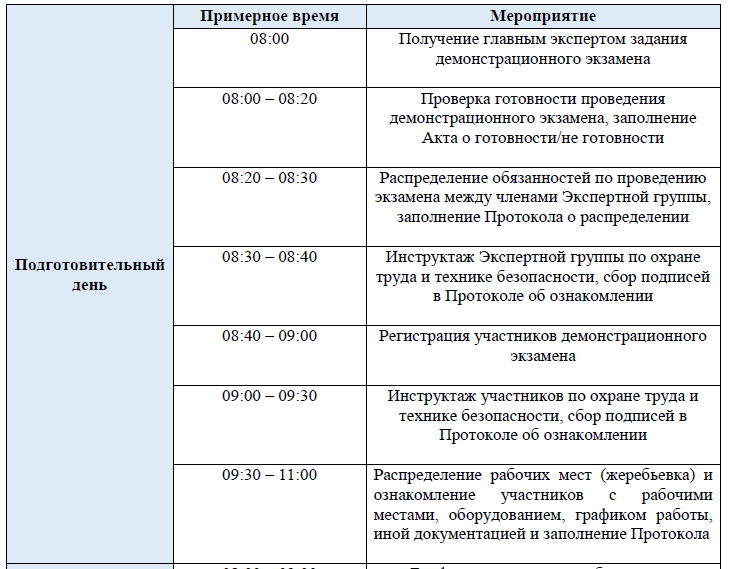 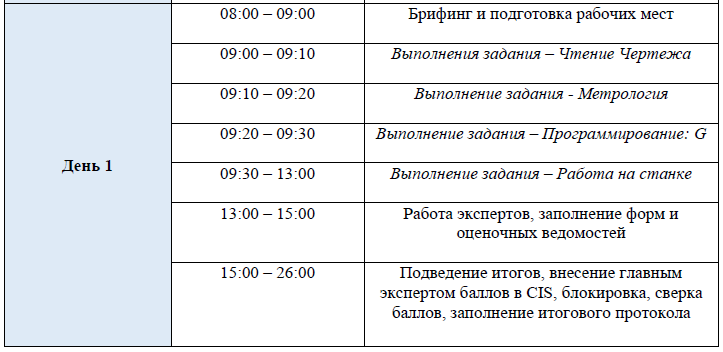 Демонстрационный экзамен соответствует компетенциям «Токарные работы на станках с ЧПУ» и «Фрезерные работы на станках с ЧПУ». В комплект примерных заданий входит один комплект оценочной документации КОД 1.1, количество вариантов определяется менеджером компетенции и предполагает внесение изменений в размеры на чертеже. Количество экспертов составляет от 3 до 6 человек (для группы свыше 20 человек). Общая продолжительность задания составляет 4 часа.3. ТИПОВОЕ ЗАДАНИЕ ДЛЯ ДЕМОНСТРАЦИОННОГО ЭКЗАМЕНА3.1. Структура и содержание типового задания3.1.1. Формулировка типового практического задания: Блок “Метрология”. Студенту выдается деталь, которая изготавливается центром проведения ДЭ, которую нужно измерить и после написать фактические размеры.Блок «Изготовление детали»Студент выполняет задание по изготовлению детали из материала Д16Т, согласно требованиям чертежа, на станке с ЧПУ.Условия выполнения практического задания. Условия проведения и требования к инфраструктуре практического задания описаны в комплекте оценочной документации по соответствующему демоэкзамену. Результаты выполнения оцениваются группой экспертов путем оценки качества ответов на вопросы первой части и измерения показателей качества выполненной детали.Для проведения экзамена приглашаются представители работодателей, рекомендуется организация видеотрансляции.Формулировка типового теоретического заданияБлок «Программирование: G-код».Студенту выдается лист с 3-мя маленькими программами (любая операция обработки на станке с ЧПУ согласно стандарту программирования, на станках с ЧПУ). Требуется найти ошибки в данных программах. Ошибки могут содержать в себе несколько типов – Не включены обороты, не корректно указана подача, не верная последовательность операций и т.п.Блок “Чтение чертежа”.Студенту выдается чертеж с заданиями следующего вида:- указать середину поля допуска размера №1 и №2;- указать отклонения по таблице “Допуски и посадки” для размера №3 и №4 (например, ⌀14Н7);- найти и указать отсутствующий размер;- определить и указать технические требования для поверхности №1 и №2.3.2. Критерии оценки выполнения задания демонстрационного экзамена3.2.1. Порядок оценки3.2.2. Порядок перевода баллов в систему оценивания. До 30 баллов – «неудовлетворительно»До от 30 до 50 баллов – – «удовлетворительно» До от 50 до 75 баллов – «хорошо»От 75 до 100 баллов – «отлично».Уважаемые коллеги! Предложения, замечания и исправления по структуре и содержанию ПООП просим высылать по электронной почте: fumo15@mgok.proНаименование основных видов деятельностиНаименование профессиональных модулейСочетание квалификацийНаименование основных видов деятельностиНаименование профессиональных модулейОператор станков с программным управлением - станочник широкого профиляИзготовление деталей на металлорежущих станках различного вида и типа (сверлильных, токарных, фрезерных, копировальных, шпоночных, шлифовальных) по стадиям технологического процесса в соответствии с
требованиями охраны труда и экологической безопасностиПМ.01 Изготовление деталей на металлорежущих станках различного вида и типа по стадиям технологического процессаОсваиваетсяРазработка управляющих программ для станков с числовым программным управлениемПМ.02 Разработка управляющих программ для станков с числовым программным управлениемОсваиваетсяИзготовление деталей на металлорежущих станках с программным управлением по стадиям технологического процесса в соответствии с требованиями охраны труда и экологической безопасностиПМ.03 Изготовление деталей на металлорежущих станках с программным управлением по стадиям технологического процессаОсваиваетсяКод компетенцииФормулировка компетенцииЗнания, умения ОК 01Выбирать способы решения задач профессиональной деятельности применительно к различным контекстамУмения: распознавать задачу и/или проблему в профессиональном и/или социальном контексте; анализировать задачу и/или проблему и выделять её составные части; определять этапы решения задачи; выявлять и эффективно искать информацию, необходимую для решения задачи и/или проблемы;составлять план действия; определять необходимые ресурсы;владеть актуальными методами работы в профессиональной и смежных сферах; реализовывать составленный план; оценивать результат и последствия своих действий (самостоятельно или с помощью наставника)ОК 01Выбирать способы решения задач профессиональной деятельности применительно к различным контекстамЗнания: актуальный профессиональный и социальный контекст, в котором приходится работать и жить; основные источники информации и ресурсы для решения задач и проблем в профессиональном и/или социальном контексте;алгоритмы выполнения работ в профессиональной и смежных областях; методы работы в профессиональной и смежных сферах; структуру плана для решения задач; порядок оценки результатов решения задач профессиональной деятельностиОК 02Осуществлять поиск, анализ и интерпретацию информации, необходимой для выполнения задач профессиональной деятельностиУмения: определять задачи для поиска информации; определять необходимые источники информации; планировать процесс поиска; структурировать получаемую информацию; выделять наиболее значимое в перечне информации; оценивать практическую значимость результатов поиска; оформлять результаты поискаОК 02Осуществлять поиск, анализ и интерпретацию информации, необходимой для выполнения задач профессиональной деятельностиЗнания: номенклатура информационных источников, применяемых в профессиональной деятельности; приемы структурирования информации; формат оформления результатов поиска информацииОК 03Планировать и реализовывать собственное профессиональное и личностное развитиеУмения: определять актуальность нормативно-правовой документации в профессиональной деятельности; применять современную научную профессиональную терминологию; определять и выстраивать траектории профессионального развития и самообразованияОК 03Планировать и реализовывать собственное профессиональное и личностное развитиеЗнания: содержание актуальной нормативно-правовой документации; современная научная и профессиональная терминология; возможные траектории профессионального развития и самообразованияОК 04Работать в коллективе и команде, эффективно взаимодействовать с коллегами, руководством, клиентамиУмения: организовывать работу коллектива и команды; взаимодействовать с коллегами, руководством, клиентами в ходе профессиональной деятельностиОК 04Работать в коллективе и команде, эффективно взаимодействовать с коллегами, руководством, клиентамиЗнания: психологические основы деятельности коллектива, психологические особенности личности; основы проектной деятельностиОК 05Осуществлять устную и письменную коммуникацию на государственном языке Российской Федерации с учетом особенностей социального и культурного контекстаУмения: грамотно излагать свои мысли и оформлять документы по профессиональной тематике на государственном языке, проявлять толерантность в рабочем коллективеОК 05Осуществлять устную и письменную коммуникацию на государственном языке Российской Федерации с учетом особенностей социального и культурного контекстаЗнания: особенности социального и культурного контекста; правила оформления документов и построения устных сообщенийОК 06Проявлять гражданско-патриотическую позицию, демонстрировать осознанное поведение на основе традиционных общечеловеческих ценностей, применять стандарты антикоррупционного поведенияУмения: описывать значимость своей профессии; применять стандарты антикоррупционного поведенияОК 06Проявлять гражданско-патриотическую позицию, демонстрировать осознанное поведение на основе традиционных общечеловеческих ценностей, применять стандарты антикоррупционного поведенияЗнания: сущность гражданско-патриотической позиции, общечеловеческих ценностей; значимость профессиональной деятельности по профессии; стандарты антикоррупционного поведения и последствия его нарушенияОК 07Содействовать сохранению окружающей среды, ресурсосбережению, эффективно действовать в чрезвычайных ситуацияхУмения: соблюдать нормы экологической безопасности; определять направления ресурсосбережения в рамках профессиональной деятельности по профессииОК 07Содействовать сохранению окружающей среды, ресурсосбережению, эффективно действовать в чрезвычайных ситуацияхЗнания: правила экологической безопасности при ведении профессиональной деятельности; основные ресурсы, задействованные в профессиональной деятельности; пути обеспечения ресурсосбереженияОК 08Использовать средства физической культуры для сохранения и укрепления здоровья в процессе профессиональной деятельности и поддержания необходимого уровня физической подготовленностиУмения: использовать физкультурно-оздоровительную деятельность для укрепления здоровья, достижения жизненных и профессиональных целей; применять рациональные приемы двигательных функций в профессиональной деятельности; пользоваться средствами профилактики перенапряжения, характерными для данной профессииОК 08Использовать средства физической культуры для сохранения и укрепления здоровья в процессе профессиональной деятельности и поддержания необходимого уровня физической подготовленностиЗнания: роль физической культуры в общекультурном, профессиональном и социальном развитии человека; основы здорового образа жизни; условия профессиональной деятельности и зоны риска физического здоровья для профессии; средства профилактики перенапряженияОК 09Использовать информационные технологии в профессиональной деятельностиУмения: применять средства информационных технологий для решения профессиональных задач; использовать современное программное обеспечениеОК 09Использовать информационные технологии в профессиональной деятельностиЗнания: современные средства и устройства информатизации; порядок их применения и программное обеспечение в профессиональной деятельностиОК 10Пользоваться профессиональной документацией на государственном и иностранных языкахУмения: понимать общий смысл четко произнесенных высказываний на известные темы (профессиональные и бытовые), понимать тексты на базовые профессиональные темы; участвовать в диалогах на знакомые общие и профессиональные темы; строить простые высказывания о себе и о своей профессиональной деятельности; кратко обосновывать и объяснять свои действия (текущие и планируемые); писать простые связные сообщения на знакомые или интересующие профессиональные темыОК 10Пользоваться профессиональной документацией на государственном и иностранных языкахЗнания: правила построения простых и сложных предложений на профессиональные темы; основные общеупотребительные глаголы (бытовая и профессиональная лексика); лексический минимум, относящийся к описанию предметов, средств и процессов профессиональной деятельности; особенности произношения; правила чтения текстов профессиональной направленностиОК 11Использовать знания по финансовой грамотности, планировать предпринимательскую деятельность в профессиональной сфереУмения: выявлять достоинства и недостатки коммерческой идеи; презентовать идеи открытия собственного дела в профессиональной деятельности; оформлять бизнес-план; рассчитывать размеры выплат по процентным ставкам кредитования; определять инвестиционную привлекательность коммерческих идей в рамках профессиональной деятельности; презентовать бизнес-идею; определять источники финансированияОК 11Использовать знания по финансовой грамотности, планировать предпринимательскую деятельность в профессиональной сфереЗнания: основы предпринимательской деятельности; основы финансовой грамотности; правила разработки бизнес-планов; порядок выстраивания презентации; кредитные банковские продукты Основные виды деятельностиКод и наименование компетенцииПоказатели освоения компетенцииИзготовление деталей на металлорежущих станках различного вида и
типа (сверлильных, токарных, фрезерных, копировальных, шпоночных и
шлифовальных) по стадиям технологического процесса в соответствии с
требованиями охраны труда и экологической безопасностиПК 1.1 Осуществлять подготовку и обслуживание рабочего места для работы на металлорежущих станках различного вида и типа (сверлильных, токарных, фрезерных, копировальных, шпоночных и шлифовальных)Практический опыт:выполнение подготовительных работ и обслуживания рабочего места станочникаИзготовление деталей на металлорежущих станках различного вида и
типа (сверлильных, токарных, фрезерных, копировальных, шпоночных и
шлифовальных) по стадиям технологического процесса в соответствии с
требованиями охраны труда и экологической безопасностиПК 1.1 Осуществлять подготовку и обслуживание рабочего места для работы на металлорежущих станках различного вида и типа (сверлильных, токарных, фрезерных, копировальных, шпоночных и шлифовальных)Умения:подготавливать к работе и обслуживать рабочие места станочника в соответствии с требованиями охраны труда, производственной санитарии, пожарной безопасности и электробезопасностиИзготовление деталей на металлорежущих станках различного вида и
типа (сверлильных, токарных, фрезерных, копировальных, шпоночных и
шлифовальных) по стадиям технологического процесса в соответствии с
требованиями охраны труда и экологической безопасностиПК 1.1 Осуществлять подготовку и обслуживание рабочего места для работы на металлорежущих станках различного вида и типа (сверлильных, токарных, фрезерных, копировальных, шпоночных и шлифовальных)Знания:правила подготовки к работе и содержания рабочих мест станочника: требования охраны труда, производственной санитарии, пожарной безопасности и электробезопасностиИзготовление деталей на металлорежущих станках различного вида и
типа (сверлильных, токарных, фрезерных, копировальных, шпоночных и
шлифовальных) по стадиям технологического процесса в соответствии с
требованиями охраны труда и экологической безопасностиПК 1.2. Осуществлять подготовку к использованию инструмента, оснастки, подналадку металлорежущих станков различного вида и типа (сверлильных, токарных, фрезерных, копировальных, шпоночных и шлифовальных) в соответствии с полученным заданиемПрактический опыт:подготовка к использованию инструмента и оснастки для работы на металлорежущих станках различного вида и типа (сверлильных, токарных, фрезерных, копировальных, шпоночных и шлифовальных) в соответствии с полученным заданиемИзготовление деталей на металлорежущих станках различного вида и
типа (сверлильных, токарных, фрезерных, копировальных, шпоночных и
шлифовальных) по стадиям технологического процесса в соответствии с
требованиями охраны труда и экологической безопасностиПК 1.2. Осуществлять подготовку к использованию инструмента, оснастки, подналадку металлорежущих станков различного вида и типа (сверлильных, токарных, фрезерных, копировальных, шпоночных и шлифовальных) в соответствии с полученным заданиемУмения:выбирать и подготавливать к работе универсальные, специальные приспособления, режущий и контрольно-измерительный инструментИзготовление деталей на металлорежущих станках различного вида и
типа (сверлильных, токарных, фрезерных, копировальных, шпоночных и
шлифовальных) по стадиям технологического процесса в соответствии с
требованиями охраны труда и экологической безопасностиПК 1.2. Осуществлять подготовку к использованию инструмента, оснастки, подналадку металлорежущих станков различного вида и типа (сверлильных, токарных, фрезерных, копировальных, шпоночных и шлифовальных) в соответствии с полученным заданиемЗнания:конструктивные особенности, правила управления, подналадки и проверки на точность металлорежущих станков различного вида и типа (сверлильных, токарных, фрезерных, копировальных, шпоночных и шлифовальных);устройство, правила применения, проверки на точность универсальных и специальных приспособлений, контрольно-измерительных инструментовПК 1.3 Определять последовательность и оптимальные режимы обработки различных изделий на металлорежущих станках различного вида и типа (сверлильных, токарных, фрезерных, копировальных, шпоночных и шлифовальных) в соответствии с заданиемПрактический опыт:определение последовательности и оптимального режима
обработки различных изделий на металлорежущих станках различного вида и типа (сверлильных, токарных, фрезерных, копировальных, шпоночных и шлифовальных)ПК 1.3 Определять последовательность и оптимальные режимы обработки различных изделий на металлорежущих станках различного вида и типа (сверлильных, токарных, фрезерных, копировальных, шпоночных и шлифовальных) в соответствии с заданиемУмения: устанавливать оптимальный режим обработки в соответствии с технологической картойПК 1.3 Определять последовательность и оптимальные режимы обработки различных изделий на металлорежущих станках различного вида и типа (сверлильных, токарных, фрезерных, копировальных, шпоночных и шлифовальных) в соответствии с заданиемЗнания:правила определения режимов резания по справочникам и паспорту станкаПК 1.4 Вести технологический процесс обработки и доводки деталей, заготовок и инструментов на металлорежущих станках различного вида и типа (сверлильных, токарных, фрезерных, копировальных, шпоночных и шлифовальных) с соблюдением требований к качеству, в соответствии с заданием и технической документациейПрактический опыт:обработка и доводка деталей, заготовок и инструментов на металлорежущих станках различного вида и типа (сверлильных, токарных, фрезерных, копировальных, шпоночных и шлифовальных) с соблюдением требований к качеству, в соответствии с заданиемПК 1.4 Вести технологический процесс обработки и доводки деталей, заготовок и инструментов на металлорежущих станках различного вида и типа (сверлильных, токарных, фрезерных, копировальных, шпоночных и шлифовальных) с соблюдением требований к качеству, в соответствии с заданием и технической документациейУмения:осуществлять обработку и доводку деталей, заготовок и инструментов на металлорежущих станках различного вида и типа (сверлильных, токарных, фрезерных, копировальных, шпоночных и шлифовальных)ПК 1.4 Вести технологический процесс обработки и доводки деталей, заготовок и инструментов на металлорежущих станках различного вида и типа (сверлильных, токарных, фрезерных, копировальных, шпоночных и шлифовальных) с соблюдением требований к качеству, в соответствии с заданием и технической документациейЗнания:правила проведения и технологию проверки качества выполненных работ;правила перемещения грузов и эксплуатации специальных транспортных и грузовых средствРазработка управляющих программ для станков с числовым
программным управлениемПК 2.1 Разрабатывать управляющие программы с применением систем автоматического программированияПрактический опыт:разработка управляющих программ с применением систем автоматического программированияРазработка управляющих программ для станков с числовым
программным управлениемПК 2.1 Разрабатывать управляющие программы с применением систем автоматического программированияУмения:читать и применять техническую документацию при выполнении работ;разрабатывать маршрут технологического процесса обработки с выбором режущих и вспомогательных инструментов, станочных приспособлений, с разработкой технических условий на исходную заготовку;устанавливать оптимальный режим резания;анализировать системы ЧПУ станка и подбирать язык программированияРазработка управляющих программ для станков с числовым
программным управлениемПК 2.1 Разрабатывать управляющие программы с применением систем автоматического программированияЗнания:устройство и принципы работы металлорежущих станков с программным управлением, правила подналадки и наладки;устройство, назначение и правила применения приспособлений и оснастки;устройство, назначение и правила пользования режущим и измерительным инструментомправила определения режимов резания по справочникам и паспорту станкаметоды разработки технологического процесса изготовления деталей на станках с ЧПУтеорию программирования станков с ЧПУ с использованием G-кода;приемы программирования одной или более систем ЧПУРазработка управляющих программ для станков с числовым
программным управлениемПК 2.2 Разрабатывать управляющие программы с применением систем CAD/CAMПрактический опыт:разработка управляющих программ с применением систем CAD/CAMРазработка управляющих программ для станков с числовым
программным управлениемПК 2.2 Разрабатывать управляющие программы с применением систем CAD/CAMУмения:осуществлять написание управляющей программы в CAD/САМ 3 оси;осуществлять написание управляющей программы в CAD/CAM 5 осиРазработка управляющих программ для станков с числовым
программным управлениемПК 2.2 Разрабатывать управляющие программы с применением систем CAD/CAMЗнания:приемы работы в CAD/САМ системахРазработка управляющих программ для станков с числовым
программным управлениемПК 2.3 Выполнять диалоговое программирование с пульта управления станкомПрактический опыт:выполнение диалогового программирования с пульта управления станкомРазработка управляющих программ для станков с числовым
программным управлениемПК 2.3 Выполнять диалоговое программирование с пульта управления станкомУмения:осуществлять написание управляющей программы со стойки станка с ЧПУ;проверять управляющие программы средствами вычислительной техники;кодировать информацию и готовить данные для ввода в станок, записывая их на носитель;разрабатывать карту наладки станка и инструмента;составлять расчетно-технологическую карту с эскизом траектории инструментов;вводить управляющие программы в универсальные ЧПУ станка и контролировать циклы их выполнения при изготовлении деталейприменять методы и приемки отладки программного кода;применять современные компиляторы, отладчики и оптимизаторы программного кодаработать в режиме корректировки управляющей программыПК 2.3 Выполнять диалоговое программирование с пульта управления станкомЗнания:порядок заполнения и чтения операционной карты работы станка с ЧПУ;способы использования (корректировки) существующих программ для выполнения задания по изготовлению деталиИзготовление деталей на металлорежущих станках с программным управлением по стадиям технологического процесса в соответствии с требованиями охраны труда и экологической безопасностиПК 3.1 Осуществлять подготовку и обслуживание рабочего места для работы на металлорежущих станках различного вида и типа (сверлильных, токарных, фрезерных, копировальных, шпоночных и шлифовальных) с программным управлениемПрактический опыт:выполнение подготовительных работ и обслуживания рабочего места оператора станка с программным управлениемИзготовление деталей на металлорежущих станках с программным управлением по стадиям технологического процесса в соответствии с требованиями охраны труда и экологической безопасностиПК 3.1 Осуществлять подготовку и обслуживание рабочего места для работы на металлорежущих станках различного вида и типа (сверлильных, токарных, фрезерных, копировальных, шпоночных и шлифовальных) с программным управлениемУмения:осуществлять подготовку к работе и обслуживание рабочего места оператора станка с программным управлением в соответствии с требованиями охраны труда, производственной санитарии, пожарной безопасности и электробезопасностиИзготовление деталей на металлорежущих станках с программным управлением по стадиям технологического процесса в соответствии с требованиями охраны труда и экологической безопасностиПК 3.1 Осуществлять подготовку и обслуживание рабочего места для работы на металлорежущих станках различного вида и типа (сверлильных, токарных, фрезерных, копировальных, шпоночных и шлифовальных) с программным управлениемЗнания:правила подготовки к работе и содержания рабочих мест оператора станка с программным управлением, требования охраны труда, производственной санитарии, пожарной безопасности и электробезопасностиИзготовление деталей на металлорежущих станках с программным управлением по стадиям технологического процесса в соответствии с требованиями охраны труда и экологической безопасностиПК 3.2 Осуществлять подготовку к использованию инструмента и оснастки для работы на металлорежущих станках различного вида и типа (сверлильных, токарных, фрезерных, копировальных, шпоночных и шлифовальных) с программным управлением, настройку станка в соответствии с заданиемПрактический опыт:Подготовка к использованию инструмента и оснастки для работы на металлорежущих станках с программным управлением, настройку станка в соответствии с заданиемИзготовление деталей на металлорежущих станках с программным управлением по стадиям технологического процесса в соответствии с требованиями охраны труда и экологической безопасностиПК 3.2 Осуществлять подготовку к использованию инструмента и оснастки для работы на металлорежущих станках различного вида и типа (сверлильных, токарных, фрезерных, копировальных, шпоночных и шлифовальных) с программным управлением, настройку станка в соответствии с заданиемУмения:выбирать и подготавливать к работе универсальные, специальные приспособления, режущий инструмент и контрольно-измерительный инструментИзготовление деталей на металлорежущих станках с программным управлением по стадиям технологического процесса в соответствии с требованиями охраны труда и экологической безопасностиПК 3.2 Осуществлять подготовку к использованию инструмента и оснастки для работы на металлорежущих станках различного вида и типа (сверлильных, токарных, фрезерных, копировальных, шпоночных и шлифовальных) с программным управлением, настройку станка в соответствии с заданиемЗнания:устройство и принципы работы металлорежущих станков с программным управлением, правила подналадки;наименование, назначение, устройство и правила применения приспособлений, режущего и измерительного инструментаИзготовление деталей на металлорежущих станках с программным управлением по стадиям технологического процесса в соответствии с требованиями охраны труда и экологической безопасностиПК 3.3 Осуществлять перенос программы на станок, адаптацию разработанных управляющих программ на основе анализа входных данных, технологической и конструкторской документацииПрактический опыт:перенос программы на станок, адаптации разработанных управляющих программ на основе анализа входных данных, технологической и конструкторской документацииИзготовление деталей на металлорежущих станках с программным управлением по стадиям технологического процесса в соответствии с требованиями охраны труда и экологической безопасностиПК 3.3 Осуществлять перенос программы на станок, адаптацию разработанных управляющих программ на основе анализа входных данных, технологической и конструкторской документацииУмения:определять возможности использования готовых управляющих программ на станках ЧПУИзготовление деталей на металлорежущих станках с программным управлением по стадиям технологического процесса в соответствии с требованиями охраны труда и экологической безопасностиПК 3.3 Осуществлять перенос программы на станок, адаптацию разработанных управляющих программ на основе анализа входных данных, технологической и конструкторской документацииЗнания:правила проведения анализа и выбора готовых управляющих программ;основные направления автоматизации производственных процессовсистемы программного управления станками;основные способы подготовки программыИзготовление деталей на металлорежущих станках с программным управлением по стадиям технологического процесса в соответствии с требованиями охраны труда и экологической безопасностиПК 3.4 Вести технологический процесс обработки и доводки деталей, заготовок и инструментов на металлорежущих станках с программным управлением с соблюдением требований к качеству, в соответствии с заданием и технической документациейПрактический опыт:обработка и доводка деталей, заготовок и инструментов на металлорежущих станках с программным управлением с соблюдением требований к качеству, в соответствии с заданием, технологической и конструкторской документациейИзготовление деталей на металлорежущих станках с программным управлением по стадиям технологического процесса в соответствии с требованиями охраны труда и экологической безопасностиПК 3.4 Вести технологический процесс обработки и доводки деталей, заготовок и инструментов на металлорежущих станках с программным управлением с соблюдением требований к качеству, в соответствии с заданием и технической документациейУмения:определять режим резания по справочнику и паспорту станка;составлять технологический процесс обработки деталей, изделий;выполнять технологические операции при изготовлении детали на металлорежущем станке с числовым программным управлениемИзготовление деталей на металлорежущих станках с программным управлением по стадиям технологического процесса в соответствии с требованиями охраны труда и экологической безопасностиПК 3.4 Вести технологический процесс обработки и доводки деталей, заготовок и инструментов на металлорежущих станках с программным управлением с соблюдением требований к качеству, в соответствии с заданием и технической документациейЗнания:- правила определения режимов резания по справочникам и паспорту станка- организация работ при многостаночном обслуживании станков с программным управлением;- приемы, обеспечивающие заданную точность изготовления деталей- правила перемещения грузов и эксплуатации специальных транспортных и грузовых средствИндексНаименованиеОбъем образовательной программы в академических часахОбъем образовательной программы в академических часахОбъем образовательной программы в академических часахОбъем образовательной программы в академических часахОбъем образовательной программы в академических часахОбъем образовательной программы в академических часахОбъем образовательной программы в академических часахРекомендуемый курс изученияИндексНаименованиеВсегоВ т.ч. в форме практ. ПодготовкиРабота обучающихся во взаимодействии с преподавателемРабота обучающихся во взаимодействии с преподавателемРабота обучающихся во взаимодействии с преподавателемРабота обучающихся во взаимодействии с преподавателемСамостоятельная работаРекомендуемый курс изученияИндексНаименованиеВсегоВ т.ч. в форме практ. ПодготовкиЗанятия по дисциплинам и МДКЗанятия по дисциплинам и МДКЗанятия по дисциплинам и МДКПрактикиСамостоятельная работаРекомендуемый курс изученияИндексНаименованиеВсегоВ т.ч. в форме практ. ПодготовкиПромежуточная аттестацияВсего по дисциплинам/МДКВ т.ч. лабораторные и практические занятияПрактикиСамостоятельная работаРекомендуемый курс изучения12345678910Обязательная часть образовательной программыОбязательная часть образовательной программы1116858404246612100ОП.00Общепрофессиональный цикл18010814410836ОП. 01Техническая графика4232343281ОП. 02Основы материаловедения4210341081ОП. 03Безопасность жизнедеятельности46263626101ОП. 04Физическая культура5040404010Профессиональный цикл936750260138612641ПМ. 01Изготовление деталей на металлорежущих станках различного вида и типа по стадиям технологического процесса37628612870216321МДК.01.01Изготовление деталей на металлорежущих станках различного вида и типа по стадиям технологического процесса1607012870321УП. 01Учебная практика1081081081ПП. 01Производственная практика1081081081ПМ. 02Разработка управляющих программ для станков с числовым программным управлением2281786834144161МДК 02.01Разработка управляющих программ для станков с числовым программным управлением84346834161УП. 02Учебная практика7272721ПП. 02Производственная практика7272721ПМ. 03Изготовление деталей на металлорежущих станках с программным управлением по стадиям технологического процесса3322866434252161МДК.03.01Изготовление деталей на металлорежущих станках с программным управлением по стадиям технологического процесса80346434161УП. 03Учебная практика1081081081ПП. 03Производственная практика1441441441Промежуточная аттестация3636Вариативная часть ОП288ГИА.00Государственная итоговая аттестация36Всего1476ПНПНСентябрьСентябрьСентябрьСентябрьСентябрьСентябрьПНПНОктябрьОктябрьОктябрьОктябрьОктябрьОктябрьПНПННоябрьНоябрьНоябрьНоябрьНоябрьНоябрьПНПНДекабрьДекабрьДекабрьДекабрьДекабрьДекабрьПНПНКомпоненты программыПорядковые номера недель учебного годаПорядковые номера недель учебного годаПорядковые номера недель учебного годаПорядковые номера недель учебного годаПорядковые номера недель учебного годаПорядковые номера недель учебного годаПорядковые номера недель учебного годаПорядковые номера недель учебного годаПорядковые номера недель учебного годаПорядковые номера недель учебного годаПорядковые номера недель учебного годаПорядковые номера недель учебного годаПорядковые номера недель учебного годаПорядковые номера недель учебного годаПорядковые номера недель учебного годаПорядковые номера недель учебного годаПорядковые номера недель учебного годаПорядковые номера недель учебного годаПорядковые номера недель учебного годаПорядковые номера недель учебного годаПорядковые номера недель учебного годаПорядковые номера недель учебного годаПорядковые номера недель учебного годаПорядковые номера недель учебного годаПорядковые номера недель учебного годаПорядковые номера недель учебного годаПорядковые номера недель учебного годаПорядковые номера недель учебного годаПорядковые номера недель учебного годаПорядковые номера недель учебного годаПорядковые номера недель учебного годаПорядковые номера недель учебного годаПорядковые номера недель учебного годаПорядковые номера недель учебного года11223344556677889910101111121213131414151516161717Номера календарных недельНомера календарных недельНомера календарных недельНомера календарных недельНомера календарных недельНомера календарных недельНомера календарных недельНомера календарных недельНомера календарных недельНомера календарных недельНомера календарных недельНомера календарных недельНомера календарных недельНомера календарных недельНомера календарных недельНомера календарных недельНомера календарных недельНомера календарных недельНомера календарных недельНомера календарных недельНомера календарных недельНомера календарных недельНомера календарных недельНомера календарных недельНомера календарных недельНомера календарных недельНомера календарных недельНомера календарных недельНомера календарных недельНомера календарных недельНомера календарных недельНомера календарных недельНомера календарных недельНомера календарных недель36363737383839394040414142424343444445454646474748484949505051515252тип неделиооооооооооооооооооооооооооууууппппОП.00Общепрофессиональный цикл 121212121212121212121212121212128888888888ОП.01Техническая графика44444444444444442222222222ОП.02Основы материаловедения44444444444444442222222222ОП.03Безопасность жизнедеятельности22222222222222222222222222ОП.04Физическая культура22222222222222222222222222П.00Профессиональный цикл 666666666666886666668888663636363636363636ПМ. 01Изготовление деталей на металлорежущих станках различного вида и типа по стадиям технологического процесса0000000000000000000000000000000000МДК.01.01Изготовление деталей на металлорежущих станках различного вида и типа по стадиям технологического процессаУП. 01Учебная практикаПП. 01Производственная практикаПМ. 02Разработка управляющих программ для станков с числовым программным управлением666666666666886666668888663636363636363636МДК 02.01Разработка управляющих программ для станков с числовым программным управлением66666666666688666666888866УП. 02Учебная практика36363636ПП. 02Производственная практика36363636ПМ. 03Изготовление деталей на металлорежущих станках с программным управлением по стадиям технологического процесса0000000000000000000000000000000000МДК.03.01Изготовление деталей на металлорежущих станках с программным управлением по стадиям технологического процессаУП. 03Учебная практикаПП. 03Производственная практикаПромежуточная аттестациюВариативная часть образовательной программыВариативная часть образовательной программы18181818181818181818181616181822222222202020202222ГИА.00Государственная итоговаяГИА.00аттестацияВсего час. в неделю  учебных занятий36363636363636363636363636363636363636363636363636363636363636363636ИндексЯнварьЯнварьЯнварьпнФевральФевральФевральпнМартМартМартпнАпрельАпрельАпрельпнМайМайМайМайпнИюньИюньИюньИюньпнВсего часовИндексКомпоненты программыПорядковые номера недель учебного годаПорядковые номера недель учебного годаПорядковые номера недель учебного годаПорядковые номера недель учебного годаПорядковые номера недель учебного годаПорядковые номера недель учебного годаПорядковые номера недель учебного годаПорядковые номера недель учебного годаПорядковые номера недель учебного годаПорядковые номера недель учебного годаПорядковые номера недель учебного годаПорядковые номера недель учебного годаПорядковые номера недель учебного годаПорядковые номера недель учебного годаПорядковые номера недель учебного годаПорядковые номера недель учебного годаПорядковые номера недель учебного годаПорядковые номера недель учебного годаПорядковые номера недель учебного годаПорядковые номера недель учебного годаПорядковые номера недель учебного годаПорядковые номера недель учебного годаПорядковые номера недель учебного годаПорядковые номера недель учебного годаВсего часовИндекс1819202122232425262728293031323334353637383940414243Всего часовИндексНомера календарных недельНомера календарных недельНомера календарных недельНомера календарных недельНомера календарных недельНомера календарных недельНомера календарных недельНомера календарных недельНомера календарных недельНомера календарных недельНомера календарных недельНомера календарных недельНомера календарных недельНомера календарных недельНомера календарных недельНомера календарных недельНомера календарных недельНомера календарных недельНомера календарных недельНомера календарных недельНомера календарных недельНомера календарных недельНомера календарных недельНомера календарных недельВсего часовИндекс1234567891011121314151617181920212223242526Всего часовИндекстип неделик к оооооооооаууупппуууппппгОП.00Общепрофессиональный цикл4646644640000180ОП.01Техническая графика42ОП.02Основы материаловедения42ОП.03Безопасность жизнедеятельности22222224246ОП.04Физическая культура24244222250П.00Профессиональный цикл кк3024302430243024240363636363636363636363636360936ПМ. 01Изготовление деталей на металлорежущих станках различного вида и типа по стадиям технологического процессакк201620162016201616036363636363600000000376МДК.01.01Изготовление деталей на металлорежущих станках различного вида и типа по стадиям технологического процесса201620162016201616160УП. 01Учебная практика363636108ПП. 01Производственная практика363636108ПМ. 02Разработка управляющих программ для станков с числовым программным управлениемкк000000000000000000000000228МДК 02.01Разработка управляющих программ для станков с числовым программным управлением84УП. 02Учебная практика72ПП. 02Производственная практика72ПМ. 03Изготовление деталей на металлорежущих станках с программным управлением по стадиям технологического процессакк10810810810880000000363636363636360332МДК.03.01Изготовление деталей на металлорежущих станках с программным управлением по стадиям технологического процесса108108108108880УП. 03Учебная практика363636108ПП. 03Производственная практика36363636144Промежуточная аттестацию3636Вариативная часть образовательной программы262608268288ГИА.00Государственная итоговая аттестация3636Всего час. в неделю  учебных занятийкк3636363636363636363636363636363636363636363636361476ФИООрганизация, должностьКузнецова Марина Дмитриевнаметодист ГАПОУ ПК №8 им. И.Ф. Павлова Загоруйко Наталья Ивановнаметодист ГАПОУ ПК №8 им. И.Ф. ПавловаКарпенко Сергей Петровичпреподаватель ГБПОУ МГОКФИООрганизация, должностьТюрин Владислав Дмитриевичпреподаватель ГБПОУ МГОК1. ОБЩАЯ ХАРАКТЕРИСТИКА ПРИМЕРНОЙ РАБОЧЕЙ ПРОГРАММЫ ПРОФЕССИОНАЛЬНОГО МОДУЛЯ ПМ.01.2. СТРУКТУРА И СОДЕРЖАНИЕ ПРОФЕССИОНАЛЬНОГО МОДУЛЯ 3. УСЛОВИЯ РЕАЛИЗАЦИИ ПРОГРАММЫ ПРОФЕССИОНАЛЬНОГО  МОДУЛЯ 4. КОНТРОЛЬ И ОЦЕНКА РЕЗУЛЬТАТОВ ОСВОЕНИЯ ПРОФЕССИОНАЛЬНОГО МОДУЛЯКодНаименование общих компетенцийОК 1.Выбирать способы решения задач профессиональной деятельности, применительно к различным контекстамОК 2.Осуществлять поиск, анализ и интерпретацию информации, необходимой для выполнения задач профессиональной деятельностиОК 3.Планировать и реализовывать собственное профессиональное и личностное развитиеОК 4.Работать в коллективе и команде, эффективно взаимодействовать с коллегами, руководством, клиентамиОК 5.Осуществлять устную и письменную коммуникацию на государственном языке с учетом особенностей социального и культурного контекстаОК 7.Содействовать сохранению окружающей среды, ресурсосбережению, эффективно действовать в чрезвычайных ситуацияхОК 8.Использовать средства физической культуры для сохранения и укрепления здоровья в процессе профессиональной деятельности и поддержания необходимого уровня физической подготовленностиОК 9.Использовать информационные технологии в профессиональной деятельностиОК 10.Пользоваться профессиональной документацией на государственном и иностранном языках.ОК 11.Планировать предпринимательскую деятельность в профессиональной сфереКодНаименование видов деятельности и профессиональных компетенцийВД 1Изготовление деталей на металлорежущих станках различного вида и
типа (сверлильных, токарных, фрезерных, копировальных, шпоночных и
шлифовальных) по стадиям технологического процесса в соответствии с
требованиями охраны труда и экологической безопасностиПК 1.1.Осуществлять подготовку и обслуживание рабочего места для работы на металлорежущих станках различного вида и типа (сверлильных, токарных, фрезерных, копировальных, шпоночных и шлифовальных).ПК 1.2Осуществлять подготовку к использованию инструмента, оснастки, подналадку металлорежущих станков различного вида и типа (сверлильных, токарных, фрезерных, копировальных, шпоночных и шлифовальных) в соответствии с полученным заданием.ПК 1.3Определять последовательность и оптимальные режимы обработки различных изделий на металлорежущих станках различного вида и типа (сверлильных, токарных, фрезерных, копировальных, шпоночных и шлифовальных) в соответствии с заданием.ПК 1.4Вести технологический процесс обработки и доводки деталей, заготовок и инструментов на металлорежущих станках различного вида и типа (сверлильных, токарных, фрезерных, копировальных, шпоночных и шлифовальных) с соблюдением требований к качеству, в соответствии с заданием и технической докуИметь практический опыт- выполнение подготовительных работ и обслуживания рабочего места станочника;- обработка и доводка деталей, заготовок и инструментов на
металлорежущих станках различного вида и типа (сверлильных, токарных, фрезерных, копировальных, шпоночных и шлифовальных) с соблюдением требований к качеству, в соответствии с заданием и технической документацией;- подготовка к использованию инструмента и оснастки для работы на металлорежущих станках различного вида и типа (сверлильных, токарных, фрезерных, копировальных, шпоночных и шлифовальных) в соответствии с полученным заданием;- определение последовательности и оптимального режима
обработки различных изделий на металлорежущих станках различного вида и типа (сверлильных, токарных, фрезерных, копировальных, шпоночных и шлифовальных) Уметь - подготавливать к работе и обслуживать рабочие места станочника в соответствии с требованиями охраны труда, производственной санитарии, пожарной безопасности и электробезопасности;- осуществлять обработку и доводку деталей, заготовок и инструментов на металлорежущих станках различного вида и типа (сверлильных, токарных, фрезерных, копировальных, шпоночных и шлифовальных);- выбирать и подготавливать к работе универсальные, специальные приспособления, режущий и контрольно-измерительный инструмент;- устанавливать оптимальный режим обработки в соответствии с технологической картой;Знать- правила подготовки к работе и содержания рабочих мест станочника, требования охраны труда, производственной санитарии, пожарной безопасности и электробезопасности;- правила проведения и технологию   проверки   качества выполненных работ;- правила перемещения грузов и эксплуатации специальных транспортных и грузовых средств;- конструктивные особенности, правила управления, подналадки и проверки на точность металлорежущих станков различного вида и типа (сверлильных, токарных, фрезерных, копировальных, шпоночных и шлифовальных);- устройство, правила применения, проверки на точность универсальных и специальных приспособлений, контрольно-измерительных инструментов;- правила определения режимов резания по справочникам и паспорту станка;Коды профессиональных общих компетенцийНаименования разделов профессионального модуляОбъем профессионального модуля, ак. час.Объем профессионального модуля, ак. час.Объем профессионального модуля, ак. час.Объем профессионального модуля, ак. час.Объем профессионального модуля, ак. час.Объем профессионального модуля, ак. час.Объем профессионального модуля, ак. час.Коды профессиональных общих компетенцийНаименования разделов профессионального модуляСуммарный объем нагрузкиВ т.ч. в форме практ. подготовкиРабота обучающихся во взаимодействии с преподавателемРабота обучающихся во взаимодействии с преподавателемРабота обучающихся во взаимодействии с преподавателемРабота обучающихся во взаимодействии с преподавателемСамостоятельная работаКоды профессиональных общих компетенцийНаименования разделов профессионального модуляСуммарный объем нагрузкиВ т.ч. в форме практ. подготовкиОбучение по МДКОбучение по МДКПрактикиПрактикиСамостоятельная работаКоды профессиональных общих компетенцийНаименования разделов профессионального модуляСуммарный объем нагрузкиВ т.ч. в форме практ. подготовкиВсегоВ том числеПрактикиПрактикиСамостоятельная работаКоды профессиональных общих компетенцийНаименования разделов профессионального модуляСуммарный объем нагрузкиВ т.ч. в форме практ. подготовкиВсегоЛабораторных и практических занятийУчебнаяПроизводственнаяСамостоятельная работа123456789ПК 1.1, ПК 1.4, ОК 01, ОК 03, ОК 7, ОК 08, ОК 11Раздел 1. Обработка деталей на  металлорежущих станках различного вида и типа15610082465420ПК1.2, ПК 1.3, ОК 02, ОК 04, ОК 05,ОК 09, ОК 10Раздел 2. Осуществление наладки обслуживаемых станков1127846245412Производственная практика (по профилю специальности), часов 108108108Промежуточная аттестация
Экзамен по ПМ1212Всего3882861287010812032Наименование разделов и тем ПМ и МДКСодержание учебного материала: лабораторные работы, практические занятия, самостоятельная работа обучающихсяОбъем в часах123Раздел 1  Обработка деталей на металлорежущих станках различного вида и типа156МДК 01.01Изготовление деталей на металлорежущих станках различного вида и типаВедениеСодержание2Ведение1.Содержание рабочего места станочника2Ведение2.Основные понятия о гигиене труда. Гигиенические нормативы.2Ведение3.Производственная санитария, ее задачи. Санитарно-гигиенические нормы производственных помещений.2Ведение4. Профилактика профессиональных заболеваний и производственного травматизма. Краткая санитарно-гигиеническая характеристика условий труда на предприятии. Оказание первой помощи пострадавшим и самопомощь при травмах2Тема 1.1. Охрана трудаСодержание2Тема 1.1. Охрана труда1.Требования охраны труда. Основы законодательства о труде. Правила и нормативные документы по безопасности труда. Органы надзора за охраной труда.2Тема 1.1. Охрана труда 2.Правила поведения на территории и в цехах предприятия. Основные причины травматизма на производстве. Меры безопасности при работе станочника. 2Тема 1.1. Охрана труда3.Электробезопасность. Действие электрического тока на организм человека и виды поражения электрическим током. Защита от прикосновения к токоведущим частям. Первая помощь при поражении электрическим током.2Тема 1.1. Охрана труда4.Пожарная безопасность. Основные причины пожаров в цехах и на территории предприятия. Противопожарные мероприятия. Огнетушительные средства и правила их применения. Правила поведения в огнеопасных местах и при пожарах. 2Тема 1.2 Основы резания металловСодержание2Тема 1.2 Основы резания металлов1. Основы теории резания. Сущность процесса резания.2Тема 1.2 Основы резания металлов2.Режимы резания на металлорежущем станочном оборудовании. 2Тема 1.2 Основы резания металлов3.Методы обработки металлов резанием: точение, сверление, фрезерование, протягивание, шлифование2Тема 1.2 Основы резания металлов4.Геометрия режущего инструмента2Тема 1.2 Основы резания металлов5.Элементы режимов резания, физические явления при резании2Тема 1.3 Металлообрабатывающие станки различных типовСодержание6Тема 1.3 Металлообрабатывающие станки различных типов1.Устройство, технические характеристики и принцип работы металлообрабатывающих станков различных типов 6Тема 1.3 Металлообрабатывающие станки различных типов2.. Компоновочные виды металлообрабатывающих станков6Тема 1.3 Металлообрабатывающие станки различных типов3.Приводы станков, главное движение резца и движения подачи.6Тема 1.3 Металлообрабатывающие станки различных типов4.Правила и методы подналадки металлообрабатывающих станков6Тема 1.3 Металлообрабатывающие станки различных типов5.Виды работ, выполняемых на станочном оборудовании и оснастка станков для их выполнения. Приспособления для крепления деталей и режущего инструмента. 6Тема 1.3 Металлообрабатывающие станки различных типов6.Условия применения наиболее распространенных универсальных и специальных приспособлений в зависимости от типа производства. Установочные детали и механизмы, опоры, установочные пальцы, оправки, цанги, базирование деталей в приспособлениях6Тема 1.4. Устройство, принцип работы и кинематика станков токарной группыСодержание2Тема 1.4. Устройство, принцип работы и кинематика станков токарной группы1Типы токарных станков и их технические характеристики2Тема 1.4. Устройство, принцип работы и кинематика станков токарной группы2 Виды работ и назначение разных типов станков токарной группы2Тема 1.4. Устройство, принцип работы и кинематика станков токарной группыПрактические занятия4Тема 1.4. Устройство, принцип работы и кинематика станков токарной группы1. Ознакомление с органами управления станка. 4Тема 1.4. Устройство, принцип работы и кинематика станков токарной группы2. Изготовление деталей начальной сложности.4Тема 1.5. Оснастка и технология работ на станках токарной группыСодержание 4Тема 1.5. Оснастка и технология работ на станках токарной группы1.Типы и назначение токарных резцов, многорезцовые головки.4Тема 1.5. Оснастка и технология работ на станках токарной группы2.Геометрия резцов, поверхности и углы резцов. Заточка резцов и способы проверки заточки.4Тема 1.5. Оснастка и технология работ на станках токарной группы3.Сверла, зенкеры, развертки, метчики, плашки.4Тема 1.5. Оснастка и технология работ на станках токарной группы4.Технология обработки наружных цилиндрических поверхностей.4Тема 1.5. Оснастка и технология работ на станках токарной группы5.Обработка отверстий.4Тема 1.5. Оснастка и технология работ на станках токарной группы6.Нарезания крепежной резьбы и резьбы движения.4Тема 1.5. Оснастка и технология работ на станках токарной группы7.Обработка конусных и фасонных поверхностей4Тема 1.5. Оснастка и технология работ на станках токарной группы9.Обработка поверхностей со сложной установкой4Тема 1.5. Оснастка и технология работ на станках токарной группы10.Накатка и отделка поверхностей4Тема 1.5. Оснастка и технология работ на станках токарной группыПрактические занятия4Тема 1.5. Оснастка и технология работ на станках токарной группы1.Разбор конструкторской и технологической документации16Тема 1.5. Оснастка и технология работ на станках токарной группы2.Решение задач по определению режимов резания16Тема 1.5. Оснастка и технология работ на станках токарной группы3.Расчет режимов резания для станков токарной группы16Тема 1.5. Оснастка и технология работ на станках токарной группы4.Определение частоты вращения шпинделя по заданной скорости резания. Выбор количества переходов, глубины резания для конкретных условий обработки16Тема 1.5. Оснастка и технология работ на станках токарной группы5.Определение по таблицам диаметра стержня и отверстия для нарезания резьбы метчиками и плашками в зависимости от обрабатываемого материала16Тема 1.5. Оснастка и технология работ на станках токарной группы6.Изучение технологических процессов токарной обработки деталей16Тема 1.5. Оснастка и технология работ на станках токарной группы7.Расчет конусности и уклона. Подбор инструмента и приспособления для обработки конических поверхностей заданных параметров16Тема 1.5. Оснастка и технология работ на станках токарной группы8. Разбор технологических процессов изготовления деталей на токарных станках16Тема 1.6. Устройство, принцип работы и кинематика станков фрезерной группы..Содержание 2Тема 1.6. Устройство, принцип работы и кинематика станков фрезерной группы..1.Типы фрезерных станков и их технические характеристики2Тема 1.6. Устройство, принцип работы и кинематика станков фрезерной группы..Практические занятия4Тема 1.6. Устройство, принцип работы и кинематика станков фрезерной группы..1. Ознакомление с органами управления станка. 4Тема 1.6. Устройство, принцип работы и кинематика станков фрезерной группы..2. Изготовление деталей начальной сложности.4Тема 1.7. Оснастка и технология работ на станках  фрезерной группыСодержание4Тема 1.7. Оснастка и технология работ на станках  фрезерной группы1.Элементы фрезерования плоских поверхностей4Тема 1.7. Оснастка и технология работ на станках  фрезерной группы2.Фрезерование пазов, прорезей, шипов4Тема 1.7. Оснастка и технология работ на станках  фрезерной группы3. Фрезерование цилиндрических поверхностей4Тема 1.7. Оснастка и технология работ на станках  фрезерной группы4.Фрезерование прямоугольных поверхностей4Тема 1.7. Оснастка и технология работ на станках  фрезерной группы5.Фрезерование радиусных, наружных и внутренних поверхностей4Тема 1.7. Оснастка и технология работ на станках  фрезерной группы6.Фрезерование уступов, канавок4Тема 1.7. Оснастка и технология работ на станках  фрезерной группы7.Фрезерование однозаходной резьбы, спиралей, зубьев4Тема 1.7. Оснастка и технология работ на станках  фрезерной группыПрактические занятия8Тема 1.7. Оснастка и технология работ на станках  фрезерной группы1.Расчет режимов резания при фрезеровании плоскостей и скосов. Выбор типа и размеров фрезы.8Тема 1.7. Оснастка и технология работ на станках  фрезерной группы2.Изучение технологических процессов фрезерной обработки деталей 8Тема 1.7. Оснастка и технология работ на станках  фрезерной группы3.Подбор инструмента и приспособления для фрезерования радиусных, наружных и внутренних поверхностей8Тема 1.7. Оснастка и технология работ на станках  фрезерной группы4. Базирование заготовок и привязка инструмента8Тема 1.8 Устройство, принцип работы и кинематика станков шлифовальной группыСодержание2Тема 1.8 Устройство, принцип работы и кинематика станков шлифовальной группы1.Кругло и плоскошлифовальные станки: устройство и принципы работы 2Тема 1.8 Устройство, принцип работы и кинематика станков шлифовальной группыПрактические занятия2Тема 1.8 Устройство, принцип работы и кинематика станков шлифовальной группы1. Ознакомление с органами управления станка2Тема 1.8 Устройство, принцип работы и кинематика станков шлифовальной группы2. Установка и базирование деталей2Тема 1.9. Оснастка и технология работы на станках шлифовальной группыСодержание2Тема 1.9. Оснастка и технология работы на станках шлифовальной группы1.Типы и назначение, маркировка шлифовальных кругов и сегментов2Тема 1.9. Оснастка и технология работы на станках шлифовальной группы2.Обработка заготовок при бесцентровом шлифовании2Тема 1.9. Оснастка и технология работы на станках шлифовальной группыПрактические занятия2Тема 1.9. Оснастка и технология работы на станках шлифовальной группы1. Обработка деталей согласно чертежа2Тема 1.10 Устройство, принцип работы и кинематика станков сверлильной группыСодержаниеТема 1.10 Устройство, принцип работы и кинематика станков сверлильной группы1.Типы сверлильных станков, принцип работы2Тема 1.10 Устройство, принцип работы и кинематика станков сверлильной группы2. Вертикальные и радиально сверлильные станки2Тема 1.11. Оснастка и технология работ на станках сверлильной группы.Содержание4Тема 1.11. Оснастка и технология работ на станках сверлильной группы.1.Режущие и контрольно-измерительные приборы и инструменты: спиральные сверла, метчики, зенкеры, развертки4Тема 1.11. Оснастка и технология работ на станках сверлильной группы.2.Основы резания металлов, материалы заготовок и режущего инструмента. Допуски размеров4Тема 1.11. Оснастка и технология работ на станках сверлильной группы.3.Технологические процессы и режимы резания на станках сверлильной группы4Тема 1.11. Оснастка и технология работ на станках сверлильной группы.4.Виды работ и технология их выполнения на сверлильных станках4Тема 1.11. Оснастка и технология работ на станках сверлильной группы.Практические занятия6Тема 1.11. Оснастка и технология работ на станках сверлильной группы.1.Расчет режимов резания для станков сверлильной группы6Тема 1.11. Оснастка и технология работ на станках сверлильной группы.2.Приспособления для крепления заготовок и инструментов на сверлильных станках. Кондукторы6Тема 1.11. Оснастка и технология работ на станках сверлильной группы.3.Выбор приспособлений для определенных сверлильных операций6Тема 1.12. Устройство, принцип работы и кинематика станков копировальных и шпоночных типовСодержаниеТема 1.12. Устройство, принцип работы и кинематика станков копировальных и шпоночных типов1.Устройство и принцип работы станков копировальных и шпоночных типов2Тема 1.12. Устройство, принцип работы и кинематика станков копировальных и шпоночных типов2.Кинематика станков2Тема 1.13. Оснастка и технология работы на копировальных и шпоночных станках.СодержаниеТема 1.13. Оснастка и технология работы на копировальных и шпоночных станках.1. Режущие инструменты для копировальных и шпоночных станков, из назначение2Тема 1.13. Оснастка и технология работы на копировальных и шпоночных станках.2.Технические характеристики режущих инструментов, способы крепления и заточки2Тема 1.13. Оснастка и технология работы на копировальных и шпоночных станках.Практические занятия4Тема 1.13. Оснастка и технология работы на копировальных и шпоночных станках.1.Расчет режимов резания при обработке деталей на копировальных и шпоночных станках4Тема 1.13. Оснастка и технология работы на копировальных и шпоночных станках.2.Технология обработки шпоночного паза 4Самостоятельная работа при изучении раздела 1Работа с нормативной, учебной и специальной технической литературой с использованием методических рекомендаций преподавателя.2. Подготовка к практическим занятиям с использованием методических рекомендаций преподавателя; оформление результатов лабораторных работ и практических занятий, отчётов, подготовка к их защите20Учебная практикаВиды работ:крепление заготовок и режущих инструментов;установка и выверка деталей на столе станка и в приспособлениях;управление металлорежущими станками: сверлильными, токарными, фрезерными и шлифовальными, копировальными, шпоночными;сверление, рассверливание, зенкерование, растачивание сквозных и глухих отверстий в деталях на сверлильных станках;нарезание различных видов резьб на сверлильных станках;обработка деталей на металлорежущих станках: сверлильных, токарных, фрезерных и шлифовальных, копировальных, шпоночных с соблюдением последовательности обработки и режимов резания в соответствии с технологической картой;фрезерование плоских и цилиндрических, открытых и полуоткрытых, различных конфигураций и сопряжений поверхностей, пазов, прорезей, шипов, различными типами фрез;фрезерование прямоугольных и радиусных наружных и внутренних поверхностей уступов, пазов, канавок, однозаходных резьб, спиралей, зубьев шестерён, зубчатых колёс и реек;обдирка и шлифование под размер заготовок деталей на шлифовальных станках различных типов;проверка качества обработки деталей54Раздел 2 Осуществление наладки обслуживаемых станков112Тема 2.1. Формы заготовок и технология их изготовленияСодержание6Тема 2.1. Формы заготовок и технология их изготовления1.Формы заготовок и способы их изготовления6Тема 2.1. Формы заготовок и технология их изготовления2.Литейное производство, формы и характеристики отливок6Тема 2.1. Формы заготовок и технология их изготовления3.Обработка металлов давлением. Прокатка, прессовка, ковка, штамповка6Тема 2.1. Формы заготовок и технология их изготовления4.Припуски и допуски для заготовок разных типов6Тема 2.1. Формы заготовок и технология их изготовленияПрактические занятия2Тема 2.1. Формы заготовок и технология их изготовления1 Расчет припусков и допусков для заготовок разной конфигурации и материала2Тема 2.2.  Основы проектирования станочных приспособленийСодержаниеТема 2.2.  Основы проектирования станочных приспособлений1.Способы установки заготовок. Правила выбора баз и способы базирования, погрешности базирования2Тема 2.2.  Основы проектирования станочных приспособлений2.Выбор схемы базирования и закрепления заготовки2Тема 2.2.  Основы проектирования станочных приспособленийПрактические занятия4Тема 2.2.  Основы проектирования станочных приспособлений1.Определение силы зажима обрабатываемой заготовки4Тема 2.2.  Основы проектирования станочных приспособлений2.Выбор схемы базирования и закрепления заготовки4Тема 2.3 Наладка станков и технологический процессСодержание6Тема 2.3 Наладка станков и технологический процесс1.Назначение и объём наладочных работ. Типовые методы наладок. Общие сведения о порядке наладки станков2.Способы, методы и технологический процесс наладки, подналадки металлорежущих станков3.Техническая документация для наладки различных металлообрабатывающих станков. Подготовка станка к настройкам4. Настройка режимов резания. Установка, выверка и закрепление режущего инструмента на токарных станках5. Подготовка металлорежущего станка к работе Особенности наладки станков разного типа6Тема 2.3 Наладка станков и технологический процессПрактические занятия6Тема 2.3 Наладка станков и технологический процесс1.Наладка, подналадка станка и погрешности обработки6Тема 2.3 Наладка станков и технологический процесс2.Наладка и подналадка станка при единичном и массовом типах производства	6Тема 2.3 Наладка станков и технологический процесс3.Настройка токарного станка  6Тема 2.4 Проверка качества обработки деталейМетоды и средства контроля качества обработанных поверхностей, погрешности обработки, основные виды дефектов (брака) и способы их предупреждения2Тема 2.5.Способы проверки нормы точности и правила их технического обслуживания станков1.Виды погрешностей станков, производительность и надёжность металлообрабатывающих станков2.Правила эксплуатации металлообрабатывающих станков2Тема 2.5.Способы проверки нормы точности и правила их технического обслуживания станковПрактические занятияВыполнение работ по настройке и наладке металлообрабатывающих станков токарной, фрезерной, расточных и шлифовальной группы8Тема 2.6 Управление подъемно-транспортным оборудованиемСодержаниеТема 2.6 Управление подъемно-транспортным оборудованием1.Классификация и назначение подъемно-транспортного оборудования машиностроительного производства2Тема 2.6 Управление подъемно-транспортным оборудованиемПрактические занятия2Тема 2.6 Управление подъемно-транспортным оборудованием1.Управление подъемно-транспортным оборудованием2Тема 2.7 Строповка и увязка грузовСодержаниеТема 2.7 Строповка и увязка грузов1Схемы строповки и увязки грузов для подъема, перемещения, установки и складирования2Тема 2.7 Строповка и увязка грузовПрактические занятия2Тема 2.7 Строповка и увязка грузов1.Строповка и увязка грузов2Самостоятельная работа при изучении раздела 21.Работа с нормативной, учебной и специальной техни-ческой литературой с использованием методических рекомендаций преподавателя.2. Подготовка к практическим занятиям с использованием методических рекомендаций преподавателя; оформление результатов практических занятий, отчётов, подготовка к их защите12Учебная практикаВиды работ: наладка и подналадка обслуживаемых металлорежущих станков (сверлильных, токарных, фрезерных и шлифовальныхкопировальных, шпоночных)Учебная практикаВиды работ: наладка и подналадка обслуживаемых металлорежущих станков (сверлильных, токарных, фрезерных и шлифовальныхкопировальных, шпоночных)54Производственная практикаВиды работ: строповка и увязка грузов для подъёма, перемещения, установки и складирования; установка крупных деталей сложной конфигурации, требующих комбинированного крепления и точной выверки в различных плоскостях; установка сложных деталей на угольниках, призмах, домкратах, прокладках, тисках различных конструкций, на круглыхповоротных столах, универсальных делительных головках с выверкой по индикатору;наладка и подналадка универсальных металлорежущих станков;нарезание всевозможных резьб и спиралей на универсальных и оптических делительных головках с выполнением всех необходимых расчётов;обработка заготовок, деталей на универсальных сверлильных, токарных, фрезерных, копировальных, шпоночных и шлифовальных станках при бесцентровом шлифовании, токарной обработке, обдирке, сверлении отверстий под смазку;развёртывание поверхностей, сверление, фрезерование;фрезерование сложных крупногабаритных деталей и узлов;проверка качества обработки деталейПроизводственная практикаВиды работ: строповка и увязка грузов для подъёма, перемещения, установки и складирования; установка крупных деталей сложной конфигурации, требующих комбинированного крепления и точной выверки в различных плоскостях; установка сложных деталей на угольниках, призмах, домкратах, прокладках, тисках различных конструкций, на круглыхповоротных столах, универсальных делительных головках с выверкой по индикатору;наладка и подналадка универсальных металлорежущих станков;нарезание всевозможных резьб и спиралей на универсальных и оптических делительных головках с выполнением всех необходимых расчётов;обработка заготовок, деталей на универсальных сверлильных, токарных, фрезерных, копировальных, шпоночных и шлифовальных станках при бесцентровом шлифовании, токарной обработке, обдирке, сверлении отверстий под смазку;развёртывание поверхностей, сверление, фрезерование;фрезерование сложных крупногабаритных деталей и узлов;проверка качества обработки деталей108 Всего Всего376Код и наименование профессиональных и общих компетенций, формируемых в рамках модуляКритерии оценкиМетоды оценкиПК 1.1. Осуществлять подготовку и обслуживание рабочего места для работы на металлорежущих  станках различного вида и типа (сверлильных, токарных, фрезерных, копировальных, шпоночных и шлифовальных)Знания правила подготовки к работе и содержания рабочих мест станочника, требования охраны труда, производственной санитарии, пожарной безопасности и электробезопасности;ТестированиеСобеседованиеЭкзаменПК 1.1. Осуществлять подготовку и обслуживание рабочего места для работы на металлорежущих  станках различного вида и типа (сверлильных, токарных, фрезерных, копировальных, шпоночных и шлифовальных)Умения подготавливать к работе и обслуживать рабочие места станочника в соответствии с требованиями охраны труда, производственной санитарии, пожарной безопасности и электробезопасности;Практические занятия Экспертное наблюдениеПК 1.1. Осуществлять подготовку и обслуживание рабочего места для работы на металлорежущих  станках различного вида и типа (сверлильных, токарных, фрезерных, копировальных, шпоночных и шлифовальных)Действия выполнение подготовительных работ и обслуживания рабочего места станочникаПрактическая работаВиды работ на практике Экспертное наблюдениеПК.1.2 Осуществлять подготовку к использованию инструмента, оснастки, подналадку металлорежущих станков различного вида и типа (сверлильных, токарных, фрезерных, копировальных, шпоночных и шлифовальных) в соответствии с полученным заданиемЗнания конструктивные особенности, правила управления, подналадки и проверки на точность металлорежущих станков различного вида и типа (сверлильных, токарных, фрезерных, копировальных, шпоночных и шлифовальных);устройство, правила применения, проверки на точность универсальных и специальных приспособлений, контрольно-измерительных инструментов;ТестированиеСобеседованиеЭкзаменПК.1.2 Осуществлять подготовку к использованию инструмента, оснастки, подналадку металлорежущих станков различного вида и типа (сверлильных, токарных, фрезерных, копировальных, шпоночных и шлифовальных) в соответствии с полученным заданиемУмения выбирать и подготавливать к работе универсальные, специальные приспособления, режущий и контрольно-измерительный инструмент;Практические занятияПК.1.2 Осуществлять подготовку к использованию инструмента, оснастки, подналадку металлорежущих станков различного вида и типа (сверлильных, токарных, фрезерных, копировальных, шпоночных и шлифовальных) в соответствии с полученным заданиемДействия подготовка к использованию инструмента и оснастки для работы на металлорежущих станках различного вида и типа (сверлильных, токарных, фрезерных, копировальных, шпоночных и шлифовальных) в соответствии с полученным заданиемПрактическая работаВиды работ на практикеПК 1.3 Определять последовательность и оптимальные режимы обработки различных изделий на металлорежущих станках различного вида и типа (сверлильных, токарных, фрезерных, копировальных, шпоночных и шлифовальных) в соответствии с заданиемЗнания правила определения режимов резания по справочникам и паспорту станка;ТестированиеСобеседованиеЭкзаменПК 1.3 Определять последовательность и оптимальные режимы обработки различных изделий на металлорежущих станках различного вида и типа (сверлильных, токарных, фрезерных, копировальных, шпоночных и шлифовальных) в соответствии с заданиемУмения устанавливать оптимальный режим обработки в соответствии с технологической картой;Практические занятияПК 1.3 Определять последовательность и оптимальные режимы обработки различных изделий на металлорежущих станках различного вида и типа (сверлильных, токарных, фрезерных, копировальных, шпоночных и шлифовальных) в соответствии с заданиемДействия определение последовательности и оптимального режима
обработки различных изделий на металлорежущих станках станках различного вида и типа (сверлильных, токарных, фрезерных, копировальных, шпоночных и шлифовальных) в соответствии с заданиемПрактическая работаВиды работ на практикеПК 1.4. Вести технологический процесс обработки и доводки изделий на металлорежущих станках различного вида и типа (сверлильных, токарных, фрезерных, копировальных, шпоночных и шлифовальных) с соблюдением требований к качеству, в соответствии с заданием и технической документациейЗнания правила  проведения  и  технологию   проверки   качества выполненных работ;правила перемещения грузов и эксплуатации специальных транспортных и грузовых средствТестированиеСобеседованиеЭкзаменПК 1.4. Вести технологический процесс обработки и доводки изделий на металлорежущих станках различного вида и типа (сверлильных, токарных, фрезерных, копировальных, шпоночных и шлифовальных) с соблюдением требований к качеству, в соответствии с заданием и технической документациейУмения осуществлять обработку и доводку деталей, заготовок и инструментов на металлорежущих станках различного вида и типа (сверлильных, токарных, фрезерных, копировальных, шпоночных и шлифовальных);Практические занятия Экспертное наблюдениеПК 1.4. Вести технологический процесс обработки и доводки изделий на металлорежущих станках различного вида и типа (сверлильных, токарных, фрезерных, копировальных, шпоночных и шлифовальных) с соблюдением требований к качеству, в соответствии с заданием и технической документациейДействия обработка и доводка деталей, заготовок и инструментов на
металлорежущих станках различного вида и типа (сверлильных,
токарных, фрезерных, копировальных, шпоночных и шлифовальных)
с соблюдением требований к качеству, в соответствии с заданием и технической документациейПрактическая работаВиды работ на практике Экспертное наблюдениеОК 01Выбирать способы решения задач профессиональной деятельности, применительно к различным контекстамДескрипторы: Распознавание сложных проблемные ситуации в различных контекстах. Проведение анализа сложных ситуаций при решении задач профессиональной деятельности.Определение потребности в информации и источников её получения. Осуществление эффективного поиска. Разработка детального плана действий. Оценка рисков на каждом шаге.Оценка плюсов и минусов полученного результата, своего плана и его реализации, предлагает критерии оценки и рекомендации по улучшению плана.Практическая работа Экспертное наблюдениеСитуационные заданияОК 01Выбирать способы решения задач профессиональной деятельности, применительно к различным контекстамУмения: распознавать задачу и/или проблему в профессиональном и/или социальном контексте; анализировать задачу и/или проблему и выделять её составные части; определять этапы решения задачи; выявлять и эффективно искать информацию, необходимую для решения задачи и/или проблемы;составить план действия; определить необходимые ресурсы;владеть актуальными методами работы в профессиональной и смежных сферах; реализовать составленный план; оценивать результат и последствия своих действий (самостоятельно или с помощью наставника).Практические занятия Экспертное наблюдениеСитуационные задания ОК 01Выбирать способы решения задач профессиональной деятельности, применительно к различным контекстамЗнания: актуальный профессиональный и социальный контекст, в котором приходится работать и жить; основные источники информации и ресурсы для решения задач и проблем в профессиональном и/или социальном контексте.алгоритмы выполнения работ в профессиональной и смежных областях; методы работы в профессиональной и смежных сферах; структуру плана для решения задач; порядок оценки результатов решения задач профессиональной деятельностиТестированиеСобеседованиеЭкзаменОК 02 Осуществлять поиск, анализ и интерпретацию информации, необходимой для выполнения задач профессиональной деятельностиДескрипторы: Планирование информационного поиска из широкого набора источников, необходимого для выполнения профессиональных задач; проведение анализа полученной информации, выделяет в ней главные аспекты; структурировать отобранную информацию в соответствии с параметрами поиска; интерпретация полученной информации в контексте профессиональной деятельности.Практическая работа Экспертное наблюдениепроектОК 02 Осуществлять поиск, анализ и интерпретацию информации, необходимой для выполнения задач профессиональной деятельностиУмения: определять задачи поиска информации; определять необходимые источники информации; планировать процесс поиска; структурировать получаемую информацию; выделять наиболее значимое в перечне информации; оценивать практическую значимость результатов поиска; оформлять результаты поискаПрактические занятия Экспертное наблюдениеОК 02 Осуществлять поиск, анализ и интерпретацию информации, необходимой для выполнения задач профессиональной деятельностиЗнания: номенклатура информационных источников применяемых в профессиональной деятельности; приемы структурирования информации; формат оформления результатов поиска информацииТестированиеСобеседованиеЭкзаменОК 03 Планировать и реализовывать собственное профессиональное и личностное развитие.Дескрипторы: использование актуальной нормативно-правовой документацию по профессии (специальности); применение современной научной профессиональной терминологии; определение траектории профессионального развития и самообразованияПрактическая работа Экспертное наблюдениепроектОК 03 Планировать и реализовывать собственное профессиональное и личностное развитие.Умения: определять актуальность нормативно-правовой документации в профессиональной деятельности; выстраивать траектории профессионального и личностного развитияПрактические занятия Экспертное наблюдениеОК 03 Планировать и реализовывать собственное профессиональное и личностное развитие.Знания: содержание актуальной нормативно-правовой документации; современная научная и профессиональная терминология; возможные траектории профессионального развития и самообразованияТестированиеСобеседованиеЭкзаменОК 04 Работать в коллективе и команде, эффективно взаимодействовать с коллегами, руководством, клиентами.Дескрипторы: участие в деловом общении для эффективного решения профессиональных задач; планирование профессиональной деятельностиПрактическая работа Экспертное наблюдениеДеловая играОК 04 Работать в коллективе и команде, эффективно взаимодействовать с коллегами, руководством, клиентами.Умения: организовывать работу коллектива и команды; взаимодействоватьс коллегами, руководством, клиентамиПрактические занятияДеловая играОК 04 Работать в коллективе и команде, эффективно взаимодействовать с коллегами, руководством, клиентами.Знания: психология коллектива; психология личности; основы проектной деятельностиТестированиеСобеседованиеЭкзаменОК 05Осуществлять устную и письменную коммуникацию на государственном языке с учетом особенностей социального и культурного контекстаДескрипторы: грамотно устно и письменно излагать свои мысли по профессиональной тематике на государственном языке; проявлять толерантность в рабочем коллективеПрактическая работа Экспертное наблюдениеОК 05Осуществлять устную и письменную коммуникацию на государственном языке с учетом особенностей социального и культурного контекстаУмения: излагать свои мысли на государственном языке; оформлять документы.Практические занятия Экспертное наблюдениеОК 05Осуществлять устную и письменную коммуникацию на государственном языке с учетом особенностей социального и культурного контекстаЗнания: особенности социального и культурного контекста; правила оформления документов.ТестированиеСобеседованиеЭкзаменОК 07Содействовать сохранению окружающей среды, ресурсосбережению, эффективно действовать в чрезвычайных ситуацияхДескрипторы: соблюдать правила экологической безопасности при ведении профессиональной деятельности; обеспечивать ресурсосбережение на рабочем месте.Практическая работа Экспертное наблюдениеОК 07Содействовать сохранению окружающей среды, ресурсосбережению, эффективно действовать в чрезвычайных ситуацияхУмения: соблюдать нормы экологической безопасности; определять направления ресурсосбережения в рамках профессиональной деятельности по профессии (специальности).Практические занятия Экспертное наблюдениеОК 07Содействовать сохранению окружающей среды, ресурсосбережению, эффективно действовать в чрезвычайных ситуацияхЗнания: правила экологической безопасности при ведении профессиональной деятельности; основные ресурсы, задействованные в профессиональной деятельности; пути обеспечения ресурсосбережения.ТестированиеСобеседованиеЭкзаменОК 08Использовать средства физической культуры для сохранения и укрепления здоровья в процессе профессиональной деятельности и поддержание необходимого уровня физической подготовленности.Дескрипторы: сохранение и укрепление здоровья посредством использования средств физической культуры; поддержание уровня физической подготовленности для успешной реализации профессиональной деятельностиПрактическая работа Экспертное наблюдениеОК 08Использовать средства физической культуры для сохранения и укрепления здоровья в процессе профессиональной деятельности и поддержание необходимого уровня физической подготовленности.Умения: использовать физкультурно-оздоровительную деятельность для укрепления здоровья, достижения жизненных и профессиональных целей; применять рациональные приемы двигательных функций в профессиональной деятельности; пользоваться средствами профилактики перенапряжения характерными для данной профессии (специальности)Практические занятия Экспертное наблюдениеОК 08Использовать средства физической культуры для сохранения и укрепления здоровья в процессе профессиональной деятельности и поддержание необходимого уровня физической подготовленности.Знания: роль физической культуры в общекультурном, профессиональном и социальном развитии человека; основы здорового образа жизни; условия профессиональной деятельности и зоны риска физического здоровья для профессии (специальности); средства профилактики перенапряжения.ТестированиеСобеседованиеЭкзаменОК 09Использовать информационные технологии в профессиональной деятельностиДескрипторы: применение средств информатизации и информационных технологий для реализации профессиональной деятельностиПрактическая работа Экспертное наблюдениеОК 09Использовать информационные технологии в профессиональной деятельностиУмения: применять средства информационных технологий для решения профессиональных задач; использовать современное программное обеспечениеПрактические занятия Экспертное наблюдениеОК 09Использовать информационные технологии в профессиональной деятельностиЗнания: современные средства и устройства информатизации; порядок их применения и программное обеспечение в профессиональной деятельности.ТестированиеСобеседованиеЭкзаменОК 10Пользоваться профессиональной документацией на государственном и иностранном языкеДескрипторы: применение в профессиональной деятельности инструкций на государственном и иностранном языке; ведение общения на профессиональные темыПрактическая работа Экспертное наблюдениеОК 10Пользоваться профессиональной документацией на государственном и иностранном языкеУмения: понимать общий смысл четко произнесенных высказываний на известные темы (профессиональные и бытовые), понимать тексты на базовые профессиональные темы; участвовать в диалогах на знакомые общие и профессиональные темы; строить простые высказывания о себе и о своей профессиональной деятельности; кратко обосновывать и объяснить свои действия (текущие и планируемые); писать простые связные сообщения на знакомые или интересующие профессиональные темыПрактические занятия Экспертное наблюдениеОК 10Пользоваться профессиональной документацией на государственном и иностранном языкеЗнания: правила построения простых и сложных предложений на профессиональные темы; основные общеупотребительные глаголы (бытовая и профессиональная лексика); лексический минимум, относящийся к описанию предметов, средств и процессов профессиональной деятельности; особенности произношения; правила чтения текстов профессиональной направленностиТестированиеСобеседованиеЭкзаменОК 11Планировать предпринимательскую деятельность в профессиональной сфереДескрипторы: определение инвестиционную привлекательность коммерческих идей в рамках профессиональной деятельности; составлять бизнес план; презентовать бизнес-идею; определение источников финансирования; применение грамотных кредитных продуктов для открытия делаПрактическая работа Экспертное наблюдениепроектОК 11Планировать предпринимательскую деятельность в профессиональной сфереУмения: выявлять достоинства и недостатки коммерческой идеи; презентовать идеи открытия собственного дела в профессиональной деятельности; оформлять бизнес-план; рассчитывать размеры выплат по процентным ставкам кредитованияПрактические занятия Экспертное наблюдениеДеловая играОК 11Планировать предпринимательскую деятельность в профессиональной сфереЗнание: основы предпринимательской деятельности; основы финансовой грамотности; правила разработки бизнес-планов; порядок выстраивания презентации; кредитные банковские продукты ТестированиеСобеседованиеЭкзамен1. ОБЩАЯ ХАРАКТЕРИСТИКА ПРИМЕРНОЙ РАБОЧЕЙ ПРОГРАММЫ ПРОФЕССИОНАЛЬНОГО МОДУЛЯ ПМ.02.2. СТРУКТУРА И СОДЕРЖАНИЕ ПРОФЕССИОНАЛЬНОГО МОДУЛЯ3. УСЛОВИЯ РЕАЛИЗАЦИИ ПРОГРАММЫ ПРОФЕССИОНАЛЬНОГО МОДУЛЯ 4.  КОНТРОЛЬ И ОЦЕНКА РЕЗУЛЬТАТОВ ОСВОЕНИЯ ПРОФЕССИ-ОНАЛЬНОГО МОДУЛЯКодНаименование общих компетенцийОК 1.Выбирать способы решения задач профессиональной деятельности, применительно к различным контекстамОК 2.Осуществлять поиск, анализ и интерпретацию информации, необходимой для выполнения задач профессиональной деятельностиОК 3.Планировать и реализовывать собственное профессиональное и личностное развитиеОК 4.Работать в коллективе и команде, эффективно взаимодействовать с коллегами, руководством, клиентамиОК 5.Осуществлять устную и письменную коммуникацию на государственном языке с учетом особенностей социального и культурного контекстаОК 7.Содействовать сохранению окружающей среды, ресурсосбережению, эффективно действовать в чрезвычайных ситуацияхОК 8.Использовать средства физической культуры для сохранения и укрепления здоровья в процессе профессиональной деятельности и поддержания необходимого уровня физической подготовленностиОК 9.Использовать информационные технологии в профессиональной деятельностиОК 10.Пользоваться профессиональной документацией на государственном и иностранном языкахОК 11.Планировать предпринимательскую деятельность в профессиональной сфереКодНаименование видов деятельности и профессиональных компетенций ВД 2 Разработка управляющих программ для станков с числовым
программным управлениемПК 2.1Разрабатывать управляющие программы с применением систем автоматического программированияПК 2.2Разрабатывать управляющие программы с применением систем CAD/CAM.ПК 2.3Выполнять диалоговое программирование с пульта управления станком.Иметь практический опыт- Разработка управляющих программ с применением систем автоматического программирования;- Выполнение диалогового программирования с пульта управления станком;- Разработка управляющих программ с применением систем CAD/CAM написание управляющей программы в CAD/САМ 3 оси;написание управляющей программы в CAD/CAM 5 оси;Уметь- читать и применять техническую документацию при выполнении работ;- разрабатывать маршрут технологического процесса обработки с выбором режущих и вспомогательных инструментов, станочных приспособлений, с разработкой технических условий на исходную заготовку;- устанавливать оптимальный режим резания;- анализировать системы ЧПУ станка и подбирать язык программирования;- осуществлять написание управляющей программы со стойки станка с ЧПУ;- проверять управляющие программы средствами вычислительной техники;- кодировать информацию и готовить данные для ввода в станок, записывая их на носитель;- разрабатывать карту наладки станка и инструмента;- составлять расчетно-технологическую карту с эскизом траектории инструментов;- вводить управляющие программы в универсальные ЧПУ станка и контролировать циклы их выполнения при изготовлении деталей;- применять методы и приемки отладки программного кода;- применять современные компиляторы, отладчики и оптимизаторы программного кода;- работать в режиме корректировки управляющей программыЗнать - устройство и принципы работы металлорежущих станков с программным управлением, правила подналадки и наладки;- устройство, назначение и правила применения приспособлений и оснастки;- устройство, назначение и правила пользования режущим и измерительным инструментом;- правила определения режимов резания по справочникам и паспорту станка- методы разработки технологического процесса изготовления деталей на станках с ЧПУ;- теорию программирования станков с ЧПУ с использованием G-кода;- приемы программирования одной или более систем ЧПУ;- порядок заполнения и чтения операционной карты работы станка с ЧПУ;- способы   использования   (корректировки)   существующих программ для выполнения задания по изготовлению детали;- приемы работы в CAD/САМ системахКоды профессиональных общих компетенцийНаименования разделов профессионального модуляОбъем профессионального модуля, ак. час.Объем профессионального модуля, ак. час.Объем профессионального модуля, ак. час.Объем профессионального модуля, ак. час.Объем профессионального модуля, ак. час.Объем профессионального модуля, ак. час.Объем профессионального модуля, ак. час.Коды профессиональных общих компетенцийНаименования разделов профессионального модуляСуммарный объем нагрузкиВ т.ч. в форме практ. подготовкиРабота обучающихся во взаимодействии с преподавателемРабота обучающихся во взаимодействии с преподавателемРабота обучающихся во взаимодействии с преподавателемРабота обучающихся во взаимодействии с преподавателемСамостоятельная работаКоды профессиональных общих компетенцийНаименования разделов профессионального модуляСуммарный объем нагрузкиВ т.ч. в форме практ. подготовкиОбучение по МДКОбучение по МДКПрактикиПрактикиСамостоятельная работаКоды профессиональных общих компетенцийНаименования разделов профессионального модуляСуммарный объем нагрузкиВ т.ч. в форме практ. подготовкиВсегоВ том числеПрактикиПрактикиСамостоятельная работаКоды профессиональных общих компетенцийНаименования разделов профессионального модуляСуммарный объем нагрузкиВ т.ч. в форме практ. подготовкиВсегоЛабораторных и практических занятийУчебнаяПроизводственнаяСамостоятельная работа123456789ПК 2.1, ПК 2.3, ОК1,ОК3,ОК4,, ОК7, ОК11Раздел 1. Разработка управляющих программ76503214368ПК2.2, ОК2, ОК5,ОК9,ОК10, Раздел 2. Автоматизация программирования станков с ЧПУ и СAD/CAM системы80563620368Производственная практика (по профилю специальности), часов727272Промежуточная аттестация
Экзамен по ПМ12Всего2401786834727216Наименование разделов и тем ПК (МДК) Содержание учебного материала:
лабораторные работы, практические занятия, самостоятельная работа обучающихсяОбъем часов123Раздел 1. Разработка управляющих программ76МДК.02.01Разработка управляющих программ для станков с числовым программным управлениемТема 1.1Системы автоматического управленияСодержание 4Тема 1.1Системы автоматического управления1. Системы автоматического управления технологическим оборудованием.Общие сведения. Виды управления автоматизированным оборудованием. Программное управление. История развития числового программного управления (ЧПУ). Классификация и основные виды систем ЧПУ с автоматизированным оборудованием.4Тема 1.1Системы автоматического управления2. Сравнительный анализ универсального автоматизированного оборудования и оборудования с ЧПУКонструктивные особенности. Алгоритм работы. Эффективность применения. Конструкция и компоненты систем программного управления.4Тема 1.1Системы автоматического управления3. Геометрические основы работы на автоматизированном оборудовании.Типы систем координат автоматизированного оборудования. Системы координат и направления движения исполнительных органов оборудования с ЧПУ.4Тема 1.1Системы автоматического управления4. Числовое программное управление автоматизированными системами.Движение и коррекция исполнительных органов и узлов автоматизированного оборудования. Функции устройств ЧПУ. Специализированные программные продукты для комплексной автоматизации подготовки производства4Практические занятияСоставление алгоритма выполнения технологического процесса на автоматизированном оборудовании4Тема 1.2Основные сведения о программном управленииСодержание4Тема 1.2Основные сведения о программном управлении1.Сущность автоматизированной подготовки управляющей программы (УП).4Тема 1.2Основные сведения о программном управлении2. Понятие «система автоматизированного программирования», уровни автоматизации подготовки УП. 4Тема 1.2Основные сведения о программном управлении3.Виды программирования. Организация работы при ручном вводе программ4Тема 1.2Основные сведения о программном управлении4.Аналитические и инструментальные языки программирования. 4Тема 1.3. Подготовка управляющей программы Содержание 4Тема 1.3. Подготовка управляющей программы 1 Этапы подготовки управляющей программы4Тема 1.3. Подготовка управляющей программы 2Способы и технические средства подготовки управляющих программ.4Тема 1.3. Подготовка управляющей программы 3Процедуры составления управляющих программ4Тема 1.3. Подготовка управляющей программы 4 Технологическая документация4Тема 1.3. Подготовка управляющей программы 5 Система координат станка, детали, инструмента4Тема 1.4. Расчет элементов контура детали и траектории инструмента Содержание 2Тема 1.4. Расчет элементов контура детали и траектории инструмента 1 Типы геометрических элементов детали. Понятие «Опорная точка»2Тема 1.4. Расчет элементов контура детали и траектории инструмента 2 Понятие «эквидистанта к контуру». Методика построения эквидистанты2Тема 1.4. Расчет элементов контура детали и траектории инструмента Практические занятия 4Тема 1.4. Расчет элементов контура детали и траектории инструмента  Программирование расточных операций4Содержание 21 Понятие «Управляющая программа». Содержание и структура управляющей программ22Назначение и содержание формата кадра. 2Практические занятияОсвоение правил назначения и кодирования основных функций управляющих программ станков с ЧПУ 2Тема 1.6. Запись, контроль и редактирование управляющей программы Содержание 2Тема 1.6. Запись, контроль и редактирование управляющей программы 1. Программирование в ISOкодах.2Тема 1.6. Запись, контроль и редактирование управляющей программы 2. Описание GиMкодов для программирования ЧПУ станков.2Тема 1.6. Запись, контроль и редактирование управляющей программы Практические занятия 4Тема 1.6. Запись, контроль и редактирование управляющей программы Расчет координат опорных точек контура детали. 4Тема 1.6. Запись, контроль и редактирование управляющей программы  Разработка управляющей программы (УП) обработки групп отверстий на фрезерно-сверлильном станке с ЧПУ4Самостоятельная работа по разделу 1Составить номенклатуру деталей по предложенным рабочим чертежам для обработки на станках с ЧПУ разных групп;Подготовить сообщение, презентацию по теме: «Роль справочной литературы при разработке УП;Подготовить презентацию по теме:  «Связь системы координат станка, детали, инструмента;Произвести расчет опорных точек эквидистанты по предложенным рабочим чертежам деталей8Учебная практика1.Программное управление металлорежущими станками.2.Обработка  деталей на металлорежущих станках с ЧПУ различного вида и типа36Раздел 2 Автоматизация программирования станков с ЧПУ и СAD/CAM системы80  МДК.02.01Разработка управляющих программ для станков с числовым программным управлениемТема 2.1 Основы автоматизированного проектированияСодержание2Тема 2.1 Основы автоматизированного проектирования1.Системы автоматизированного проектирования; история возникновения; необходимость и преимущества применения; CAD/CAM/CAE системы; PLM системы - жизненный цикл изделия.2Тема 2.1 Основы автоматизированного проектирования2.Использование систем CAD/CAM для получения управляющих программ в автоматическом режиме2Тема 2.2САD системыСодержание4Тема 2.2САD системы1.CAD-системы. Виды геометрического моделирования; 4Тема 2.2САD системы2.Функции твердотельного моделирования; пакеты геометрического моделирования и их функциональность; 4Тема 2.2САD системы3.Базовые геометрические объекты; обмен геометрическими данными автоматизация черчения4Тема 2.3САМ системыСодержание4Тема 2.3САМ системыCAM-системы. Основы процесса резания; архитектура станка с ЧПУ;4Тема 2.3САМ системы2.Ввиды современных станков с ЧПУ; структура управляющей программы; пакеты cam-систем и их функциональность; 4Тема 2.3САМ системы3.Автоматизация написания управляющих программ для станков с ЧПУ.4Тема 2.4.САЕ системыСодержание4Тема 2.4.САЕ системы1.СAE-системы. Классификация; возможности CAE-систем; 4Тема 2.4.САЕ системы2.Пакеты CAE и их функциональность; основы метода конечных элементов, алгоритм конечно-элементного анализа в CAE-cистемах.4Тема 2.5 Програм-мирование промышленных роботов и робототизированных технологических комплексовСодержание2Тема 2.5 Програм-мирование промышленных роботов и робототизированных технологических комплексовКлассификация систем управления.Общие схемы и методы программирования. Входные языки управления робототехническими системами. Язык программирования электроавтоматики.2Тема 2.5 Програм-мирование промышленных роботов и робототизированных технологических комплексовПрактические занятия:Работа с уровнями программированияРабота с системами CAD/CAMРазработка 3-D  модели и создание управляющей программы детали  Работа с подпрограммами.  Рабочие инструкции20Самостоятельная работа по разделу 2Составить УП на разных языках программирования для обработки заданной деталиЗаполнить технологическую документацию с применением CAD/CAM8Учебная практикаВиды работ:Подготовка программ на языках управления цикловыми ПР и на языках программирования роботов VALРазработка УП для токарных станков Разработка УП для фрезерных станковПодготовка технологических процессов на базе CAD/CAM систем36Производственная практика (по профилю специальности)Виды работПодготовка программ обработки деталей:- на сверлильно-фрезерных станках с ЧПУ;- на многоцелевых станках с ЧПУ.Подготовка программ автоматического формирования траектории инструмента 72Всего228Код и наименование профессиональных и общих компетенций, формируемых в рамках модуляКритерии оценкиМетоды оценкиПК 2.1 Разрабатывать управляющие программы с применением систем автоматического программированияЗнания устройство и принципы работы металлорежущих станков с программным управлением, правила подналадки и наладки;устройство, назначение и правила применения приспособлений и оснастки;устройство, назначение и правила пользования режущим и измерительным инструментомправила определения режимов резания по справочникам и паспорту станкаметоды разработки технологического процесса изготовления деталей на станках с ЧПУтеорию программирования станков с ЧПУ с использованием G-кода;приемы программирования одной или более систем ЧПУ;ТестированиеСобеседованиеЭкзаменПК 2.1 Разрабатывать управляющие программы с применением систем автоматического программированияУмения читать и применять техническую документацию при выполнении работ;разрабатывать маршрут технологического процесса обработки с выбором режущих и вспомогательных инструментов, станочных приспособлений, с разработкой технических условий на исходную заготовку;устанавливать оптимальный режим резания;анализировать системы ЧПУ станка и подбирать язык программированияПрактические занятияПК 2.1 Разрабатывать управляющие программы с применением систем автоматического программированияДействия Разработка управляющих программ с применением систем автоматического программированияПрактическая работаВиды работ на практикеПК 2.2. Разрабатывать управляющие программы с применением систем CAD/CAMЗнания: приемы работы в CAD/САМ системахТестированиеСобеседованиеЭкзаменПК 2.2. Разрабатывать управляющие программы с применением систем CAD/CAMУмения осуществлять написание управляющей программы в CAD/САМ 3 оси;осуществлять написание управляющей программы в CAD/CAM 5 осиПрактические занятияПК 2.2. Разрабатывать управляющие программы с применением систем CAD/CAMДействия Разработка управляющих программ с применением систем CAD/CAMПрактическая работаВиды работ на практикеПК 2.3 Выполнять диалоговое программирование с пульта управления станкомЗнания порядок заполнения и чтения операционной карты работы станка с ЧПУ;способы   использования   (корректировки)   существующих программ для выполнения задания по изготовлению детали;ТестированиеСобеседованиеЭкзаменПК 2.3 Выполнять диалоговое программирование с пульта управления станкомУмения осуществлять написание управляющей программы со стойки станка с ЧПУ;проверять управляющие программы средствами вычислительной техники;кодировать информацию и готовить данные для ввода в станок, записывая их на носитель;разрабатывать карту наладки станка и инструмента;составлять расчетно-технологическую карту с эскизом траектории инструментов;вводить управляющие программы в универсальные ЧПУ станка и контролировать циклы их выполнения при изготовлении деталейприменять методы и приемки отладки программного кода;применять современные компиляторы, отладчики и оптимизаторы программного кодаработать в режиме корректировки управляющей программыПрактические занятияПК 2.3 Выполнять диалоговое программирование с пульта управления станкомДействия Выполнение диалогового программирования с пульта управления станкомПрактическая работаВиды работ на практикеОК 01Выбирать способы решения задач профессиональной деятельности, применительно к различным контекстамДескрипторы: Распознавание сложных проблемные ситуации в различных контекстах. Проведение анализа сложных ситуаций при решении задач профессиональной деятельности.Определение потребности в информации и источников её получения. Осуществление эффективного поиска. Разработка детального плана действий. Оценка рисков на каждом шаге.Оценка плюсов и минусов полученного результата, своего плана и его реализации, предлагает критерии оценки и рекомендации по улучшению планаПрактическая работаСитуационные заданияУмения: распознавать задачу и/или проблему в профессиональном и/или социальном контексте; анализировать задачу и/или проблему и выделять её составные части; определять этапы решения задачи; выявлять и эффективно искать информацию, необходимую для решения задачи и/или проблемы;составить план действия; определить необходимые ресурсы;владеть актуальными методами работы в профессиональной и смежных сферах; реализовать составленный план; оценивать результат и последствия своих действий (самостоятельно или с помощью наставника)Практические занятияСитуационные заданияЗнания: актуальный профессиональный и социальный контекст, в котором приходится работать и жить; основные источники информации и ресурсы для решения задач и проблем в профессиональном и/или социальном контексте.алгоритмы выполнения работ в профессиональной и смежных областях; методы работы в профессиональной и смежных сферах; структуру плана для решения задач; порядок оценки результатов решения задач профессиональной деятельностиТестированиеСобеседованиеЭкзаменОК 02 Осуществлять поиск, анализ и интерпретацию информации, необходимой для выполнения задач профессиональной деятельностиДескрипторы: Планирование информационного поиска из широкого набора источников, необходимого для выполнения профессиональных задач; проведение анализа полученной информации, выделяет в ней главные аспекты; структурировать отобранную информацию в соответствии с параметрами поиска; интерпретация полученной информации в контексте профессиональной деятельности.Практическая работа Экспертное наблюдениепроектУмения: определять задачи поиска информации; определять необходимые источники информации; планировать процесс поиска; структурировать получаемую информацию; выделять наиболее значимое в перечне информации; оценивать практическую значимость результатов поиска; оформлять результаты поискаПрактические занятия Экспертное наблюдениеЗнания: номенклатура информационных источников применяемых в профессиональной деятельности; приемы структурирования информации; формат оформления результатов поиска информацииТестированиеСобеседованиеЭкзаменОК 03 Планировать и реализовывать собственное профессиональное и личностное развитие.Дескрипторы: использование актуальной нормативно-правовой документацию по профессии (специальности); применение современной научной профессиональной терминологии; определение траектории профессионального развития и самообразованияПрактическая работа Экспертное наблюдениепроектУмения: определять актуальность нормативно-правовой документации в профессиональной деятельности; выстраивать траектории профессионального и личностного развитияПрактические занятия Экспертное наблюдениеЗнания: содержание актуальной нормативно-правовой документации; современная научная и профессиональная терминология; возможные траектории профессионального развития и самообразованияТестированиеСобеседованиеЭкзаменОК 04 Работать в коллективе и команде, эффективно взаимодействовать с коллегами, руководством, клиентами.Дескрипторы: участие в деловом общении для эффективного решения профессиональных задач; планирование профессиональной деятельностиПрактическая работа Экспертное наблюдениеДеловая играУмения: организовывать работу коллектива и команды; взаимодействовать с коллегами, руководством, клиентамиПрактические занятияДеловая играЗнания: психология коллектива; психология личности; основы проектной деятельностиТестированиеСобеседованиеЭкзаменОК 05Осуществлять устную и письменную коммуникацию на государственном языке с учетом особенностей социального и культурного контекстаДескрипторы: грамотно устно и письменно излагать свои мысли по профессиональной тематике на государственном языке; проявлять толерантность в рабочем коллективеПрактическая работа Экспертное наблюдениеУмения: излагать свои мысли на государственном языке; оформлять документы.Практические занятия Экспертное наблюдениеЗнания: особенности социального и культурного контекста; правила оформления документов.ТестированиеСобеседованиеЭкзаменОК 07Содействовать сохранению окружающей среды, ресурсосбережению, эффективно действовать в чрезвычайных ситуацияхДескрипторы: соблюдать правила экологической безопасности при ведении профессиональной деятельности; обеспечивать ресурсосбережение на рабочем месте.Практическая работа Экспертное наблюдениеУмения: соблюдать нормы экологической безопасности; определять направления ресурсосбережения в рамках профессиональной деятельности по профессии (специальности).Практические занятия Экспертное наблюдениеЗнания: правила экологической безопасности при ведении профессиональной деятельности; основные ресурсы, задействованные в профессиональной деятельности; пути обеспечения ресурсосбережения.ТестированиеСобеседованиеЭкзаменОК 08Использовать средства физической культуры для сохранения и укрепления здоровья в процессе профессиональной деятельности и поддержание необходимого уровня физической подготовленности.Дескрипторы: сохранение и укрепление здоровья посредством использования средств физической культуры; поддержание уровня физической подготовленности для успешной реализации профессиональной деятельностиПрактическая работа Экспертное наблюдениеУмения: использовать физкультурно-оздоровительную деятельность для укрепления здоровья, достижения жизненных и профессиональных целей; применять рациональные приемы двигательных функций в профессиональной деятельности; пользоваться средствами профилактики перенапряжения характерными для данной профессии (специальности)Практические занятия Экспертное наблюдениеЗнания: роль физической культуры в общекультурном, профессиональном и социальном развитии человека; основы здорового образа жизни; условия профессиональной деятельности и зоны риска физического здоровья для профессии (специальности); средства профилактики перенапряжения.ТестированиеСобеседованиеЭкзаменОК 09Использовать информационные технологии в профессиональной деятельностиДескрипторы: применение средств информатизации и информационных технологий для реализации профессиональной деятельностиПрактическая работа Экспертное наблюдениеУмения: применять средства информационных технологий для решения профессиональных задач; использовать современное программное обеспечениеПрактические занятия Экспертное наблюдениеЗнания: современные средства и устройства информатизации; порядок их применения и программное обеспечение в профессиональной деятельности.ТестированиеСобеседованиеЭкзаменОК 10Пользоваться профессиональной документацией на государственном и иностранном языкеДескрипторы: применение в профессиональной деятельности инструкций на государственном и иностранном языке; ведение общения на профессиональные темыПрактическая работа Экспертное наблюдениеУмения: понимать общий смысл четко произнесенных высказываний на известные темы (профессиональные и бытовые), понимать тексты на базовые профессиональные темы; участвовать в диалогах на знакомые общие и профессиональные темы; строить простые высказывания о себе и о своей профессиональной деятельности; кратко обосновывать и объяснить свои действия (текущие и планируемые); писать простые связные сообщения на знакомые или интересующие профессиональные темыПрактические занятия Экспертное наблюдениеЗнания: правила построения простых и сложных предложений на профессиональные темы; основные общеупотребительные глаголы (бытовая и профессиональная лексика); лексический минимум, относящийся к описанию предметов, средств и процессов профессиональной деятельности; особенности произношения; правила чтения текстов профессиональной направленностиТестированиеСобеседованиеЭкзаменОК 11Планировать предпринимательскую деятельность в профессиональной сфереДескрипторы: определение инвестиционной привлекательности коммерческих идей в рамках профессиональной деятельности; составлять бизнес план; презентовать бизнес-идею; определение источников финансирования; применение грамотных кредитных продуктов для открытия делаПрактическая работа Экспертное наблюдениепроектУмения: выявлять достоинства и недостатки коммерческой идеи; презентовать идеи открытия собственного дела в профессиональной деятельности; оформлять бизнес-план; рассчитывать размеры выплат по процентным ставкам кредитованияПрактические занятия Экспертное наблюдениеДеловая играЗнание: основы предпринимательской деятельности; основы финансовой грамотности; правила разработки бизнес-планов; порядок выстраивания презентации; кредитные банковские продукты ТестированиеСобеседованиеЭкзамен1. ОБЩАЯ ХАРАКТЕРИСТИКА ПРИМЕРНОЙ РАБОЧЕЙ ПРОГРАММЫ ПРОФЕССИОНАЛЬНОГО МОДУЛЯ ПМ.032. СТРУКТУРА И СОДЕРЖАНИЕ ПРОФЕССИОНАЛЬНОГО МОДУЛЯ3. УСЛОВИЯ РЕАЛИЗАЦИИ ПРОГРАММЫ ПРОФЕССИОНАЛЬНОГО МОДУЛЯ4. КОНТРОЛЬ И ОЦЕНКА РЕЗУЛЬТАТОВ ОСВОЕНИЯ ПРОФЕССИОНАЛЬНОГО МОДУЛЯ  	КодНаименование общих компетенцийОК 1.Выбирать способы решения задач профессиональной деятельности, применительно к различным контекстамОК 2.Осуществлять поиск, анализ и интерпретацию информации, необходимой для выполнения задач профессиональной деятельностиОК 3.Планировать и реализовывать собственное профессиональное и личностное развитие.ОК 4.Работать в коллективе и команде, эффективно взаимодействовать с коллегами, руководством, клиентамиОК 5.Осуществлять устную и письменную коммуникацию на государственном языке с учетом особенностей социального и культурного контекстаОК 6.Проявлять гражданско-патриотическую позицию, демонстрировать осознанное поведение на основе традиционных общечеловеческих ценностей.ОК 7.Содействовать сохранению окружающей среды, ресурсосбережению, эффективно действовать в чрезвычайных ситуациях.ОК 8.Использовать средства физической культуры для сохранения и укрепления здоровья в процессе профессиональной деятельности и поддержания необходимого уровня физической подготовленности.ОК 9.Использовать информационные технологии в профессиональной деятельности.ОК 10.Пользоваться профессиональной документацией на государственном и иностранном языке.ОК 11.Планировать предпринимательскую деятельность в профессиональной сфере.КодНаименование видов деятельности и профессиональных компетенцийВД 3Изготовление деталей на металлорежущих станках с программным управлением по стадиям технологического процесса в соответствии с требованиями охраны труда и экологической безопасностиПК 3.1Осуществлять подготовку и обслуживание рабочего места для работы на металлорежущих станках различного вида и типа (сверлильных, токарных, фрезерных, копировальных, шпоночных и шлифовальных) с программным управлениемПК 3.2Осуществлять подготовку к использованию инструмента и оснастки для работы на металлорежущих станках различного вида и типа (сверлильных, токарных, фрезерных, копировальных, шпоночных и шлифовальных) с программным управлением, настройку станка в соответствии с заданием.ПК 3.3Осуществлять перенос программы на станок, адаптацию разработанных управляющих программ на основе анализа входных данных, технологической и конструкторской документацииПК 3.4Вести технологический процесс обработки и доводки деталей, заготовок и инструментов на металлорежущих станках с программным управлением с соблюдением требований к качеству, в соответствии с заданием и технической документациейИметь практический опыт- выполнение подготовительных работ и обслуживания рабочего места оператора станка с программным управлением;-обработка и доводка деталей, заготовок и инструментов на металлорежущих станках с программным управлением с соблюдением требований к качеству, в соответствии с заданием, технологической и конструкторской документацией; - подготовка к использованию инструмента и оснастки для работы на металлорежущих станках с программным управлением, настройку станка в соответствии с заданием;- перенос программы на станок, адаптации разработанных управляющих программ на основе анализа входных данных, технологической и конструкторской документацииУметьосуществлять подготовку к работе и обслуживание рабочего места оператора станка с программным управлением в соответствии с требованиями охраны труда, производственной санитарии, пожарной безопасности и электробезопасностиопределять режим резания по справочнику и паспорту станка;составлять технологический процесс обработки деталей, изделий; выбирать и подготавливать к работе универсальные, специальные приспособления, режущий и контрольно-измерительный инструмент;выполнять технологические операции при изготовлении детали на металлорежущем станке с числовым программным управлением определять возможности использования готовых управляющих программ на станках ЧПУЗнатьправила подготовки к работе и содержания рабочих мест оператора станка с программным управлением, требования охраны труда, производственной санитарии, пожарной безопасности и электробезопасности;правила определения режимов резания по справочникам и паспорту станка;организацию работ при многостаночном обслуживании станков с программным управлением;приемы, обеспечивающие заданную точность изготовления деталей,правила перемещения грузов и эксплуатацииспециальных транспортных и грузовых средствустройство и принципы работы металлорежущих станков с программным управлением, правила подналадки;наименование, назначение, устройство и правила применения приспособлений, режущего и измерительного инструментаправила проведения анализа и выбора готовых управляющих программ;основные направления автоматизации производственных процессовсистемы программного управления станками;основные способы подготовки программыКоды профессиональных общих компетенцийНаименования разделов профессионального модуляОбъем профессионального модуля, ак. час.Объем профессионального модуля, ак. час.Объем профессионального модуля, ак. час.Объем профессионального модуля, ак. час.Объем профессионального модуля, ак. час.Объем профессионального модуля, ак. час.Объем профессионального модуля, ак. час.Коды профессиональных общих компетенцийНаименования разделов профессионального модуляСуммарный объем нагрузкиВ т.ч. в форме практ. подготовкиРабота обучающихся во взаимодействии с преподавателемРабота обучающихся во взаимодействии с преподавателемРабота обучающихся во взаимодействии с преподавателемРабота обучающихся во взаимодействии с преподавателемСамостоятельная работаКоды профессиональных общих компетенцийНаименования разделов профессионального модуляСуммарный объем нагрузкиВ т.ч. в форме практ. подготовкиОбучение по МДКОбучение по МДКПрактикиПрактикиСамостоятельная работаКоды профессиональных общих компетенцийНаименования разделов профессионального модуляСуммарный объем нагрузкиВ т.ч. в форме практ. подготовкиВсегоВ том числеПрактикиПрактикиСамостоятельная работаКоды профессиональных общих компетенцийНаименования разделов профессионального модуляСуммарный объем нагрузкиВ т.ч. в форме практ. подготовкиВсегоЛабораторных и практических занятийУчебнаяПроизводственнаяСамостоятельная работа123456789ПК 3.1, ПК 3.3, ОК1,ОК3,ОК4, ОК7, ОК11Раздел 1. Разработка управляющих программ94703216548ПК3.2, ОК2, ОК5,ОК9,ОК10Раздел 2. Осуществление наладки обслуживаемых станков94723218548Производственная практика (по профилю специальности), часов144144144Промежуточная аттестация
Экзамен по ПМ12Всего344286643410814416Наименование разделов и тем ПК (МДК )Содержание учебного материала:
лабораторные работы, практические занятия, самостоятельная работа обучающихсяОбъем часов123Раздел 1 Обработка деталей на металлорежущих станках различного вида и типа114МДК 03.01Изготовление деталей на металлорежущих станках различного вида и типаВедениеОсновные понятия гибкой автоматизации производства1Тема 1.1.Охрана труда1.Подготовки к работе и содержания рабочих мест оператора станка с программным управлением2.Требования охраны труда, производственной санитарии, пожарной безопасности и электробезопасности1Тема 1.2.Станки с ЧПУ и обрабатывающие центры токарной группы2.Основные понятия о гигиене труда. Гигиенические нормативы.1Тема 1.2.Станки с ЧПУ и обрабатывающие центры токарной группыПроизводственная санитария, ее задачи. Санитарно-гигиенические нормы производственных помещений.1Тема 1.3.Станки с ЧПУ и обрабатывающие центры сверлильно-фрезерно-расточной группы4. Профилактика профессиональных заболеваний и производственного травматизма. Краткая санитарно-гигиеническая характеристика условий труда на предприятии. Оказание первой помощи пострадавшим и самопомощь при травмах2Тема 1.3.Станки с ЧПУ и обрабатывающие центры сверлильно-фрезерно-расточной группыПрактические занятия1. Составление таблицы с указанием кнопок пульта управления станков с ЧПУ сверлильно-фрезерно-расточной группы при выполнении на станках различных операций1Тема 1.4.Шлифовальные станки с ЧПУ1. Назначение и устройство станков с ЧПУ шлифовальной группы.2. Классификация станков по виду выполняемых работ.1Тема 1.4.Шлифовальные станки с ЧПУПрактические занятия1.   Составление таблицы с указанием кнопок пульта управления токарного станка с ЧПУ при выполнении на станке различных операций1Тема 1.5.Устройства для замены деталей и режущих инструментов на станкахс ЧПУУстройства для замены деталей на станках с ЧПУ. Магазины режущих инструментов. Механизмы автоматической смены инструментов1Тема 1.5.Устройства для замены деталей и режущих инструментов на станкахс ЧПУПрактические занятия1.	Отработка навыков работы с устройством для автоматической замены деталей.2.	Отработка навыков работы с магазином для режущих инструментов.3.	Отработка навыков работы с устройством для автоматической смены инструментов4Тема 1.6.Устройства для транспортирования стружкиУстройства для транспортирования стружки из рабочей зоны станков и обрабатывающих центров с ЧПУ1Тема 1.6.Устройства для транспортирования стружкиПрактические занятия1. Отработка навыков работы с устройствами для транспортирования стружки1Тема 1.7. Функциональные составляющие системы ЧПУФункционирование системы ЧПУ. Электроприводы и датчики станков с ЧПУ2Тема 1.7. Функциональные составляющие системы ЧПУПрактические занятия1.	Отработка навыков работы с агрегатами и блоками систем с ЧПУ.2.	Отработка навыков работы с электроприводами и датчиками станков с ЧПУ2Тема 1.8.Гидроприводы, механические узлы и смазочная система станковс ЧПУ1. Гидравлические приводы, механические узлы станков. Неисправности.2. Смазочная система. Физические свойства масел в гидравлических системах станков с ЧПУ.2Тема 1.8.Гидроприводы, механические узлы и смазочная система станковс ЧПУПрактические занятия1.   Отработка навыков работы с системами гидропривода и смазки станков1Тема 1.9.Виды профилактических работ при обслуживании станка с ЧПУВиды профилактических работ; опасные и вредные производственные факторы при техническом обслуживании станков с ЧПУ1Тема 1.9.Виды профилактических работ при обслуживании станка с ЧПУПрактические занятия1.   Выполнение регламентных работ по техническому обслуживанию станков с ЧПУ1Тема 1.10.Пульт управления станком с ЧПУОписание клавиатуры пульта управления. Описание экранного меню пульта управления1Тема 1.10.Пульт управления станком с ЧПУПрактические занятия1.   Отработка умений управления станками с ЧПУ с помощью пульта2Системы координат станков и базовые точки. Размерная привязка инструмента2Практические занятия1.   Выполнение расчёта координат опорных точек контура детали2Самостоятельная работа обучающегося при изучении раздела 11.	Работа с нормативной, учебной и специальной технической литературой с использованием методических рекомендаций преподавателя.2.	Подготовка к практическим занятиям с использованием методических рекомендаций преподавателя; оформление результатов практических занятий, отчётов, подготовка
к их защите.3.	Работа с рекомендуемыми интернет-ресурсами8Учебная практикаВиды работ:•	выполнение работ на токарных станках с ЧПУ с помощью панели управления станками;•	выполнение работ на станках с ЧПУ сверлильно-фрезерно-расточной и шлифовальной групп с помощью панели управления станками;•	выполнение работ по приведению в рабочее положение вспомогательных систем станков с ЧПУ;•	отработка команд, выполняемых с помощью пульта, при работе на станках с ЧПУ токарной, сверлильно-фрезерно-рас-точной и шлифовальной групп;•	привязка нулевой точки детали для станков с ЧПУ токарной, сверлильно-фрезерно-расточной и шлифовальной групп;•	размерная привязка инструмента станков с ЧПУ токарной, сверлильно-фрезерно-расточной и шлифовальной групп72Раздел 2. Осуществление наладки и обслуживание станков с ЧПУ74МДК 03.01Изготовление деталей на металлорежущих станках различного вида и типаТема 2.1.Режущий инструментНоменклатура режущего инструмента. Режущие материалы. Унифицированные узлы инструмента. Фрезы. Сверлильный и инструмент. Резьбонарезной инструмент1Тема 2.1.Режущий инструментПрактические занятия1.   Выбор режущего инструмента и выполнение расчёта режимов резания1Тема 2.2.Вспомогательный инструментХвостовики инструмента для многооперационных станков. Цилиндрические хвостовики для токарных станков. Специальные конструкции хвостовиков инструмента1Тема 2.3.Системыинструментальной оснасткиКонструкции базисных агрегатов. Устройства для крепления режущего инструмента.1Тема 2.3.Системыинструментальной оснасткиПрактические занятия1.	Установка инструмента в базисные блоки.2.	Закрепление базисных блоков на станке2Тема 2.4.Устройства для размерной настройки инструментаУстройства для предварительной настройки инструмента вне станка. Устройства для автоматизированной настройки инструмента на станках1Тема 2.4.Устройства для размерной настройки инструментаПрактические занятия1.   Настройка инструментов на размер на станке и вне станка1Тема 2.5.ПриспособленияКлассификация систем приспособлений для станков с ЧПУ. Приспособления к станкам токарной группы. Приспособления к станкам сверлильно-фрезерно-расточной группы1Тема 2.5.ПриспособленияПрактические занятия1.	Установка и выверка заготовок в приспособлениях для
станков токарной группы.2.	Установка и выверка заготовок в приспособлениях для станков сверлильно-фрезерно-расточной группы2Тема 2.6. Общие понятия о наладке и эксплуатации автоматизированного оборудования Общие понятия о наладке и настройке Управление станками с ЧПУ Координатные системы станка, программы и инструментов Оценка новой управляющей программы Корректирование управляющей программы Техническая документация, поставляемая со станком 1Тема 2.6. Общие понятия о наладке и эксплуатации автоматизированного оборудования Общие сведения о гидравлических и смазочных системах в станках с ЧПУ и промышленных роботах. 
Рабочие жидкости гидросистем и смазочные материалы. 
Эксплуатационные требования к гидравлическим и смазочным системам. Основное оборудование гидросистем. 
Основное оборудование смазочных систем. 
Наладка и ТО гидравлических и смазочных систем. Тема 2.7. Настройка и поднастройка металлорежущего технологического оборудованияПорядок подготовки металлорежущего технологического оборудования на обработку партии заготовок согласно производственного задания2Тема 2.7. Настройка и поднастройка металлорежущего технологического оборудованияПорядок настройки  и поднастройки металлорежущего технологического оборудования на обработку партии заготовок согласно производственного заданияПрактические занятияРазработка последовательности настройки токарного станка с ЧПУ на обработку детали типа вал.Разработка последовательности настройки токарного станка с ЧПУ на обработку детали типа втулка.Разработка последовательности поднастройки токарного станка с ЧПУ на обработку детали типа вал.Разработка последовательности поднастройки токарного станка с ЧПУ на обработку детали типа втулка.Разработка последовательности настройки фрезерного станка с ЧПУ на обработку детали типа планка.Разработка последовательности поднастройки фрезерного станка с ЧПУ на обработку детали типа планка.Разработка последовательности настройки фрезерного станка с ЧПУ на обработку детали типа корпус.Разработка последовательности поднастройки фрезерного станка с ЧПУ на обработку детали типа корпус.8Тема 2.8Проектирование технологических процессов при использовании оборудования с ЧПУ1. Общие сведения о проектировании технологических процессов при выполнении работ на металлорежущих станках с ЧПУ2. Построение траектории рабочих и вспомогательных перемещений режущего инструмента.2Тема 2.8Проектирование технологических процессов при использовании оборудования с ЧПУПрактические занятия1.	Составление карты наладки для токарного станка с ЧПУ.2.	Составление карты наладки для фрезерного станка с ЧПУ2Тема 2.9.Типовые технологические процессы1.Составление технологических процессов обработки деталей, изделий  на  металлорежущих  станках  с  использованием оборудования с ЧПУ2. Количество переходов при проектировании операций2Тема 2.9.Типовые технологические процессыПрактические занятия1.   Разработка типовых технологических процессов обработки деталей на различных станках с ЧПУ2Самостоятельная работа по 2 разделу1.Работа с конспектами занятий, учебной и специальной технической литературой.Подготовка к практическим занятиям  с  использованием  методических  рекомендаций3.Подготовка тематических рефератов по теме:  «Порядок подготовки металлорежущего технологического оборудования на обработку партии заготовок»4.Подготовка тематических рефератов по темам:  «Разработка последовательности настройки токарного станка с ЧПУ на обработку детали типа вал» и сообщений по  темам :  «Разработка последовательности поднастройки токарного станка с ЧПУ на обработку детали типа вал»,8Учебная практикаВиды работ:•	наладка станка с ЧПУ токарной группы с применением инструментальной карты;•	наладка станка с ЧПУ сверлильно-фрезерно-расточной группы с применением инструментальной карты;•	установка и выверка приспособлений на станке с ЧПУ;•	применение карты наладки при подготовке станка к работе;•	выбор и пробный пуск управляющей программы36Производственная практикаВиды работ:•	контроль работы систем обслуживаемых станков по показателям цифровых табло и сигнальных ламп;•	подналадка отдельных узлов и механизмов станков в процессе работы;•	регламентное техническое обслуживание станков с числовым программным управлением и манипуляторов (роботов);•	обслуживание многоцелевых станков с числовым программным управлением (ЧПУ) и манипуляторов (роботов) для механической подачи заготовок на рабочее место;•	управление группой станков с программным управлением;•	контроль выхода инструмента в исходную точку и корректировка его, замена режущего инструмента, снятие обработанных деталей; контрольно-диагностические, регулировочные, наладочные, крепёжные работы на станках с ЧПУ;•	устранение мелких неполадок в работе инструментов и приспособлений;•	составление технологических эскизов, работа с технологической документацией;•	обработка валов и втулок на токарных станках с ЧПУ и плоских поверхностей на фрезерных станках с ЧПУ с пульта по 8–11 квалитетам точности с большим числом переходов и применением трёх и более режущих инструментов; ввод программ или установка программоносителей и заготовок, установка; закрепление и выверка приспособлений и инструмента;•	обработка на токарных станках винтов, гаек, упоров, фланцев, колец, ручек;•	обработка на токарно-револьверных станках наружного и внутреннего контура;•	обработка на карусельных и расточных станках с двух сторон за две операции дисков компрессоров и турбин;•	обработка торцовых поверхностей, гладких и ступенчатых отверстий и плоскостей;144	фрезерование наружного и внутреннего контура, рёбер по торцу на трёхкоординатных станках кронштейнов, фитингов, коробок, крышек, кожухов, муфт, фланцев фасонных деталей со стыковыми и опорными плоскостями, расположенными под разными углами, с рёбрами и отверстиями для крепления, фасонного контура растачивания;•	сверление, растачивание, цекование, зенкование, нарезание резьбы в отверстиях сквозных и глухих, имеющих координаты, в деталях средних и крупных габаритов из прессованных профилей, горячештампованных заготовок незамкнутого или кольцевого контура из различных металлов;•	контроль обработки поверхностей деталей контрольно-измерительными инструментамиВсего:332Код и наименование профессиональных и общих компетенций, формируемых в рамках модуляКритерии оценки Методы оценки ПК 3.1Осуществлять подготовку и обслуживание рабочего места для работы на металлорежущих станках различного вида и типа (сверлильных, токарных, фрезерных, копировальных, шпоночных и шлифовальных) с программным управлениемЗнания правила подготовки к работе и содержания рабочих мест оператора станка с программным управлением, требования охраны труда, производственной санитарии, пожарной безопасности и электробезопасностиТестированиеСобеседованиеЭкзаменПК 3.1Осуществлять подготовку и обслуживание рабочего места для работы на металлорежущих станках различного вида и типа (сверлильных, токарных, фрезерных, копировальных, шпоночных и шлифовальных) с программным управлениемУмения осуществлять подготовку к работе и обслуживание рабочего места оператора станка с программным управлением в соответствии с требованиями охраны труда, производственной санитарии, пожарной безопасности и электробезопасностиПрактические занятияПК 3.1Осуществлять подготовку и обслуживание рабочего места для работы на металлорежущих станках различного вида и типа (сверлильных, токарных, фрезерных, копировальных, шпоночных и шлифовальных) с программным управлениемДействия выполнение подготовительных   работ и   обслуживания рабочего места оператора станка с программным управлениемПрактическая работаВиды работ на практикеПК 3.2 Осуществлять подготовку к использованию инструмента и оснастки для работы на металлорежущих станках различного вида и типа (сверлильных, токарных, фрезерных, копировальных, шпоночных и шлифовальных) с программным управлением, настройку станка в соответствии с заданиемЗнания устройство и принципы работы металлорежущих станков с программным управлением, правила подналадки;наименование, назначение, устройство и правила применения приспособлений, режущего и измерительного инструментаТестированиеСобеседованиеЭкзаменПК 3.2 Осуществлять подготовку к использованию инструмента и оснастки для работы на металлорежущих станках различного вида и типа (сверлильных, токарных, фрезерных, копировальных, шпоночных и шлифовальных) с программным управлением, настройку станка в соответствии с заданиемУмения выбирать и подготавливать к работе универсальные, специальные приспособления, режущий инструмент и контрольно-измерительный инструментПрактические занятияПК 3.2 Осуществлять подготовку к использованию инструмента и оснастки для работы на металлорежущих станках различного вида и типа (сверлильных, токарных, фрезерных, копировальных, шпоночных и шлифовальных) с программным управлением, настройку станка в соответствии с заданиемДействия  подготовка к использованию инструмента и оснастки для работы на металлорежущих станках с программным управлением, настройку станка в соответствии с заданиемПрактическая работаВиды работ на практикеПК 3.3. Осуществлять перенос программы на станок, адаптацию разработанных управляющих программ на основе анализа входных данных технологической и конструкторской документацииЗнания основные направления автоматизации производственных процессов;системы программного управления станками;основные способы подготовки программыТестированиеСобеседованиеЭкзаменПК 3.3. Осуществлять перенос программы на станок, адаптацию разработанных управляющих программ на основе анализа входных данных технологической и конструкторской документацииУмения определять возможности использования готовых управляющих программ на станках ЧПУПрактические занятияПК 3.3. Осуществлять перенос программы на станок, адаптацию разработанных управляющих программ на основе анализа входных данных технологической и конструкторской документацииДействия перенос программы на станок, адаптации разработанных управляющих программ на основе анализа входных данных, технологической и конструкторской документацииПрактическая работаВиды работ на практикеПК 3.4. Вести технологический процесс обработки и доводки деталей, заготовок и инструментов на металлорежущих станках с программным управлением с соблюдением требований к качеству в соответствии с заданием и технической документациейЗнания правила определения режимов резания по справочникам и паспорту станка;организацию работ при многостаночном обслуживании станков с программным управлением;приемы, обеспечивающие заданную точность изготовления деталейправила перемещения грузов и эксплуатацииспециальных транспортных и грузовых средствТестированиеСобеседованиеЭкзаменПК 3.4. Вести технологический процесс обработки и доводки деталей, заготовок и инструментов на металлорежущих станках с программным управлением с соблюдением требований к качеству в соответствии с заданием и технической документациейУмения определять режим резания по справочнику и паспорту станка;составлять технологический процесс обработки деталей, изделий;выполнять технологические операции при изготовлении детали на металлорежущем станке с числовым программным управлениемПрактические занятияПК 3.4. Вести технологический процесс обработки и доводки деталей, заготовок и инструментов на металлорежущих станках с программным управлением с соблюдением требований к качеству в соответствии с заданием и технической документациейДействия обработка и доводка деталей, заготовок и инструментов на металлорежущих станках с программным управлением с соблюдением требований к качеству, в соответствии с заданием, технологической и конструкторской документациейПрактическая работаВиды работ на практикеОК 01Выбирать способы решения задач профессиональной деятельности, применительно к различным контекстамДескрипторы: Распознавание сложных проблемные ситуации в различных контекстах. Проведение анализа сложных ситуаций при решении задач профессиональной деятельности.Определение потребности в информации и источников её получения. Осуществление эффективного поиска. Разработка детального плана действий. Оценка рисков на каждом шаге.Оценка плюсов и минусов полученного результата, своего плана и его реализации, предлагает критерии оценки и рекомендации по улучшению плана.Практическая работаСитуационные заданияОК 01Выбирать способы решения задач профессиональной деятельности, применительно к различным контекстамУмения:распознавать задачу и/или проблему в профессиональном и/или социальном контексте; анализировать задачу и/или проблему и выделять её составные части; определять этапы решения задачи; выявлять и эффективно искать информацию, необходимую для решения задачи и/или проблемы;составить план действия; определить необходимые ресурсы;владеть актуальными методами работы в профессиональной и смежных сферах; реализовать составленный план; оценивать результат и последствия своих действий (самостоятельно или с помощью наставника).Практические занятияСитуационные заданияОК 01Выбирать способы решения задач профессиональной деятельности, применительно к различным контекстамЗнания: актуальный профессиональный и социальный контекст, в котором приходится работать и жить; основные источники информации и ресурсы для решения задач и проблем в профессиональном и/или социальном контексте.алгоритмы выполнения работ в профессиональной и смежных областях; методы работы в профессиональной и смежных сферах; структуру плана для решения задач; порядок оценки результатов решения задач профессиональной деятельностиТестированиеСобеседованиеЭкзаменОК 02 Осуществлять поиск, анализ и интерпретацию информации, необходимой для выполнения задач профессиональной деятельностиДескрипторы: Планирование информационного поиска из широкого набора источников, необходимого для выполнения профессиональных задач; проведение анализа полученной информации, выделяет в ней главные аспекты; структурировать отобранную информацию в соответствии с параметрами поиска; интерпретация полученной информации в контексте профессиональной деятельности.Практическая работа Экспертное наблюдениепроектОК 02 Осуществлять поиск, анализ и интерпретацию информации, необходимой для выполнения задач профессиональной деятельностиУмения: определять задачи поиска информации; определять необходимые источники информации; планировать процесс поиска; структурировать получаемую информацию; выделять наиболее значимое в перечне информации; оценивать практическую значимость результатов поиска; оформлять результаты поискаПрактические занятия Экспертное наблюдениеОК 02 Осуществлять поиск, анализ и интерпретацию информации, необходимой для выполнения задач профессиональной деятельностиЗнания: номенклатура информационных источников, применяемых в профессиональной деятельности; приемы структурирования информации; формат оформления результатов поиска информацииТестированиеСобеседованиеЭкзаменОК 03 Планировать и реализовывать собственное профессиональное и личностное развитие.Дескрипторы: использование актуальной нормативно-правовой документацию по профессии (специальности); применение современной научной профессиональной терминологии; определение траектории профессионального развития и самообразованияПрактическая работа Экспертное наблюдениепроектОК 03 Планировать и реализовывать собственное профессиональное и личностное развитие.Умения: определять актуальность нормативно-правовой документации в профессиональной деятельности; выстраивать траектории профессионального и личностного развитияПрактические занятия Экспертное наблюдениеОК 03 Планировать и реализовывать собственное профессиональное и личностное развитие.Знания: содержание актуальной нормативно-правовой документации; современная научная и профессиональная терминология; возможные траектории профессионального развития и самообразованияТестированиеСобеседованиеЭкзаменОК 04 Работать в коллективе и команде, эффективно взаимодействовать с коллегами, руководством, клиентами.Дескрипторы: участие в деловом общении для эффективного решения профессиональных задач; планирование профессиональной деятельностиПрактическая работа Экспертное наблюдениеДеловая играОК 04 Работать в коллективе и команде, эффективно взаимодействовать с коллегами, руководством, клиентами.Умения: организовывать работу коллектива и команды; взаимодействовать с коллегами, руководством, клиентамиПрактические занятияДеловая играОК 04 Работать в коллективе и команде, эффективно взаимодействовать с коллегами, руководством, клиентами.Знания: психология коллектива; психология личности; основы проектной деятельностиТестированиеСобеседованиеЭкзаменОК 05 Осуществлять устную и письменную коммуникацию на государственном языке с учетом особенностей социального и культурного контекстаДескрипторы: грамотно устно и письменно излагать свои мысли по профессиональной тематике на государственном языке; проявлять толерантность в рабочем коллективеПрактическая работа Экспертное наблюдениеОК 05 Осуществлять устную и письменную коммуникацию на государственном языке с учетом особенностей социального и культурного контекстаУмения: излагать свои мысли на государственном языке; оформлять документы.Практические занятия Экспертное наблюдениеОК 05 Осуществлять устную и письменную коммуникацию на государственном языке с учетом особенностей социального и культурного контекстаЗнания:особенности социального и культурного контекста; правила оформления документов.ТестированиеСобеседованиеЭкзаменОК 07 Содействовать сохранению окружающей среды, ресурсосбережению, эффективно действовать в чрезвычайных ситуацияхДескрипторы: соблюдать правила экологической безопасности при ведении профессиональной деятельности; обеспечивать ресурсосбережение на рабочем месте.Практическая работа Экспертное наблюдениеОК 07 Содействовать сохранению окружающей среды, ресурсосбережению, эффективно действовать в чрезвычайных ситуацияхУмения: соблюдать нормы экологической безопасности; определять направления ресурсосбережения в рамках профессиональной деятельности по профессии (специальности).Практические занятия Экспертное наблюдениеОК 07 Содействовать сохранению окружающей среды, ресурсосбережению, эффективно действовать в чрезвычайных ситуацияхЗнания: экологической безопасности при ведении профессиональной деятельности; основные ресурсы, задействованные в профессиональной деятельности; пути обеспечения ресурсосбережения.ТестированиеСобеседованиеЭкзаменОК 08 Использовать средства физической культуры для сохранения и укрепления здоровья в процессе профессиональной деятельности и поддержание необходимого уровня физической подготовленности.Дескрипторы: сохранение и укрепление здоровья посредством использования средств физической культуры; поддержание уровня физической подготовленности для успешной реализации профессиональной деятельностиПрактическая работа Экспертное наблюдениеОК 08 Использовать средства физической культуры для сохранения и укрепления здоровья в процессе профессиональной деятельности и поддержание необходимого уровня физической подготовленности.Умения: использовать физкультурно-оздоровительную деятельность для укрепления здоровья, достижения жизненных и профессиональных целей; применять рациональные приемы двигательных функций в профессиональной деятельности; пользоваться средствами профилактики перенапряжения характерными для данной профессии (специальности)Практические занятия Экспертное наблюдениеОК 08 Использовать средства физической культуры для сохранения и укрепления здоровья в процессе профессиональной деятельности и поддержание необходимого уровня физической подготовленности.Знания: роль физической культуры в общекультурном, профессиональном и социальном развитии человека; основы здорового образа жизни; условия профессиональной деятельности и зоны риска физического здоровья для профессии (специальности); средства профилактики перенапряжения.ТестированиеСобеседованиеЭкзаменОК 09 Использовать информационные технологии в профессиональной деятельностиДескрипторы: применение средств информатизации и информационных технологий для реализации профессиональной деятельностиПрактическая работа Экспертное наблюдениеОК 09 Использовать информационные технологии в профессиональной деятельностиУмения: применять средства информационных технологий для решения профессиональных задач; использовать современное программное обеспечениеПрактические занятия Экспертное наблюдениеОК 09 Использовать информационные технологии в профессиональной деятельностиЗнания: современные средства и устройства информатизации; порядок их применения и программное обеспечение в профессиональной деятельности.ТестированиеСобеседованиеЭкзаменОК 10 Пользоваться профессиональной документацией на государственном и иностранном языкеДескрипторы: применение в профессиональной деятельности инструкций на государственном и иностранном языке; ведение общения на профессиональные темыПрактическая работа Экспертное наблюдениеОК 10 Пользоваться профессиональной документацией на государственном и иностранном языкеУмения: понимать общий смысл четко произнесенных высказываний на известные темы (профессиональные и бытовые), понимать тексты на базовые профессиональные темы; участвовать в диалогах на знакомые общие и профессиональные темы; строить простые высказывания о себе и о своей профессиональной деятельности; кратко обосновывать и объяснить свои действия (текущие и планируемые); писать простые связные сообщения на знакомые или интересующие профессиональные темыПрактические занятия Экспертное наблюдениеЗнания: правила построения простых и сложных предложений на профессиональные темы; основные общеупотребительные глаголы (бытовая и профессиональная лексика); лексический минимум, относящийся к описанию предметов, средств и процессов профессиональной деятельности; особенности произношения; правила чтения текстов профессиональной направленностиТестированиеСобеседованиеЭкзаменОК 11 Планировать предпринимательскую деятельность в профессиональной сфереДескрипторы: определение инвестиционную привлекательность коммерческих идей в рамках профессиональной деятельности; составлять бизнес план; презентовать бизнес-идею; определение источников финансирования; применение грамотных кредитных продуктов для открытия делаПрактическая работа Экспертное наблюдениепроектОК 11 Планировать предпринимательскую деятельность в профессиональной сфереУмения: выявлять достоинства и недостатки коммерческой идеи; презентовать идеи открытия собственного дела в профессиональной деятельности; оформлять бизнес-план; рассчитывать размеры выплат по процентным ставкам кредитованияПрактические занятия Экспертное наблюдениеДеловая играОК 11 Планировать предпринимательскую деятельность в профессиональной сфереЗнание: основы предпринимательской деятельности; основы финансовой грамотности; правила разработки бизнес-планов; порядок выстраивания презентации; кредитные банковские продукты ТестированиеСобеседованиеЭкзамен1. ОБЩАЯ ХАРАКТЕРИСТИКА ПРИМЕРНОЙ РАБОЧЕЙ ПРОГРАММЫ УЧЕБНОЙ ДИСЦИПЛИНЫ 2. СТРУКТУРА И СОДЕРЖАНИЕ УЧЕБНОЙ ДИСЦИПЛИНЫ3. УСЛОВИЯ РЕАЛИЗАЦИИ УЧЕБНОЙ ДИСЦИПЛИНЫ4. КОНТРОЛЬ И ОЦЕНКА РЕЗУЛЬТАТОВ ОСВОЕНИЯ УЧЕБНОЙ ДИСЦИПЛИНЫКод ПК, ОКУменияЗнанияПК 1.3читать и оформлять чертежи, схемы и графикиосновы черчения и геометрииПК 1.2составлять эскизы на обрабатываемые детали с указанием допусков и посадок;способы выполнения рабочих чертежей и эскизовПК 1.3ПК 3.3пользоваться справочной литературойтребования единой системы конструкторской документации (ЕСКД);ПК 1.4ПК 3.3пользоваться спецификацией в процессе чтения сборочных чертежей, схемправила чтения схем и чертежей обрабатываемых деталейПК 1.3ПК 3.4выполнять расчёты величин предельных размеров и допуска по данным чертежа и определять годность заданных действительных размеровВид учебной работыОбъем часовСуммарная учебная нагрузка во взаимодействии с преподавателем34Самостоятельная работа 8Объем образовательной программы42в том числе:в том числе:теоретическое обучение2практические занятия  32Самостоятельная работа 8Промежуточная аттестация: формы текущего контроля знаний, промежуточной аттестации определяются профессиональной образовательной организацией самостоятельно   Промежуточная аттестация: формы текущего контроля знаний, промежуточной аттестации определяются профессиональной образовательной организацией самостоятельно   Наименование разделов и темСодержание учебного материала и формы организации деятельности обучающихсяОбъём часовКоды компетенций, формированию которых способствует элемент программыВведениеЦели, задачи, сущность, структура учебной дисциплины. Основные понятия и термины, ознакомление с разделами программы. Краткие исторические сведения о развитии технической графики, её роли и значении при изучении других учебных дисциплин и профессиональных модулей1ПК1.2-1.4ПК3.3-3.4Раздел 1. Правила выполнения чертежейРаздел 1. Правила выполнения чертежей4Тема 1.1.Единая система конструкторской документации (ЕСКД), ГОСТыОбщие сведения о стандартизации. Линии чертежаПК 3.3Тема 1.1.Единая система конструкторской документации (ЕСКД), ГОСТыПрактические занятия1. Выполнение графической работы «Линии чертежа» по ГОСТу1ПК 3.3Тема 1.2.Масштабы, форматы, основная надписьОсновные сведения по оформлению чертежей. Размеры основных форматов. Правила выполнения надписей на чертежахПК1.3-1.4ПК3.3Тема 1.2.Масштабы, форматы, основная надписьПрактические занятия1. Определение масштаба изображения при компоновке чертежа, выбор форматов, заполнение граф основной надписи1ПК1.3-1.4ПК3.3Тема 1.3.Чертёжные шрифты, нанесение размеровСведения о стандартных шрифтах и конструкции букв и цифр. Размеры изображений, принцип их нанесения на чертёжПК1.3-1.4ПК3.3Тема 1.3.Чертёжные шрифты, нанесение размеровПрактические занятия1. Выполнение графической работы с использованием чертёжных шрифтов, размеров и конструкций прописных, строчных букв русского алфавита, цифр и знаков. Нанесение на чертёж размеров1ПК1.3-1.4ПК3.3Тема 1.4.Предельные отклонения размеров, шероховатость поверхностейРазмер и его предельные отклонения, правила обозначения шероховатости поверхности деталейПК 1.2, ПК 1.4ПК 3.4Тема 1.4.Предельные отклонения размеров, шероховатость поверхностейПрактические занятия1. Определение предельного отклонения от заданных размеров деталей и обозначение шероховатости поверхности на чертежах различных деталей1ПК 1.2, ПК 1.4ПК 3.4Раздел 2. Геометрические построенияРаздел 2. Геометрические построения4Тема 2.1.Деление отрезка, угла, окружностей, построение перпендикуляров, углов заданной величиныСпособы деления отрезков, углов и окружностей на равные частиПК1.3-1.4ПК3.3Тема 2.1.Деление отрезка, угла, окружностей, построение перпендикуляров, углов заданной величиныПрактические занятия1. Выполнение графической работы по делению отрезков, углов и окружностей на заданное количество частей, построение перпендикуляров и углов заданной величины2ПК1.3-1.4ПК3.3Тема 2.2.Сопряжение прямых линий и окружностей, уклон и конусностьСопряжения окружности с прямой дугой заданного радиуса, уклон и конусностьПК1.3-1.4ПК3.3Тема 2.2.Сопряжение прямых линий и окружностей, уклон и конусностьПрактические занятия1. Построение сопряжений прямых, прямой и окружности с прямой дугой заданного радиуса; двух окружностей, касательных к окружностям; двух окружностей дугой заданного радиуса (внешнее и внутреннее сопряжение)2ПК1.3-1.4ПК3.3Раздел 3. Компьютерная графика в машиностроительном черченииРаздел 3. Компьютерная графика в машиностроительном черчении18Тема 3.1.Система «КОМПАС-График», интерфейсОзнакомление с порядком и последовательностью работы в системе «КОМПАС-График» и освоение команд управления1ПК1.3-1.4ПК3.3Тема 3.1.Система «КОМПАС-График», интерфейсПрактические занятия1.   Вычерчивание контуров деталей и простановка размеров в системе «КОМПАС-График»2ПК1.3-1.4ПК3.3Тема 3.2.Система координат, построение недостающих проекций по двум заданнымЦентральные и параллельные проекции, прямоугольное проецирование геометрических тел и предметов. Необходимое и достаточное число видов на чертежеПК1.3-1.4ПК3.3Тема 3.2.Система координат, построение недостающих проекций по двум заданнымПрактические занятия1. Построение по двум заданным недостающих проекций геометрических тел и предметов (прямоугольный параллелепипед, призма (треугольная и шестиугольная), пирамида и конус, цилиндр и шар)2ПК1.3-1.4ПК3.3Тема 3.2.Система координат, построение недостающих проекций по двум заданнымСамостоятельная работа обучающегося1.	Работа с нормативной, учебной и специальной технической литературой, интернет-ресурсами с использованием методических рекомендаций преподавателя.2.	Подготовка к практическим занятиям с использованием методических   рекомендаций преподавателя; оформление расчётно-графической части к практическим занятиям.3.	Подготовка презентаций, докладов, рефератов; разработка
проектов с использованием методических рекомендаций
преподавателя1ПК1.3-1.4ПК3.3Тема 3.3.Стили и цвета линий, объект-ная привязка, изображение и управление слоямиРабота в графическом редакторе «КОМПАС-ЗВ». Назначение и свойства линий (тип, цвет), объектная привязка. Усвоение алгоритмов управления слоями1ПК1.3-1.4ПК3.3Тема 3.3.Стили и цвета линий, объект-ная привязка, изображение и управление слоямиПрактические занятия1. Построение линий (стили, цвет, объектная привязка), многоугольников, криволинейных объектов (окружности, эллипсы, лекальные кривые) в системе «КОМПАС-ЗБ»2ПК1.3-1.4ПК3.3Тема 3.3.Стили и цвета линий, объект-ная привязка, изображение и управление слоямиСамостоятельная работа обучающегося1.	Работа с нормативной, учебной и специальной технической литературой, интернет-ресурсами с использованием методических рекомендаций преподавателя.2.	Подготовка к практическим занятиям с использованием методических рекомендаций преподавателя; оформление расчётно-графической части к практическим занятиям.3.	Подготовка презентаций, докладов, рефератов; разработка проектов с использованием методических рекомендаций преподавателя1ПК1.3-1.4ПК3.3Тема 3.4.Особенности нанесения размеров и их предельных отклонений, оформление чертежа, выбор объектов и методы их редактированияОформление основной надписи в рамке и работа с текстами. Методы редактированияПК 1.2, ПК 1.4ПК 3.4Тема 3.4.Особенности нанесения размеров и их предельных отклонений, оформление чертежа, выбор объектов и методы их редактированияПрактические занятия1.   Оформление основной надписи, текстовые надписи, работа с текстами и библиотеками, выбор объектов для редактирования. Нанесение размеров и их отклонений на чертеже детали2Тема 3.4.Особенности нанесения размеров и их предельных отклонений, оформление чертежа, выбор объектов и методы их редактированияСамостоятельная работа обучающегося1.	Работа с нормативной, учебной и специальной технической литературой, интернет-ресурсами с использованием методических рекомендаций преподавателя.2.	Подготовка к практическим занятиям с использованием методических   рекомендаций преподавателя; оформление расчётно-графической части к практическим занятиям.3.	Подготовка презентаций, докладов, рефератов; разработка проектов с использованием методических рекомендаций преподавателя1Тема 3.5.Аксонометрическое проецирование: диметрия и изометрияНазначение аксонометрических проекций, их виды, коэффициенты искажения, расположение осей. Изометрическая и диметрическая проекцииПК 1.2Тема 3.5.Аксонометрическое проецирование: диметрия и изометрияПрактические занятия1. Построение плоских фигур и геометрических тел в аксонометрических проекциях; тел вращения (цилиндр, конус, шар) – в изометрических2ПК 1.2Тема 3.5.Аксонометрическое проецирование: диметрия и изометрияСамостоятельная работа обучающегося1.	Работа с нормативной, учебной и специальной технической
литературой, интернет-ресурсами с использованием методических рекомендаций преподавателя.2.	Подготовка к практическим занятиям с использованием методических   рекомендаций   преподавателя;   оформление
расчётно-графической части к практическим занятиям.3.	Подготовка презентаций, докладов, рефератов; разработка
проектов с использованием методических рекомендаций
преподавателя1ПК 1.2Тема 3.6.Трёхмерное компьютерное моделирование в системе «КОМПАС-ЗБ»Трёхмерные графические примитивы, грани в трёхмерном пространстве, трёхмерные элементарные поверхностиПК 1.2Тема 3.6.Трёхмерное компьютерное моделирование в системе «КОМПАС-ЗБ»Практические занятия1.   Построение твердотельных моделей прямоугольного параллелепипеда, призмы (треугольной и шестиугольной), пирамиды, овала, эллипса, конуса, цилиндра и шара; построение простых моделей (ролик, втулка, ось)2ПК 1.2Раздел 4. Сечения и разрезы, виды и их оформление при компьютерной графикеРаздел 4. Сечения и разрезы, виды и их оформление при компьютерной графике6Тема 4.1.Чертежи деталей с сечениями и разрезамиСечения: назначение, обозначение, чтение и штриховка. Разрезы: понятие, обозначение и видыПК1.3-1.4ПК3.3Тема 4.1.Чертежи деталей с сечениями и разрезамиПрактические занятии1.   Выполнение и чтение чертежей различных деталей с разрезами (простые, сложные), сечениями, штриховкой2Тема 4.1.Чертежи деталей с сечениями и разрезамиСамостоятельная работа обучающегося1.	Работа с нормативной, учебной и специальной технической литературой, интернет-ресурсами с использованием методических рекомендаций преподавателя.2.	Подготовка к практическим занятиям с использованием методических рекомендаций преподавателя; оформление расчётно-графической части к практическим занятиям.3.	Подготовка презентаций, докладов, рефератов; разработка проектов с использованием методических рекомендаций преподавателя1Тема 4.2.Совмещение вида и разреза, изображение детали с разрывомУсловности и упрощения, допускаемые при выполнении изображений. Выбор необходимого и достаточного количества изображенийПК1.3-1.4ПК3.3Тема 4.2.Совмещение вида и разреза, изображение детали с разрывомПрактические занятия1. Оформление на чертежах совмещения вида и разреза, изображение деталей с разрывом с учётом условностей и упрощений, допускаемых при выполнении изображений2ПК1.3-1.4ПК3.3Тема 4.2.Совмещение вида и разреза, изображение детали с разрывомСамостоятельная работа обучающегося1.	Работа с нормативной, учебной и специальной технической литературой, интернет-ресурсами с использованием методических рекомендаций преподавателя.2.	Подготовка к практическим занятиям с использованием методических   рекомендаций преподавателя; оформление расчётно-графической части к практическим занятиям.3.	Подготовка презентаций, докладов, рефератов; разработка проектов с использованием методических рекомендаций преподавателя1ПК1.3-1.4ПК3.3Раздел 5. Правила выполнения чертежей соединений деталей в компьютерной графикеРаздел 5. Правила выполнения чертежей соединений деталей в компьютерной графике5Тема 5.1.Разъёмные и неразъёмные соединения, соединение деталей сваркойПонятие о разъёмных и неразъёмных соединениях. Различные виды неразъёмных соединений. Изображение и обозначение соединений: сварных, при помощи болтов, винтов и шпилекПК1.3-1.4ПК3.3Тема 5.1.Разъёмные и неразъёмные соединения, соединение деталей сваркойПрактические занятия1.	Чтение чертежей с неразъёмными соединениями, полученными клёпкой, пайкой, склеиванием.2.	Изображение на чертежах деталей с разъёмными соединениями при помощи болтов, винтов и шпилек; резьбовыми, шпоночными, зубчатыми (шлицевыми), штифтовыми.3.	Выполнение чертежей деталей, соединенных при помощи сварки4ПК1.3-1.4ПК3.3Тема 5.1.Разъёмные и неразъёмные соединения, соединение деталей сваркойСамостоятельная работа обучающегося1.	Работа с нормативной, учебной и специальной технической литературой, интернет-ресурсами с использованием методических рекомендаций преподавателя.2.	Подготовка к практическим занятиям с использованием методических   рекомендаций преподавателя; оформление расчётно-графической части к практическим занятиям.3.	Подготовка презентаций, докладов, рефератов; разработка проектов с использованием методических рекомендаций преподавателя1ПК1.3-1.4ПК3.3Раздел 6. Сборочные чертежи, схемыРаздел 6. Сборочные чертежи, схемы5Тема 6.1.Сборочные чертежи, конструкторские документы и спецификацияСостав конструкторской документации. Типы сборочных чертежей и порядок их выполнения. Создание сборочных чертежей и спецификаций в системе «КОМПАС-ЗБ»ПК1.3-1.4ПК3.3Тема 6.1.Сборочные чертежи, конструкторские документы и спецификацияПрактические занятия1. Чтение и деталирование сборочных чертежей общего вида, создание спецификаций2ПК1.3-1.4ПК3.3Тема 6.1.Сборочные чертежи, конструкторские документы и спецификацияСамостоятельная работа обучающегося1.	Работа с нормативной, учебной и специальной технической
литературой, интернет-ресурсами с использованием методических рекомендаций преподавателя.2.	Подготовка к практическим занятиям с использованием методических   рекомендаций преподавателя; оформление расчётно-графической части к практическим занятиям.3.	Подготовка презентаций, докладов, рефератов; разработка проектов с использованием методических рекомендаций преподавателя1ПК1.3-1.4ПК3.3Тема 6.2.Гидравлические и пневматические схемы, эскизыПравила выполнения, оформления схем и эскизовПК 1.2Тема 6.2.Гидравлические и пневматические схемы, эскизыПрактические занятия1.   Вычерчивание гидравлической и пневматической схем различных узлов станка2Всего:Всего:42Результаты обученияКритерии оценкиметоды оценкиУмение читать и оформлять чертежи, схемы и графикиТочность и скорость чтения чертежей, технологических схем, спецификации и технологической документации по профилю специальностиЭкспертная оценка результатов деятельности обучающегося при выполнении и защите результатов практических занятий, выполнении домашних работ, тестирования, контрольных работ и других видов текущего контроляУмение составлять эскизы на обрабатываемые детали с указанием допусков и посадокПостроение эскизов, технических рисунков и чертежей деталей, их элементов, узлов ручной и машинной графике должны быть согласно указанным в задании требованиям и в соответствии стандартамиЭкспертная оценка результатов деятельности обучающегося при выполнении и защите результатов практических занятий, выполнении домашних работ, тестирования, контрольных работ и других видов текущего контроляУмение пользоваться справочной литературойПостроение и разработка чертежей в соответствии с законами, методами и приемами проекционного черченияЭкспертная оценка результатов деятельности обучающегося при выполнении и защите результатов практических занятий, выполнении домашних работ, тестирования, контрольных работ и других видов текущего контроляУмение пользоваться спецификацией в процессе чтения сборочных чертежей, схемТочность и скорость чтения чертежей, технологических схем, спецификации и технологической документации по профилю специальностиЭкспертная оценка результатов деятельности обучающегося при выполнении и защите результатов практических занятий, выполнении домашних работ, тестирования, контрольных работ и других видов текущего контроляУмение выполнять расчёты величин предельных размеров и допуска по данным чертежа и определять годность заданных действительных размеровПравильность выполнения расчётов величин предельных размеров и допуска по данным чертежа и определять годность заданных действительных размеровЭкспертная оценка результатов деятельности обучающегося при выполнении и защите результатов практических занятий, выполнении домашних работ, тестирования, контрольных работ и других видов текущего контроляЗнание основ черчения и геометрии Знание требований единой системы конструкторской документации (ЕСКД)Построение и разработка чертежей в соответствии с законами, методами и приемами проекционного черчения Построение и разработка чертежей в соответствии с  ЕСКДЭкспертная оценка результатов деятельности обучающегося при выполнении и защите результатов практических занятий, выполнении домашних работ, тестирования, контрольных работ и других видов текущего контроляЗнание правил чтения схем и чертежей обрабатываемых деталейПрименение на практикеправил оформления и чтения конструкторской и документацииЗнание способов выполнения рабочих чертежей и эскизовВыполнение чертежей, технических рисунков, эскизов и схем, геометрических построений в соответствии с правилами вычерчивания технических деталей при подготовке различных заданий1. ОБЩАЯ ХАРАКТЕРИСТИКА ПРИМЕРНОЙ РАБОЧЕЙ ПРОГРАММЫ УЧЕБНОЙ ДИСЦИПЛИНЫ2. СТРУКТУРА И СОДЕРЖАНИЕ УЧЕБНОЙ ДИСЦИПЛИНЫ3. УСЛОВИЯ РЕАЛИЗАЦИИ УЧЕБНОЙ ДИСЦИПЛИНЫ4. КОНТРОЛЬ И ОЦЕНКА РЕЗУЛЬТАТОВ ОСВОЕНИЯ УЧЕБНОЙ ДИСЦИПЛИНЫКод ПК, ОКУменияЗнанияПК 1.3ПК 1.4выполнять механические испытания образцов материаловнаименование, маркировку, свойства обрабатываемого материала;ПК1.3ПК 1.2использовать физико-химические методы исследования металловосновные сведения о металлах и сплавах;основные сведения о неметаллических, прокладочных, уплотнительных и электротехнических материалах, стали, их классификациюПК 1.3пользоваться справочными таблицами для определения свойств материаловПК 3.4выбирать материалы для осуществления профессиональной деятельностиосновные свойства и классификацию материалов, использующихся в профессиональной деятельностиПК 1.4правила применения охлаждающих и смазывающих материалов;Вид учебной работыОбъем часовСуммарная учебная нагрузка во взаимодействии с преподавателем34Самостоятельная работа 8Объем образовательной программы42в том числе:в том числе:теоретическое обучение24практические занятия  10Самостоятельная работа 8Промежуточная аттестация: формы текущего контроля знаний, промежуточной аттестации определяются профессиональной образовательной организацией самостоятельно     Промежуточная аттестация: формы текущего контроля знаний, промежуточной аттестации определяются профессиональной образовательной организацией самостоятельно     Наименование разделов и темСодержание учебного материала, лабораторные работы и практические занятия, самостоятельная работа обучающегосяОбъём часовКоды компетенций, формированию которых способствует элемент программыВведениеЦели, задачи, сущность, структура дисциплины. Основные понятия и термины; ознакомление с разделами программы. Краткие исторические сведения о развитии материаловедения; его роль и значение в техническом прогрессе, при изучении других учебных дисциплин и профессиональных модулей2ПК 1.3-1.4Раздел 1. Строение и свойства материаловРаздел 1. Строение и свойства материалов7Тема 1.1.Типы связей и их влияние на структуру и свойства материаловИонная, ковалентная, металлическая связь; их природа. Атомно-кристаллическое строение металлов. Механизмы кристаллизации металлов.  Микродефекты и макродефекты кристаллической решётки1ПК 1.3Тема 1.2.Классификация, свойства материалов, используемых в профессиональной деятельности, и методы их определенияКлассификация материалов. Физические и химические свойства металлов (магнитные, тепловые, удельное электрическое сопротивление, коррозионная стойкость). Механические свойства металлов и сплавов, методы их определения. Методы определения твёрдости материалов2ПК 1.3Тема 1.2.Классификация, свойства материалов, используемых в профессиональной деятельности, и методы их определенияЛабораторные работы1. Определение твёрдости материалов методами Бринелля, Роквелла и Виккерса; ударной вязкости материалов; скорости кристаллизации материалов4ПК 1.3Раздел 2. Сплавы железа с углеродомРаздел 2. Сплавы железа с углеродом5Тема 2.1.Железо. Стали и чугуныСоединения железа с углеродом. Фазы и структуры в сплавах «железо–углерод». Диаграмма состояния «железо–углерод». Превращения в сплавах «железо–цементит». Диаграмма состояния сплавов «железо–цементит». Влияние углерода и постоянных примесей на свойства стали и чугуна. Классификация сталей и чугунов. Обозначение и маркировка сталей2ПК 1.3Тема 2.2.Термическая обработка стали и чугунаВиды термической обработки (отжиг, закалка, отпуск, нормализация). Химико-термическая обработка (цементация, азотирование). Поверхностная закалка. Термомеханическая обработка. Основное оборудование для термической обработки2ПК 1.3Тема 2.2.Термическая обработка стали и чугунаСамостоятельная работа обучающегося1.	Работа с нормативной, учебной и специальной технической
литературой, интернет-ресурсами с использованием методических рекомендаций преподавателя.2.	Подготовка презентаций, докладов, рефератов; разработка
проектов с использованием методических рекомендаций
преподавателя1ПК 1.3Раздел 3. Конструкционные и инструментальные материалыРаздел 3. Конструкционные и инструментальные материалы10Тема 3.1.Конструкционные железоуглеродистые сплавыТребования к эксплуатационным и технологическим свойствам материалов. Легированные стали, их маркировка. Стали общего назначения. Конструкционные машиностроительные стали.Чугуны. Белый чугун. Отбеливание. Чугуны с графитом (серый, высокопрочный, ковкий)2ПК 1.2Тема 3.1.Конструкционные железоуглеродистые сплавыСамостоятельная работа обучающегося1.	Работа с нормативной, учебной и специальной технической литературой, интернет-ресурсами с использованием методических рекомендаций преподавателя.2.	Подготовка презентаций, докладов, рефератов; разработка проектов с использованием методических рекомендаций преподавателя1ПК 1.2Тема 3.2.Материалы с особыми свойствамиМатериалы с особыми электрическими и магнитными свойствами. Стали, устойчивые к коррозии. Жаропрочные и жаростойкие стали и сплавы. Износостойкие и высокопрочные стали1ПК 1.3Тема 3.2.Материалы с особыми свойствамиСамостоятельная работа обучающегося1.	Работа с нормативной, учебной и специальной технической литературой, интернет-ресурсами с использованием методических рекомендаций преподавателя.2.	Подготовка презентаций, докладов, рефератов; разработка проектов с использованием методических рекомендаций преподавателя1ПК 1.3Тема 3.3.Инструментальные материалыМатериалы для режущего инструмента (инструментальные, быстрорежущие, твёрдые сплавы, керамика). Материалы для изготовления штампового инструмента (штамповые стали, твёрдые сплавы)1ПК 1.2Тема 3.3.Инструментальные материалыСамостоятельная работа обучающегося1.	Работа с нормативной, учебной и специальной технической литературой, интернет-ресурсами с использованием методических рекомендаций преподавателя.2.	Подготовка презентаций, докладов, рефератов; разработка проектов с использованием методических рекомендаций преподавателя1ПК 1.2Тема 3.4.Цветные металлы и сплавыКлассификация и маркировка цветных сплавов (медных и алюминиевых).Медь и сплавы на основе меди (латуни, бронзы). Алюминий и сплавы на его основе (деформируемые и литейные). Магний, титан и сплавы на их основе.Сплавы на основе олова и свинца. Антифрикционные сплавы – баббиты1ПК 1.3Тема 3.4.Цветные металлы и сплавыПрактические занятия1.	Расшифровка маркировки легированных конструкционных
и инструментальных сталей по химическому составу, свойствам и назначению (выбор материалов для осуществления
профессиональной деятельности).2.	Определение состава, структуры и свойств магниевых, титановых сплавов (составление таблицы сравнительной характеристики материалов)2ПК 1.3Раздел 4. Неметаллические материалыРаздел 4. Неметаллические материалы6Тема 4.1.Полимерыи пластическиемассыНазначение, строение и классификация пластмасс. Реакции образования и свойства полимеров. Пластические массы (термопластичные, термореактивные, газонаполненные)1ПК3.4Тема 4.1.Полимерыи пластическиемассыСамостоятельная работа обучающегося1.	Работа с нормативной, учебной и специальной технической
литературой, интернет-ресурсами с использованием методических рекомендаций преподавателя.2.	Подготовка презентаций, докладов, рефератов; разработка
проектов с использованием методических рекомендаций
преподавателя1ПК3.4Тема 4.2.Эластомеры, плёнкообразующие материалыОсновные сведения о неметаллических, прокладочных, уплотни-тельных и электротехнических материалах. Резины. Клеи, герметики, лаки и краски1ПК3.4Тема 4.2.Эластомеры, плёнкообразующие материалыСамостоятельная работа обучающегося1.	Работа с нормативной, учебной и специальной технической
литературой, интернет-ресурсами с использованием методических рекомендаций преподавателя.2.	Подготовка презентаций, докладов, рефератов; разработка
проектов с использованием методических рекомендаций
преподавателя1ПК3.4Тема 4.3.Порошковые и композиционные материалыОпределение, структура и свойства композиционных материалов. Дисперсионно-упрочнённые композиционные материалы. Композиты, армированные волокнами.    Нанокомпозиты. Керметы. Порошковые спечённые сплавы1ПК3.4Тема 4.3.Порошковые и композиционные материалыСамостоятельная работа обучающегося1.	Работа с нормативной, учебной и специальной технической
литературой, интернет – ресурсами с использованием методических рекомендаций преподавателя.2.	Подготовка презентаций, докладов, рефератов; разработка
проектов с использованием методических рекомендаций
преподавателя1ПК3.4Раздел 5. Основные способы получения и обработки конструкционных материаловРаздел 5. Основные способы получения и обработки конструкционных материалов12Тема 5.1. Основы литейного производстваЛитьё в песчаные формы. Литейная технологическая оснастка (формовочные, стержневые и специальные смеси). Специальные виды литья: по выплавляемым моделям, в оболочковые и металлические формы; литьё под давлением и центробежное1ПК 1.3-1.4Тема 5.1. Основы литейного производстваСамостоятельная работа обучающегося1.	Работа с нормативной, учебной и специальной технической
литературой, интернет-ресурсами с использованием методических рекомендаций преподавателя.2.	Подготовка презентаций, докладов, рефератов; разработка
проектов с использованием методических рекомендаций
преподавателя1ПК 1.3-1.4Тема 5.2. Обработка металлов давлениемФизико-механические основы обработки металлов давлением. Сущность обработки металлов давлением. Прокатное производство. Волочение и прессование. Ковка. Объёмная штамповка1ПК 1.3-1.4Тема 5.2. Обработка металлов давлениемСамостоятельная работа обучающегося1.	Работа с нормативной, учебной и специальной технической
литературой, интернет-ресурсами с использованием методических рекомендаций преподавателя.2.	Подготовка презентаций, докладов, рефератов; разработка
проектов с использованием методических рекомендаций
преподавателя1ПК 1.3-1.4Тема 5.3. Основы  сварочного производства Термические виды сварки. Сварка давлением без нагрева1ПК 1.2Тема 5.3. Основы  сварочного производства Самостоятельная работа обучающегося1.	Работа с нормативной, учебной и специальной технической
литературой, интернет-ресурсами с использованием методических рекомендаций преподавателя.2.	Подготовка презентаций, докладов, рефератов; разработка
проектов с использованием методических рекомендаций
преподавателя1ПК 1.2Тема 5.4. Механическая обработка материаловОбработка заготовок на станках: токарных, сверлильных, фрезерных, расточных, строгальных, протяжных, долбёжных и шлифовальных. Правила применения охлаждающих и смазывающих материалов2ПК 1.3-1.4Тема 5.4. Механическая обработка материаловЛабораторные работы1. Исследование структуры и свойств стальных штампованных и литых деталей2ПК 1.3-1.4Тема 5.4. Механическая обработка материаловПрактические занятия1. Обработка деталей на токарных, сверлильных, фрезерных, строгальных станках по рассчитанным режимам резания2ПК 1.3-1.4Всего:Всего:42Результаты обученияКритерии оценкиФормы и методы оценкиУмение выполнять механические испытания образцов материаловПравильно и точно проводить механические испытания образцов материаловЭкспертная оценка результатов деятельности обучающегося при выполнении и защите результатов практических занятий и лабораторных работ, выполнении домашних работ, тестирования, контрольных работ и других видов текущего контроляУмение использовать физико-химические методы исследования металловПравильно применять физико-химические методы исследования металловЭкспертная оценка результатов деятельности обучающегося при выполнении и защите результатов практических занятий и лабораторных работ, выполнении домашних работ, тестирования, контрольных работ и других видов текущего контроляУмение пользоваться справочными таблицами для определения свойств материаловНаходить информацию в справочных таблицах для определения свойств материаловЭкспертная оценка результатов деятельности обучающегося при выполнении и защите результатов практических занятий и лабораторных работ, выполнении домашних работ, тестирования, контрольных работ и других видов текущего контроляУмение выбирать материалы для осуществления профессиональной деятельностиПравильно выбирать материалы для осуществления профессиональной деятельностиЭкспертная оценка результатов деятельности обучающегося при выполнении и защите результатов практических занятий и лабораторных работ, выполнении домашних работ, тестирования, контрольных работ и других видов текущего контроляЗнание основных свойств и классификации материалов, использующихся в профессиональной деятельностиПравильно применять основные свойства и классификацию материалов, использующихся в профессиональной деятельностиЭкспертная оценка результатов деятельности обучающегося при выполнении и защите результатов практических занятий и лабораторных работ, выполнении домашних работ, тестирования, контрольных работ и других видов текущего контроляЗнание наименования, маркировки, свойств обрабатываемого материалаПрименять на практике знания наименования, маркировки, свойств обрабатываемого материалаЭкспертная оценка результатов деятельности обучающегося при выполнении и защите результатов практических занятий и лабораторных работ, выполнении домашних работ, тестирования, контрольных работ и других видов текущего контроляЗнание правил применения охлаждающих и смазывающих материаловИспользовать правила применения охлаждающих и смазывающих материаловЭкспертная оценка результатов деятельности обучающегося при выполнении и защите результатов практических занятий и лабораторных работ, выполнении домашних работ, тестирования, контрольных работ и других видов текущего контроляЗнание основных сведений о металлах и сплавахПрименять на практике основные сведения о металлах и сплавахЭкспертная оценка результатов деятельности обучающегося при выполнении и защите результатов практических занятий и лабораторных работ, выполнении домашних работ, тестирования, контрольных работ и других видов текущего контроляЗнание основных сведений о неметаллических, прокладочных, уплотнительных и электротехнических материалах, стали, их классификацииПрименять на практике основные сведения о неметаллических, прокладочных, уплотнительных и электротехнических материалах, стали, их классификацииЭкспертная оценка результатов деятельности обучающегося при выполнении и защите результатов практических занятий и лабораторных работ, выполнении домашних работ, тестирования, контрольных работ и других видов текущего контроля1. ОБЩАЯ ХАРАКТЕРИСТИКА ПРИМЕРНОЙ РАБОЧЕЙ ПРОГРАММЫ УЧЕБНОЙ ДИСЦИПЛИНЫ 2. СТРУКТУРА И СОДЕРЖАНИЕ УЧЕБНОЙ ДИСЦИПЛИНЫ3. УСЛОВИЯ РЕАЛИЗАЦИИ УЧЕБНОЙ ДИСЦИПЛИНЫ4. КОНТРОЛЬ И ОЦЕНКА РЕЗУЛЬТАТОВ ОСВОЕНИЯ УЧЕБНОЙ ДИСЦИПЛИНЫКод ПК, ОКУменияЗнанияОК1, ОК4 организовать и проводить мероприятия по защите работающих и населения от негативных воздействий чрезвычайных ситуацийпринципы обеспечения устойчивости объектов экономики, прогнозирования развития событий и оценки последствий при техногенных чрезвычайных ситуациях и стихийных явлениях, в том числе в условиях противодействия терроризму как серьезной угрозе национальной безопасности РоссииОК 4 предпринимать профилактические меры для снижения уровня опасностей различного вида и их последствий в профессиональной деятельности и быту основные виды потенциальных опасностей и их последствия в профессиональной деятельности и  быту, принципы снижения вероятности их реализацииОК4ОК8использовать средства индивидуальной и коллективной защиты от оружия массового поражениязадачи и основные мероприятия гражданской обороны;способы защиты населения от оружия массового пораженияОК4 применять первичные средства пожаротушения меры пожарной безопасности и правила безопасности поведения при пожарахОК6 ориентироваться в перечне военно-учётных специальностей и самостоятельно определять среди них родственные полученной профессииосновные виды вооружения, военной техники и специального снаряжения, состоящих на вооружении (оснащении) воинских подразделений, в которых имеются военно-учётные специальности, родственные профессиям СПООК1, ОК4применять профессиональные знания в ходе исполнения обязанностей военной службы на воинских должностях в соответствии с полученной профессиейорганизацию и порядок призыва граждан на военную службу и поступления на неё в добровольном порядкеОК4ОК6владеть способами бесконфликтного общения и саморегуляции в повседневной деятельности и экстремальных условиях военной службыобласть применения получаемых профессиональных знаний при исполнении обязанностей военной службы ОК4ОК6 оказывать первую помощь пострадавшим порядок и правила оказания первой помощи пострадавшимВид учебной работыОбъем часовСуммарная учебная нагрузка во взаимодействии с преподавателем36Самостоятельная работа 10Объем образовательной программы46в том числе:в том числе:теоретическое обучение10практические занятия  26Самостоятельная работа 10Промежуточная аттестация:  формы текущего контроля знаний, промежуточной аттестации определяются профессиональной образовательной организацией самостоятельно                                                                 Промежуточная аттестация:  формы текущего контроля знаний, промежуточной аттестации определяются профессиональной образовательной организацией самостоятельно                                                                 Наименование разделов и темСодержание учебного материала, лабораторные  работы и практические занятия, самостоятельная работа обучающихсяОбъем часовКоды компетенций, формированию которых способствует элемент программы123Раздел 1.Чрезвычайные ситуации мирного и военного времени и организация защиты населенияРаздел 1.Чрезвычайные ситуации мирного и военного времени и организация защиты населенияТема 1.1.Единая государственная система предупреждения и ликвидации чрезвычайных ситуаций Содержание Тема 1.1.Единая государственная система предупреждения и ликвидации чрезвычайных ситуаций Единая государственная система предупреждения и ликвидации чрезвычайных ситуаций её структура и  задачи. Опасные и чрезвычайные ситуации, возникающие в повседневной жизни и правила безопасного поведения. Основные виды потенциальных опасностей, их последствия в профессиональной деятельности и в быту, принципы снижения вероятности их реализации1ОК1ОК6ОК4Тема 1.1.Единая государственная система предупреждения и ликвидации чрезвычайных ситуаций Практическое занятие № 1Составление алгоритма поведения  в ситуациях криминогенного характера.2Тема 1.1.Единая государственная система предупреждения и ликвидации чрезвычайных ситуаций Самостоятельная работа обучающегося Составление конспекта о правах и обязанностях граждан РФ в области безопасности, с использованием Закона РФ «О защите населения и территории от чрезвычайных ситуаций природного и техногенного характера»1Тема 1.2.Гражданская оборонаСодержание Тема 1.2.Гражданская оборона1.Гражданская оборона как составная часть национальной безопасности и обороноспособности страны. Задачи и основные мероприятия гражданской обороны.2. Способы защиты населения от оружия массового и современных средств поражения. Оповещение и информирование населения об опасностях, возникающих в чрезвычайных ситуациях мирного и военного времени1ОК1ОК6ОК4Тема 1.2.Гражданская оборонаПрактическое занятие №2Подготовка данных и определение порядка использования инженерных сооружений гражданской обороны для защиты работающих и населения от чрезвычайных ситуаций1Тема 1.2.Гражданская оборонаПрактическое занятие №3 Составление структурной схемы гражданской обороны учебного заведения2Тема 1.2.Гражданская оборонаПрактическое занятие №4 Составление таблиц по видам современных средств поражения, их поражающим факторам и способам защиты.2Тема 1.2.Гражданская оборонаПрактическое занятие № 5 Составление схемы эвакуации из учебного кабинета при обнаружении очага возгорания1Тема 1.2.Гражданская оборонаСамостоятельная работа обучающегося Составление конспекта о правах и обязанностях граждан РФ в области безопасности, с использованием законов РФ «Об обороне», «О гражданской обороне». Составление принципиальной схемы организации гражданской обороны в учебном заведении 1Тема № 1.3.Защита населения и территорий при чрезвычайных ситуацияхСодержание Тема № 1.3.Защита населения и территорий при чрезвычайных ситуацияхЧрезвычайные ситуации природного, техногенного и военного характера, их возможные последствия, принципы обеспечения устойчивости объектов экономики. Оценки последствий при техногенных, чрезвычайных ситуациях и стихийных явлениях1ОК1ОК6ОК4Тема № 1.3.Защита населения и территорий при чрезвычайных ситуацияхПрактическое занятие №6Отработка правил безопасного поведения в условиях чрезвычайных ситуаций природного и техногенного характера1Тема № 1.3.Защита населения и территорий при чрезвычайных ситуацияхПрактическое занятие № 7Отработка правил поведения при угрозе терроризма1Тема № 1.3.Защита населения и территорий при чрезвычайных ситуацияхСамостоятельная работа обучающегося Разработка вариантов поведения при возникновении чрезвычайной ситуации в районе проживания, в случае если вы находитесь дома или  на улице, в учебном заведении. Ответы на вопросы по темам: «Опасности, возникающие при ведении военных действий или вследствие этих действий», «Характеристика основных видов современного терроризма»1Раздел 2. Основы военной службыРаздел 2. Основы военной службыТема 2.1.Вооруженные Силы Российской ФедерацииСодержание Тема 2.1.Вооруженные Силы Российской ФедерацииФункции и основные задачи  современных Вооружённых Сил России, их роль и место в системе обеспечения национальной безопасности  страны.  Вооруженные Силы Российской Федерации, их состав и предназначение. Виды и рода войск вооруженных сил. Основные виды вооружения военной техники и специального снаряжения2ОК1ОК6ОК4ОК8Тема 2.1.Вооруженные Силы Российской ФедерацииПрактическое занятие № 8  Составление схемы организационной структуры Вооруженных Сил Российской Федерации, боевых традициях и символах воинской чести1Тема 2.1.Вооруженные Силы Российской ФедерацииСамостоятельная работа обучающегося Подготовка сообщения по теме: «Предназначение внутренних войск Министерства внутренних дел РФ и войск гражданской обороны».Подготовка компьютерной  презентации по теме: «Об истории создания Вооруженных Сил Российской Федерации, боевых традициях и символах воинской чести»1Тема 2.2.Уставы Вооруженных Сил Российской ФедерацииСодержание учебного материалаТема 2.2.Уставы Вооруженных Сил Российской Федерации1.Военная присяга. Боевое знамя части. Военнослужащие и взаимоотношения между ними. Внутренний порядок, размещение и быт военнослужащих.   Суточный наряд роты. Воинская дисциплина. Караульная служба. Обязанности и действия часового.2.Воинские ритуалы, история и современность.2ОК1ОК6ОК4ОК8Тема 2.2.Уставы Вооруженных Сил Российской ФедерацииПрактическое занятие № 9. Ознакомление с воинскими ритуалами и бытом военнослужащих.2Тема 2.2.Уставы Вооруженных Сил Российской ФедерацииПрактическое занятие № 10  Ознакомление с обязанностями дневального, обязанностями часового.1Тема 2.2.Уставы Вооруженных Сил Российской ФедерацииСамостоятельная работа обучающегося Подготовка сообщения по теме: «Караульная служба»1Тема 2.3.Строевая подготовкаСодержание учебного материалаТема 2.3.Строевая подготовкаСтрои и управление ими. Строевые приемы и движение без оружия. Выполнение воинского приветствия. Строи отделения. 1ОК1, ОК6ОК4,ОК8Тема 2.3.Строевая подготовкаПрактическое занятие №11Строевая стойка. Повороты на месте, движение. Повороты в движении.1Тема 2.3.Строевая подготовкаПрактическое занятие  № 12  Выполнение воинского приветствия без оружия на месте и в движении. Выполнение воинского приветствия в строю на месте и в движении.1Тема 2.3.Строевая подготовкаСамостоятельная работа обучающегося Подготовка по теме: Строевой устав. Строи отделения. Выполнение воинского приветствия в строю1Тема 2.4.Огневая подготовкаСодержание учебного материала  Тема 2.4.Огневая подготовка1.Материальная часть автомата Калашникова. Подготовка автомата к стрельбе. Ведение огня из автомата. 1ОК1, ОК6ОК4,ОК8Тема 2.4.Огневая подготовкаПрактическое занятие №13 Отработка навыков частичной разборки и сборки  автомата Калашникова2Тема 2.4.Огневая подготовкаПрактическое занятие № 14 Определение расстояния с помощью подручных предметов. 1Тема 2.4.Огневая подготовкаСамостоятельная работа  обучающегося Подготовка выступлений по теме: «Стрелковое оружие Вооруженных Сил Российской Федерации».1Раздел 3.Основы медицинских знанийРаздел 3.Основы медицинских знанийТема 3.1.Первая  медицинская помощь при ранениях, ушибах, переломах, вывихах и синдроме длительного сдавливанияСодержание учебного материалаТема 3.1.Первая  медицинская помощь при ранениях, ушибах, переломах, вывихах и синдроме длительного сдавливанияРанения. Виды травм, их классификация. Общие правила и порядок действий при оказании первой медицинской помощи1ОК6ОК4Тема 3.1.Первая  медицинская помощь при ранениях, ушибах, переломах, вывихах и синдроме длительного сдавливанияПрактическое занятие №15Отработка  на тренажёре навыков оказания первой помощи при ранениях, правил наложения повязок1Тема 3.1.Первая  медицинская помощь при ранениях, ушибах, переломах, вывихах и синдроме длительного сдавливанияПрактическое занятие  №16 Отработка на тренажёре навыков оказания первой  помощи при ранениях, ушибах, переломах, вывихах и синдроме длительного сдавливания, пальцевое пережатие артерий.2Тема 3.1.Первая  медицинская помощь при ранениях, ушибах, переломах, вывихах и синдроме длительного сдавливанияСамостоятельная работа обучающегося Подготовка сообщения по теме: «Порядок  и правила оказания  первой помощи пострадавшим»1Тема 3.2.Первая медицинская помощь  при ожогах, поражениях электрическим токомСодержание Тема 3.2.Первая медицинская помощь  при ожогах, поражениях электрическим током1. Общие правила и порядок действий при оказании первой помощи при ожогах, поражениях электрическим токомОК6ОК4Тема 3.2.Первая медицинская помощь  при ожогах, поражениях электрическим токомПрактическое занятие №17Отработка навыков оказания первой медицинской помощи  при ожогах, поражениях электрическим током2Тема 3.2.Первая медицинская помощь  при ожогах, поражениях электрическим токомСамостоятельная работа  обучающегося Подготовка сообщения  по теме: «Первая медицинская помощь  при ожогах, поражениях электрическим током». Работа  с законами  РФ и нормативными документами, связанными с  темой «Первая медицинская помощь  при ожогах, поражениях электрическим током»1Тема 3.3.Первая медицинская помощь при перегревании, переохлаждении организма, обморожении и общем замерзании, отравленииСодержание Тема 3.3.Первая медицинская помощь при перегревании, переохлаждении организма, обморожении и общем замерзании, отравлении1. Доврачебная помощь при перегревании, переохлаждении организма, обморожении и общем замерзании, отравленииОК6ОК4Тема 3.3.Первая медицинская помощь при перегревании, переохлаждении организма, обморожении и общем замерзании, отравленииПрактическое занятие № 18Отработка навыков оказания первой помощи при перегревании, переохлаждении организма, обморожении и общем замерзании, отравлении 2Тема 3.3.Первая медицинская помощь при перегревании, переохлаждении организма, обморожении и общем замерзании, отравленииСамостоятельная работа  обучающегося Подготовка сообщения  по теме: «Первая медицинская помощь ». Работа  с нормативными документами1Всего:Всего:46Результаты обученияКритерии оценкиметоды оценки123Уметь: организовать и проводить мероприятия по защите работающих и населения от негативных воздействий чрезвычайных ситуаций Составлять план мероприятий по защите населения при возникновении ЧСЭкспертная оценка результатов деятельности обучающегося при выполнении и защите результатов практических занятий, выполнении домашних работ, тестирования, контрольных работ и других видов текущего контроля предпринимать профилактические меры для снижения уровня опасностей различного вида и их последствий в профессиональной деятельности и бытуПравильность применения профилактических мер для снижения уровня опасностей различного видаЭкспертная оценка результатов деятельности обучающегося при выполнении и защите результатов практических занятий, выполнении домашних работ, тестирования, контрольных работ и других видов текущего контроляиспользовать средства индивидуальной и коллективной защиты от оружия массового поражения;Правильное использование средств индивидуальной и коллективной защитыЭкспертная оценка результатов деятельности обучающегося при выполнении и защите результатов практических занятий, выполнении домашних работ, тестирования, контрольных работ и других видов текущего контроля применять первичные средства пожаротушенияправильно пользоваться первичными средствами пожаротушенияЭкспертная оценка результатов деятельности обучающегося при выполнении и защите результатов практических занятий, выполнении домашних работ, тестирования, контрольных работ и других видов текущего контроля ориентироваться в перечне военно-учётных специальностей и самостоятельно определять  среди них родственные полученной профессииБыстро находить в перечне военно-учётных специальностей нужные ВУСЭкспертная оценка результатов деятельности обучающегося при выполнении и защите результатов практических занятий, выполнении домашних работ, тестирования, контрольных работ и других видов текущего контроляприменять профессиональные знания в ходе исполнения обязанностей военной службы на воинских должностях в соответствии с полученной профессиейПравильно применять профессиональные знания в ходе исполнения обязанностей военной службыЭкспертная оценка результатов деятельности обучающегося при выполнении и защите результатов практических занятий, выполнении домашних работ, тестирования, контрольных работ и других видов текущего контролявладеть способами бесконфликтного общения и саморегуляции в повседневной деятельности и экстремальных условиях военной службыприменять способы бесконфликтного общения и саморегуляции в повседневной деятельности Экспертная оценка результатов деятельности обучающегося при выполнении и защите результатов практических занятий, выполнении домашних работ, тестирования, контрольных работ и других видов текущего контроля оказывать первую помощь пострадавшим Быстро и правильно оказывать первую помощь пострадавшимЭкспертная оценка результатов деятельности обучающегося при выполнении и защите результатов практических занятий, выполнении домашних работ, тестирования, контрольных работ и других видов текущего контроляЗнать:принципы обеспечения устойчивости объектов экономики, прогнозирования развития событий и оценки последствий при техногенных чрезвычайных ситуациях и стихийных явлениях, в том числе в условиях противодействия терроризму как серьезной угрозе национальной безопасности России;Правильно использовать способы борьбы с терроризмомЭкспертная оценка результатов деятельности обучающегося при выполнении домашних работ, тестирования, контрольных работ и других видов текущего контроля основные виды потенциальных опасностей и их последствия в профессиональной деятельности и  быту, принципы снижения вероятности их реализации;Определять в быту основные виды потенциальных опасностей и их последствияЭкспертная оценка результатов деятельности обучающегося при выполнении домашних работ, тестирования, контрольных работ и других видов текущего контролязадачи и основные мероприятия гражданской обороны,способы защиты населения от оружия массового пораженияприменять способы защиты населения от оружия массового пораженияЭкспертная оценка результатов деятельности обучающегося при выполнении домашних работ, тестирования, контрольных работ и других видов текущего контроля меры пожарной безопасности и правила безопасности поведения при пожарах;Быстро и точно выполнять правила безопасности поведения при пожарахЭкспертная оценка результатов деятельности обучающегося при выполнении домашних работ, тестирования, контрольных работ и других видов текущего контроляосновные виды вооружения, военной техники и специального снаряжения, состоящих на вооружении (оснащении) воинских подразделений, в которых имеются военно-учётные специальности, родственные профессиям СПОПравильно распознавать основные виды вооружения, военной техники и специального снаряженияЭкспертная оценка результатов деятельности обучающегося при выполнении домашних работ, тестирования, контрольных работ и других видов текущего контроляорганизацию и порядок призыва граждан на военную службу и поступления на неё в добровольном порядке;Не уклоняться от службы в армииЭкспертная оценка результатов деятельности обучающегося при выполнении домашних работ, тестирования, контрольных работ и других видов текущего контроляобласть применения получаемых профессиональных знаний при исполнении обязанностей военной службы;Оценивать возможность применения получаемых профессиональных знаний при исполнении обязанностей военной службы;Экспертная оценка результатов деятельности обучающегося при выполнении домашних работ, тестирования, контрольных работ и других видов текущего контроля порядок и правила оказания первой помощи пострадавшимБыстро и правильно оказывать первую помощь пострадавшимЭкспертная оценка результатов деятельности обучающегося при выполнении домашних работ, тестирования, контрольных работ и других видов текущего контроляпринципы обеспечения устойчивости объектов экономики, прогнозирования развития событий и оценки последствий при техногенных чрезвычайных ситуациях и стихийных явлениях, в том числе в условиях противодействия терроризму как серьезной угрозе национальной безопасности России;Правильно распознаватьЭкспертная оценка результатов деятельности обучающегося при выполнении домашних работ, тестирования, контрольных работ и других видов текущего контроля1. ОБЩАЯ ХАРАКТЕРИСТИКА ПРИМЕРНОЙ РАБОЧЕЙ ПРОГРАММЫ УЧЕБНОЙ ДИСЦИПЛИНЫ2. СТРУКТУРА И СОДЕРЖАНИЕ УЧЕБНОЙ ДИСЦИПЛИНЫ3. УСЛОВИЯ РЕАЛИЗАЦИИ УЧЕБНОЙ ДИСЦИПЛИНЫ4. КОНТРОЛЬ И ОЦЕНКА РЕЗУЛЬТАТОВ ОСВОЕНИЯ УЧЕБНОЙ ДИСЦИПЛИНЫКод ПК, ОКУменияЗнанияОК 1,-ОК 5, ОК 6, ОК-8Уметь обосновать значение физической культуры для формирования личности профессионала, профилактики профзаболеваний.Уметь составить и провести комплексы утренней, вводной и производственной гимнастики с учетом направления будущей профессиональной деятельности.Осуществлять контроль за состоянием здоровья (в динамике); уметь оказать первую медицинскую помощь при травмах; Соблюдать технику безопасности Знать современное состояние физической культуры и спорта, знать оздоровительные системы физического воспитания.Вид учебной работыОбъем часовСуммарная учебная нагрузка во взаимодействии с преподавателем40Самостоятельная работа 10Объем образовательной программы50в том числе:в том числе:практические занятия  40Самостоятельная работа 10Промежуточная аттестация:  формы текущего контроля знаний, промежуточной аттестации определяются профессиональной образовательной организацией самостоятельно                                                                 Промежуточная аттестация:  формы текущего контроля знаний, промежуточной аттестации определяются профессиональной образовательной организацией самостоятельно                                                                 Наименование разделов и темСодержание учебного материала, лабораторные  работы и практические занятия, самостоятельная работа обучающихсяОбъем часовКоды компетенций, формированию которых способствует элемент программы1234Раздел 1. Профессионально-прикладная физическая подготовка (ППФП)Раздел 1. Профессионально-прикладная физическая подготовка (ППФП)Тема 1.1.Сущность и содержание ППФП в достижении высоких профессиональных результатов.Содержание Тема 1.1.Сущность и содержание ППФП в достижении высоких профессиональных результатов.Развитие точности и быстроты движений, игровой ловкости и выносливости к выполнению упражнений на координацию движений, бег на короткие дистанции 20-30 м., прыжки по разметках на правой и левой ногах, опорные прыжки через коня и козла; ведение баскетбольных мячей меняя направление и скорость; передача мяча от груди со скоком от пола, броски мяча в корзину на точность. Упражнения с расстановкой, сборкой предметов. Развитие общей выносливости, координации и точности движения рук.2ОК-1 – ОК-5,ОК-8Тема 1.1.Сущность и содержание ППФП в достижении высоких профессиональных результатов.Практические занятия1.Разучивание, закрепление и совершенствование профессионально значимых двигательных действий.2.Формирование профессионально значимых физических качеств.3.Самостоятельное проведение студентом комплексов профессионально-прикладной физической культуры в режиме дня специалиста.  20Тема 1.1.Сущность и содержание ППФП в достижении высоких профессиональных результатов.Самостоятельная работа обучающегося Составить комплекс упражнений по профессионально-прикладной физической подготовке. Самостоятельно проводить занятия ППФП в соответствии со специальностью.Подобрать материал по способам самоконтроля функционирования состояния организма, физической подготовленности и работоспособности. 5Тема 2.1.Военно-прикладная физическая подготовка (юноши).Содержание Тема 2.1.Военно-прикладная физическая подготовка (юноши).Строевая, физическая.Строевая подготовка. Строевые приёмы, навыки чёткого и слаженного выполнения совместных действий в строю. Физическая подготовка. Преодоление полосы препятствий. Безопорные и опорные прыжки, перелезание, прыжки в глубину, соскакивания и выскакивания, передвижение по узкой опоре. 1ОК-1 – ОК-6,ОК-8Тема 2.1.Военно-прикладная физическая подготовка (юноши).Практические занятия1. Разучивание, закрепление и выполнение основных приёмов строевой подготовки.2.Разучивание, закрепление и совершенствование техники преодоления полосы препятствий.20Тема 2.1.Военно-прикладная физическая подготовка (юноши).Самостоятельная работа обучающегося Развитие физических качеств в процессе индивидуальных занятий физическими упражнениями. 2Итого50Результаты обученияКритерии оценкиметоды оценки123Уметь:Уметь обосновать значение физической культуры для формирования личности профессионала, профилактики профзаболеваний.Применяет средства и методы физического воспитания для профилактики профессиональных заболеваний.Использует на практике результаты компьютерного тестирования состояния здоровья, двигательных качеств, психофизиологических функций, к которым профессия (специальность) предъявляет повышенные требования.Демонстрирует методику занятий физическими упражнениями для профилактики и коррекции нарушения опорно-двигательного аппарата, зрения и основных функциональных систем.Экспертная оценка результатов деятельности обучающегося при выполнении и защите результатов практических занятий, выполнении домашних работ, тестирования, контрольных работ и других видов текущего контроляЗнать:Знать современное состояние физической культуры и спорта, знать оздоровительные системы физического воспитания.Демонстрировать установку на психическое и физическое здоровье; Освоение методов профилактики профессиональных заболеваний.Экспертная оценка результатов деятельности обучающегося при выполнении домашних работ, тестирования, контрольных работ и других видов текущего контроляНазвание СодержаниеНаименование программыПримерная рабочая программа воспитания по профессии 15.01.32 Оператор станков с программным управлениемОснования для разработки программыНастоящая программа разработана на основе следующих нормативных правовых документов:- Конституция Российской Федерации;- Указ Президента Российской Федерации от 21.07.2020 № 474 «О национальных целях развития Российской Федерации на период до 2030 года»;- Федеральный Закон от 31.07.2020 № 304-ФЗ «О внесении изменений в Федеральный закон «Об образовании в Российской Федерации» по вопросам воспитания обучающихся» (далее-ФЗ-304);- Распоряжение Правительства Российской Федерации от 12.11.2020 № 2945-р об утверждении Плана мероприятий по реализации в 2021–2025 годах Стратегии развития воспитания в Российской Федерации на период до 2025 года;Федеральный закон от 11.08.1995 № 135-ФЗ «О благотворительной деятельности и добровольчестве (волонтерстве)»; Федеральный закон от 19.05.1995 № 82-ФЗ «Об общественных объединениях»;Распоряжение Правительства РФ от 29 мая 2015 года №996-р «Стратегия развития воспитания в Российской Федерации на период до 2025 года»;Основы государственной молодежной политики Российской Федерации на период до 2025 годаЦель программыЦель рабочей программы воспитания – личностное развитие обучающихся и их социализация, проявляющиеся в развитии их позитивных отношений к общественным ценностям, приобретении опыта поведения и применения сформированных общих компетенций квалифицированных рабочих, служащих на практикеСроки реализации программына базе среднего общего образования в очной форме, – 10 месяцевна базе основного общего образования в очной форме – 2 года 10 месяцевИсполнители 
программыДиректор, заместитель директора, курирующий воспитательную работу, кураторы, преподаватели, сотрудники учебной части, заведующие отделением, педагог-психолог, тьютор, педагог-организатор, социальный педагог, члены Студенческого совета, представители родительского комитета, представители организаций - работодателейЛичностные результаты реализации программы воспитания (дескрипторы)Код личностных результатов Код личностных результатов Осознающий себя гражданином и защитником великой страны.ЛР 1ЛР 1Проявляющий активную гражданскую позицию, демонстрирующий приверженность принципам честности, порядочности, открытости, экономически активный и участвующий в студенческом и территориальном самоуправлении, в том числе на условиях добровольчества, продуктивно взаимодействующий и участвующий в деятельности общественных организаций.ЛР 2ЛР 2Соблюдающий нормы правопорядка, следующий идеалам гражданского общества, обеспечения безопасности, прав и свобод граждан России. Лояльный к установкам и проявлениям представителей субкультур, отличающий их от групп с деструктивным и девиантным поведением. Демонстрирующий неприятие и предупреждающий социально опасное поведение окружающих.ЛР 3ЛР 3Проявляющий и демонстрирующий уважение к людям труда, осознающий ценность собственного труда. Стремящийся к формированию в сетевой среде личностно и профессионального конструктивного «цифрового следа».ЛР 4ЛР 4Демонстрирующий приверженность к родной культуре, исторической памяти на основе любви к Родине, родному народу, малой родине, принятию традиционных ценностей   многонационального народа России.ЛР 5ЛР 5Проявляющий уважение к людям старшего поколения и готовность к участию в социальной поддержке и волонтерских движениях. ЛР 6ЛР 6Осознающий приоритетную ценность личности человека; уважающий собственную и чужую уникальность в различных ситуациях, во всех формах и видах деятельности. ЛР 7ЛР 7Проявляющий и демонстрирующий уважение к представителям различных этнокультурных, социальных, конфессиональных и иных групп. Сопричастный к сохранению, преумножению и трансляции культурных традиций и ценностей многонационального российского государства.ЛР 8ЛР 8Соблюдающий и пропагандирующий правила здорового и безопасного образа жизни, спорта; предупреждающий либо преодолевающий зависимости от алкоголя, табака, психоактивных веществ, азартных игр и т.д. Сохраняющий психологическую устойчивость в ситуативно сложных или стремительно меняющихся ситуациях.ЛР 9ЛР 9Заботящийся о защите окружающей среды, собственной и чужой безопасности, в том числе цифровой.ЛР 10ЛР 10Проявляющий уважение к эстетическим ценностям, обладающий основами эстетической культуры. ЛР 11ЛР 11Принимающий семейные ценности, готовый к созданию семьи и воспитанию детей; демонстрирующий неприятие насилия в семье, ухода от родительской ответственности, отказа от отношений со своими детьми и их финансового содержания.ЛР 12ЛР 12Личностные результатыреализации программы воспитания, определенные отраслевыми требованиями 
к деловым качествам личностиЛичностные результатыреализации программы воспитания, определенные отраслевыми требованиями 
к деловым качествам личностиЛичностные результатыреализации программы воспитания, определенные отраслевыми требованиями 
к деловым качествам личностиЛичностные результатыреализации программы воспитания, определенные отраслевыми требованиями 
к деловым качествам личностиГотовый соответствовать ожиданиям работодателей: активный, проектно-мыслящий, эффективно взаимодействующий и сотрудничающий с коллективом, осознанно выполняющий профессиональные требования, ответственный, пунктуальный, дисциплинированный, трудолюбивый, критически мыслящий, демонстрирующий профессиональную жизнестойкость.ЛР 13ЛР 13ЛР 13Оценивающий возможные ограничители свободы своего профессионального выбора, предопределенные психофизиологическими особенностями или состоянием здоровья, мотивированный к сохранению здоровья в процессе профессиональной деятельности.ЛР 14ЛР 14ЛР 14Готовый к профессиональной конкуренции и конструктивной реакции на критику.ЛР 15ЛР 15ЛР 15Ориентирующийся в изменяющемся рынке труда, гибко реагирующий на появление новых форм трудовой деятельности, готовый к их освоению, избегающий безработицы, мотивированный к освоению функционально близких видов профессиональной деятельности, имеющих общие объекты (условия, цели) труда, либо иные схожие характеристики.ЛР 16ЛР 16ЛР 16Содействующий поддержанию престижа своей профессии, отрасли и образовательной организации.ЛР 17ЛР 17ЛР 17Принимающий цели и задачи научно-технологического, экономического, информационного и социокультурного развития России, готовый работать на их достижение.ЛР 18ЛР 18ЛР 18Управляющий собственным профессиональным развитием, рефлексивно оценивающий собственный жизненный опыт, критерии личной успешности, признающий ценность непрерывного образования, ЛР 19ЛР 19ЛР 19Способный генерировать новые идеи для решения задач цифровой экономики, перестраивать сложившиеся способы решения задач, выдвигать альтернативные варианты действий с целью выработки новых оптимальных алгоритмов; позиционирующий себя в сети как результативный и привлекательный участник трудовых отношений.ЛР 20ЛР 20ЛР 20Самостоятельный и ответственный в принятии решений во всех сферах своей деятельности, готовый к исполнению разнообразных социальных ролей, востребованных бизнесом, обществом и государствомЛР 21ЛР 21ЛР 21Личностные результатыреализации программы воспитания, 
определенные субъектом Российской Федерации (при наличии)Личностные результатыреализации программы воспитания, 
определенные субъектом Российской Федерации (при наличии)Личностные результатыреализации программы воспитания, 
определенные субъектом Российской Федерации (при наличии)Личностные результатыреализации программы воспитания, 
определенные субъектом Российской Федерации (при наличии)……ЛРЛРЛРЛРЛРЛРЛичностные результатыреализации программы воспитания, 
определенные ключевыми работодателями (при наличии)Личностные результатыреализации программы воспитания, 
определенные ключевыми работодателями (при наличии)Личностные результатыреализации программы воспитания, 
определенные ключевыми работодателями (при наличии)Личностные результатыреализации программы воспитания, 
определенные ключевыми работодателями (при наличии)……ЛРЛРЛРЛРЛРЛРЛичностные результатыреализации программы воспитания, 
определенные субъектами образовательного процесса (при наличии)Личностные результатыреализации программы воспитания, 
определенные субъектами образовательного процесса (при наличии)Личностные результатыреализации программы воспитания, 
определенные субъектами образовательного процесса (при наличии)Личностные результатыреализации программы воспитания, 
определенные субъектами образовательного процесса (при наличии)……ЛРЛРЛРЛРЛРЛРПланируемые личностные результаты 
в ходе реализации образовательной программы Планируемые личностные результаты 
в ходе реализации образовательной программы Планируемые личностные результаты 
в ходе реализации образовательной программы Планируемые личностные результаты 
в ходе реализации образовательной программы Наименование профессионального модуля, 
учебной дисциплиныКоды личностных результатовКоды личностных результатовКоды личностных результатовДатаСодержание и формы 
деятельностиСодержание - общая характеристика с учетом примерной программы.Формы: например, учебная экскурсия (виртуальная экскурсия), дискуссия, проектная сессия, учебная практика, производственная практика, урок-концерт; деловая игра; семинар, студенческая конференция и т.д.Участники(курс, группа, члены кружка, секции, проектная команда и т.п.)Место 
проведенияОтветственныеКоды ЛР  СЕНТЯБРЬСЕНТЯБРЬСЕНТЯБРЬСЕНТЯБРЬСЕНТЯБРЬСЕНТЯБРЬ1День знанийЗаместитель директора, курирующий воспитание (далее – должны быть указаны должности, которые обозначены ответственными в локальной нормативной базе образовательной организации: председатели предметно-цикловых комиссий,заведующие отделениями и др.)2 День окончания Второй мировой войны3День солидарности в борьбе с терроризмомПосвящение в студентыВведение в профессию (специальность)Экскурсии на предприятия-партнёры21 День победы русских полков во главе с Великим князем Дмитрием Донским (Куликовская битва, 1380 год).День зарождения российской государственности (862 год)26День машиностроителя27Всемирный день туризмаОКТЯБРЬОКТЯБРЬОКТЯБРЬОКТЯБРЬОКТЯБРЬОКТЯБРЬ1День пожилых людейДень Учителя30 День памяти жертв политических репрессийНОЯБРЬНОЯБРЬНОЯБРЬНОЯБРЬНОЯБРЬНОЯБРЬ4День народного единства28День материДЕКАБРЬДЕКАБРЬДЕКАБРЬДЕКАБРЬДЕКАБРЬ9 День Героев Отечества12День Конституции Российской ФедерацииЯНВАРЬЯНВАРЬЯНВАРЬЯНВАРЬЯНВАРЬЯНВАРЬ1Новый год25«Татьянин день» (праздник студентов)27 День снятия блокады ЛенинградаФЕВРАЛЬФЕВРАЛЬФЕВРАЛЬФЕВРАЛЬФЕВРАЛЬФЕВРАЛЬ2 День воинской славы России(Сталинградская битва, 1943)8День русской науки23День защитников Отечества МАРТМАРТМАРТМАРТМАРТМАРТ8 Международный женский день18 День воссоединения Крыма с РоссиейАПРЕЛЬАПРЕЛЬАПРЕЛЬАПРЕЛЬАПРЕЛЬАПРЕЛЬДень космонавтики28Основание Союза машиностроителей РоссииМАЙМАЙМАЙМАЙМАЙМАЙ1Праздник весны и труда9День Победы24День славянской письменности и культуры26День российского предпринимательства ИЮНЬИЮНЬИЮНЬИЮНЬИЮНЬИЮНЬ1 Международный день защиты детей5День эколога6Пушкинский день России12День России 22День памяти и скорби27День молодежиИЮЛЬИЮЛЬИЮЛЬИЮЛЬИЮЛЬИЮЛЬ8День семьи, любви и верностиАВГУСТАВГУСТАВГУСТАВГУСТАВГУСТАВГУСТ22День Государственного Флага Российской Федерации23 День воинской славы России (Курская битва, 1943)27День российского киноКвалификация (сочетание квалификаций)Профессиональный стандартКомпетенция ВорлдскиллсСтаночник широкого профиля40.092Полимеханика и автоматизацияОператор станка с ЧПУ40.024Токарные работы на ЧПУФрезерные работы на ЧПУОцениваемые основные виды деятельности и профессиональные компетенции Описание выполняемых в ходе процедур ГИА заданий (направленных на демонстрацию конкретных освоенных результатов по ФГОС)Демонстрационный экзаменДемонстрационный экзаменВД 1.  Изготовление деталей на металлорежущих станках различного вида и типаКомплексное выполнение задания демонстрационного экзаменаПК 1.  Осуществлять подготовку и обслуживание рабочего местаПодбор инструментаПК 2.  Осуществлять подготовку к использованию инструмента, оснастки, подналадку металлорежущих станков различного вида и типаУстановка инструмента, оснастки, проверка станка на точностьПК 3.  Определять последовательность и оптимальные режимы обработки различных изделий на металлорежущих станках различного вида и типаСоставление технологической карты обработки, выбор последовательности операций и режимов резанияПК 1.4.  Вести технологический процесс обработки и доводки деталей, заготовок и инструментов на металлорежущих станках различного вида и типаВыполнение операций, контроль размеров, допусков формы и расположения, шероховатости поверхностейВД 2.  Разработка управляющих программ для станков с числовым программным управлением.Программирование в рамках демонстрационного экзамена, модуль анализа G-кодаПК 2.1. Разрабатывать управляющие программы с применением систем автоматического программирования.Разработка технологического процесса, выделение элементов детали, контуров, выбор инструмента, режимов, типов обработкиПК 2.2. Разрабатывать управляющие программы с применением систем CAD/CAM.Программное задание контуров, инструмента, режимов, параметров траекторий, вывод программ ПК 2.3. Выполнять диалоговое программирование с пульта управления станком.Работа в стандартных циклах программирования, выполнение части операций с пульта управления, управление работой станка, ввод коррекцииВД 3. Изготовление деталей на металлорежущих станках с программным управлением по стадиям технологического процесса в соответствии с требованиями охраны труда и экологической безопасности.Комплексное выполнение задания демонстрационного экзаменаПК 3.1. Осуществлять подготовку и обслуживание рабочего места для работы на металлорежущих станках с программным управлением.Подготовка инструмента, запуск станкаПК 3.2. Осуществлять подготовку к использованию инструмента и оснастки для работы  на металлорежущих станках с программным управлением, настройку станка в соответствии с заданием.Сборка, установка, привязка инструмента, задание нулевых точекПК 3.3. Осуществлять перенос программы на станок, адаптацию разработанных управляющих программ на основе анализа входных данных, технологической и конструкторской документации.Выполнение программы, ввод корректоров на износ инструмента, смещения системы координат и параметры обработкиПК 3.4. Вести технологический процесс обработки и доводки деталей, заготовок и инструментов на металлорежущих станках с программным управлением с соблюдением требований к качеству, в соответствии с заданием и технической документацией.Выполнение операций, контроль размеров, допусков формы и расположения, шероховатости поверхностей№ п/пДемонстрируемые результаты (по каждой из задач)Количественные показатели1.Техника безопасности52.Чтение чертежей53.Метрология54.Программирование: G - код55.Программирование: CAM программа106.Настройка и эксплуатация токарного станка с ЧПУ70ИТОГО:100